                                                                                                 униципальная нформационнаяазетаТрегубово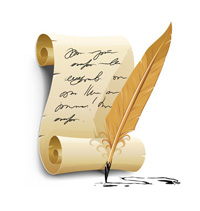 Российская  ФедерацияНовгородская  область  Чудовский  районСовет  депутатов  Трегубовского  сельского  поселенияРЕШЕНИЕот   30.01.2015     № 237д.ТрегубовоОб утверждении Устава Трегубовского сельского поселения          В соответствии с Федеральным законом от 6 октября 2003 года № 131-ФЗ «Об общих принципах организации местного   самоуправления  в Российской Федерации»          Совет депутатов Трегубовского  сельского поселенияРЕШИЛ:          1.Утвердить прилагаемый Устав Трегубовского сельского поселения.     2.Представить Устав Трегубовского сельского поселения на государственную регистрацию в Управление Министерства юстиции Российской Федерации по Новгородской области.          3.Признать утратившим силу решение Совета депутатов Трегубовского сельского поселения от 26.12.2005 № 7 «Об утверждении Устава Трегубовского сельского поселения».          4.Опубликовать настоящее решение в официальном бюллетене Тегубовского сельского поселения «МИГ Трегубово» и разместить на официальном сайте Трегубовского сельского поселения в сети Интернет.          5.Устав Трегубовского  сельского поселения вступает в силу после государственной регистрации и официального опубликования в официальном бюллетене Трегубовского сельского поселения «МИГ Трегубово».Глава поселения                                    С.Б.Алексеев__________________________________________Утвержден  решением Совета депутатов Трегубовского сельского  поселенияот 30.01.2015    № 237  Глава поселения ________С.Б.АлексеевУСТАВТРЕГУБОВСКОГО СЕЛЬСКОГО ПОСЕЛЕНИЯЧУДОВСКОГО  МУНИЦИПАЛЬНОГО РАЙОНА НОВГОРОДСКОЙ ОБЛАСТИГлава I. ОБЩИЕ ПОЛОЖЕНИЯ Статья 1. Правовой статус Трегубовского  сельского поселения 1. Трегубовское  сельское поселение - муниципальное образование, статус которого установлен областным законом от 22.12.2004 г. № 368-ОЗ "Об установлении границ муниципальных образований, входящих в состав территории Чудовского  муниципального района, наделении их статусом городских и сельских поселений, определении административных центров и перечня населенных пунктов, входящих в состав территории поселений". 2. Административным центром Трегубовского  сельского поселения является д.Трегубово. Статья 2. Границы и территория Трегубовского  сельского поселения 1. Границы территории Трегубовского  сельского поселения установлены областным законом от 22.12.2004 № 368-ОЗ "Об установлении границ муниципальных образований, входящих в состав территории Чудовского  муниципального района, наделении их статусом городских и сельских поселений, определении административных центров и перечня населенных пунктов, входящих в состав территории поселений". Изменение границ Трегубовского  сельского поселения осуществляется областным законом по инициативе населения, органов местного самоуправления Трегубовского  сельского поселения, федеральных и областных органов государственной власти в соответствии с федеральным законом. 2. Территория Трегубовского  сельского поселения входит в состав территории Чудовского муниципального района. Статья 3. Население Трегубовского  сельского поселения Граждане Российской Федерации, место жительства которых находится в границах Трегубовского  сельского поселения, составляют его население. Иностранные граждане, постоянно или преимущественно проживающие на территории Трегубовского  сельского поселения, обладают при осуществлении местного самоуправления правами в соответствии с международными договорами Российской Федерации и федеральными законами. Статья 4. Официальные символы Трегубовского  сельского поселения и порядок их использования 1. Трегубовское сельское поселение использует герб Новгородской области в соответствии со статьей 4 областного закона от 9 октября 1995 года № 22-ОЗ «О гербе Новгородской области». 2. Порядок официального использования герба Новгородской области определяется областным законом от 09.10.1995 г. № 22-ОЗ «О гербе Новгородской области».Статья 5. Основные принципы организации и осуществления местного самоуправления в Трегубовском  сельском поселении1. Местное самоуправление в Трегубовском  сельском поселении осуществляется гражданами путем местного референдума, муниципальных выборов, других форм прямого волеизъявления, а также через выборные и другие органы местного самоуправления.2. Органы местного самоуправления Трегубовского  сельского поселения и должностные лица местного самоуправления Трегубовского  сельского поселения действуют в пределах вопросов местного значения на основе разграничения полномочий.В пределах своих полномочий органы местного самоуправления Трегубовского  сельского поселения самостоятельно принимают решения и несут за них ответственность.Органы местного самоуправления Трегубовского  сельского поселения не входят в систему органов государственной власти.3. Правовую основу местного самоуправления Трегубовского  сельского поселения составляют общепризнанные принципы и нормы международного права, международные договоры Российской Федерации, Конституция Российской Федерации, федеральные конституционные законы, Федеральный закон от 6 октября 2003 года № 131-ФЗ «Об общих принципах организации местного самоуправления в Российской Федерации» (далее – Федеральный закон № 131-ФЗ), другие федеральные законы, издаваемые в соответствии с ними иные нормативные правовые акты Российской Федерации (указы и распоряжения Президента Российской Федерации, постановления и распоряжения Правительства Российской Федерации, иные нормативные правовые акты федеральных органов исполнительной власти), Устав Новгородской области, областные законы и иные нормативные правовые акты Новгородской области, настоящий Устав, решения, принятые на местных референдумах, и иные муниципальные правовые акты.Статья 6. Устав Трегубовского  сельского поселения1. Устав Трегубовского  сельского поселения - основной нормативный правовой акт Трегубовского  сельского поселения.Устав Трегубовского  сельского поселения определяет в установленном Федеральным законом № 131-ФЗ порядке наименование муниципального образования, перечень вопросов местного значения, формы, порядок и гарантии участия его населения в решении вопросов местного значения, в том числе путем образования органов территориального общественного самоуправления, структуру и порядок формирования органов местного самоуправления, наименование и полномочия выборных и иных органов местного самоуправления, должностных лиц местного самоуправления, виды, порядок принятия (издания), официального опубликования (обнародования) и вступления в силу муниципальных правовых актов, срок полномочий Совета депутатов Трегубовского  сельского поселения, Главы Трегубовского  сельского поселения, депутатов, а также основания и порядок прекращения полномочий данных органов и лиц, виды ответственности органов местного самоуправления и должностных лиц местного самоуправления, основания наступления этой ответственности и порядок решения соответствующих вопросов, в том числе досрочного прекращения полномочий выборных органов местного самоуправления, порядок составления и рассмотрения проекта бюджета Трегубовского  сельского поселения, утверждения и исполнения бюджета Трегубовского  сельского поселения, осуществления контроля за его исполнением, составления и утверждения отчета об исполнении местного бюджета в соответствии с Бюджетным кодексом Российской Федерации, порядок внесения изменений и дополнений в настоящий Устав, а также иные вопросы организации местного самоуправления в соответствии с федеральными и областными законами.2. Устав Трегубовского  сельского поселения и оформленные в виде правовых актов решения, принятые на местном референдуме (сходе граждан), являются актами высшей юридической силы в системе муниципальных правовых актов, имеют прямое действие и применяются на всей территории Трегубовского  сельского поселения.Иные муниципальные правовые акты не должны противоречить Уставу Трегубовского  сельского поселения и правовым актам, принятым на местном референдуме (сходе граждан). В случае противоречия указанных актов Уставу Трегубовского  сельского поселения действует настоящий Устав.3. Проект Устава Трегубовского сельского поселения, проект решения Совета депутатов Трегубовского  сельского поселения о внесении изменений в Устав Трегубовского  сельского поселения не позднее чем за 30 дней до дня рассмотрения вопроса о принятии Устава, внесении изменений в Устав подлежат официальному опубликованию (обнародованию) в официальном бюллетене Трегубовского сельского поселения «МИГ Трегубово»   с одновременным опубликованием (обнародованием) установленного Советом депутатов Трегубовского  сельского поселения порядка учета предложений по указанным проектам, а также порядка участия граждан в их обсуждении.Не требуется официальное опубликование (обнародование) порядка учета предложений по проекту муниципального правового акта о внесении изменений и дополнений в Устав Трегубовского  сельского поселения, а также порядка участия граждан в его обсуждении в случае, если указанные изменения и дополнения вносятся в целях приведения Устава Трегубовского  сельского поселения в соответствие с Конституцией Российской Федерации, федеральными законами.По проекту Устава Трегубовского  сельского поселения и по проекту решения о внесении изменений и дополнений в Устав Трегубовского  сельского поселения в порядке, предусмотренном решением Совета депутатов Трегубовского  сельского поселения, проводятся публичные слушания, кроме случаев, когда изменения в Устав Трегубовского  сельского поселения вносятся исключительно в целях приведения Устава Трегубовского  сельского поселения в соответствие с Конституцией Российской Федерации, федеральными законами. 4. Устав Трегубовского  сельского поселения принимается большинством в 2/3 голосов от установленной численности депутатов Совета депутатов Трегубовского  сельского поселения.Изменения и дополнения в Устав Трегубовского  сельского поселения вносятся решением Совета депутатов Трегубовского  сельского поселения, которое принимается большинством в 2/3 голосов от установленной численности депутатов Трегубовского сельского поселения.5. Устав Трегубовского сельского поселения, решение о внесении изменений и дополнений в Устав Трегубовского  сельского поселения подлежат государственной регистрации в территориальном органе уполномоченного федерального органа исполнительной власти в сфере регистрации уставов муниципальных образований в порядке, установленном федеральным законом.           6. Устав Трегубовского сельского поселения, решение о внесении изменений и дополнений в Устав Трегубовского сельского поселения подлежат официальному опубликованию (обнародованию) в официальном бюллетене Трегубовского сельского поселения «МИГ Трегубово»   после их государственной регистрации и вступают в силу после официального опубликования (обнародования).Глава Трегубовского  сельского поселения обязан опубликовать (обнародовать) зарегистрированные Устав Трегубовского  сельского поселения, решение о внесении изменений и дополнений в Устав Трегубовского  сельского поселения в течение семи дней со дня их поступления из территориального органа уполномоченного федерального органа исполнительной власти в сфере регистрации уставов муниципальных образований.Статья 7. Система муниципальных правовых актов  Трегубовского сельского поселения1. В систему муниципальных правовых актов Трегубовского сельского поселения входят:- Устав Трегубовского сельского поселения;- правовые акты, принятые на местном референдуме;- нормативные и иные правовые акты Совета депутатов  Трегубовского сельского поселения -постановления и распоряжения Главы Трегубовского сельского поселения;-постановления и распоряжения Администрации Трегубовского сельского поселения.2. Статус Устава   Трегубовского  сельского поселения, а также порядок его принятия и внесения в него изменений и дополнений регулируются статьей 6 настоящего Устава.Решения, принятые на местном референдуме, вступают в силу после их официального опубликования в официальном бюллетене Трегубовского сельского поселения «МИГ Трегубово», имеют прямое действие и применяются на всей территории Трегубовского  сельского поселения.3. Глава Трегубовского  сельского поселения в пределах своих полномочий, установленных настоящим Уставом и решениями Совета депутатов Трегубовского  сельского поселения, издает постановления и распоряжения по вопросам организации деятельности Совета депутатов Трегубовского  сельского поселения, исполняя полномочия председателя представительного органа муниципального образования, а также постановления и распоряжения Администрации Трегубовского  сельского поселения по вопросам, указанным в части 6 настоящей статьи, исполняя полномочия Главы Администрации Трегубовского  сельского поселения.Постановления и распоряжения Главы Трегубовского  сельского поселения,  Постановления и распоряжения Главы Администрации Трегубовского  сельского поселения, решения Совета  депутатов Трегубовского  сельского поселения вступают в силу после их подписания Главой Трегубовского  сельского поселения, если иное не установлено в соответствующем постановлении, распоряжении, решении.Муниципальные нормативные правовые акты Трегубовского  сельского поселения, затрагивающие права, свободы и обязанности человека и гражданина, вступают в силу после их официального опубликования в официальном бюллетене Трегубовского сельского поселения «МИГ Трегубово».5. Совет депутатов Трегубовского  сельского поселения по вопросам, отнесенным к его компетенции федеральными законами, областными законами, настоящим Уставом, принимает решения, устанавливающие правила, обязательные для исполнения на территории Трегубовского  сельского поселения, решение об удалении Главы Трегубовского  сельского поселения в отставку, а также решения по вопросам организации деятельности Совета депутатов Трегубовского  сельского поселения и по иным вопросам, отнесенным к его компетенции федеральными и областными законами, настоящим Уставом. Решения Совета депутатов Трегубовского сельского поселения, устанавливающие правила, обязательные для исполнения на территории Трегубовского  сельского поселения, принимаются большинством голосов от установленной численности депутатов Совета депутатов Трегубовского  сельского поселения, если иное не установлено федеральным законом.6. Глава Администрации Трегубовского  сельского поселения в пределах своих полномочий, установленных федеральными законами, законами субъектов Российской Федерации, настоящим Уставом, решениями Совета депутатов Трегубовского  сельского поселения, издает постановления Администрации Трегубовского сельского поселения по вопросам местного значения и вопросам, связанным с осуществлением отдельных государственных полномочий, переданных органам местного самоуправления Трегубовского  сельского поселения федеральными законами и законами субъектов Российской Федерации, а также распоряжения Администрации Трегубовского  сельского поселения по вопросам организации работы Администрации Трегубовского  сельского поселения.7. Правовые акты органов местного самоуправления Трегубовского  сельского поселения могут быть обжалованы в судебном порядке. 8. Официальным источником опубликования муниципальных правовых актов Трегубовского  сельского поселения является официальный бюллетень «МИГ Трегубово». Муниципальные правовые акты или их отдельные положения, содержащие сведения, распространение которых ограничено федеральным законом, не подлежат опубликованию.Статья 7.1. Порядок подготовки, принятия, официального опубликования (обнародования) и вступления в силу муниципальных правовых актов1. Проекты муниципальных правовых актов могут вноситься депутатами Совета депутатов Трегубовского сельского поселения, Главой Чудовского    муниципального района, Ассоциацией "Совет муниципальных образований Новгородской области", прокурором Чудовского    муниципального района, избирательной комиссией Трегубовского  сельского поселения, инициативными группами граждан, органами территориального общественного самоуправления. Порядок внесения проектов муниципальных правовых актов, перечень и форма прилагаемых к ним документов устанавливаются нормативным правовым актом органа местного самоуправления Трегубовского  сельского поселения  или должностного лица местного самоуправления, на рассмотрение которых вносятся указанные проекты.2. Муниципальные правовые акты вступают в силу в следующем порядке: 2.1. Муниципальные правовые акты, затрагивающие права, свободы и обязанности человека и гражданина, вступают в силу после их официального опубликования (обнародования).Иные муниципальные правовые акты вступают в силу в день их подписания уполномоченными должностным лицами местного самоуправления Трегубовского сельского поселения, за исключением случаев, если в самом правовом акте не указан иной срок вступления в силу муниципального правового акта.2.2. Нормативные правовые акты Совета депутатов Трегубовского  сельского поселения  о налогах и сборах вступают в силу в соответствии с Налоговым кодексом Российской Федерации.3. Муниципальные правовые акты, которые в соответствии с настоящим Уставом подлежат официальному опубликованию, публикуются в официальном вестнике Трегубовского сельского поселения «МИГ Трегубово» , за исключением муниципальных правовых актов или их отдельных положений, содержащих сведения, распространение которых ограничено федеральным законом.Официальным опубликованием муниципального правового акта считается первая публикация его полного текста в официальном бюллетене Трегубовского сельского поселения «МИГ Трегубово». Муниципальный правовой акт, подлежащий обязательному опубликованию (обнародованию), направляется Главой Трегубовского  сельского поселения   в официальный бюллетень Трегубовского сельского поселения «МИГ Трегубово». 4. Муниципальные правовые акты органов местного самоуправления сельского поселения и должностных лиц местного самоуправления Трегубовского  сельского поселения  обязательны для исполнения на всей территории Трегубовского  сельского поселения. 5. Муниципальный правой акт действует в течение указанного в нем срока, а если такой срок не указан - до его отмены или признания утратившим силу.Статья 7.2 Отмена муниципальных правовых актов и приостановление их действия1. Муниципальные правовые акты могут быть отменены или их действие может быть приостановлено органами местного самоуправления Трегубовского   сельского поселения или должностными лицами местного самоуправления Трегубовского   сельского поселения, принявшими (издавшими) соответствующий муниципальный правовой акт, в случае упразднения таких органов или соответствующих должностей либо изменения перечня полномочий указанных органов или должностных лиц - органами местного самоуправления или должностными лицами местного самоуправления, к полномочиям которых на момент отмены или приостановления действия муниципального правого акта отнесено принятие (издание) соответствующего муниципального правового акта, а также судом; а в части, регулирующей осуществление органами местного самоуправления отдельных государственных полномочий, переданных им федеральными законами и областными законами, - уполномоченным органом государственной власти Российской Федерации (уполномоченным органом государственной власти Новгородской области).Прокурор Чудовского района при необходимости совершенствования действующих муниципальных правовых актов вправе вносить в Совет депутатов Трегубовского  сельского поселения и Администрацию Трегубовского   сельского поселения предложения об изменении, дополнении, отмене или принятии нормативных правовых актов.Действие муниципального правового акта, не имеющего нормативного характера, незамедлительно приостанавливается принявшим (издавшим) его органом местного самоуправления Трегубовского  сельского поселения или должностным лицом местного самоуправления Трегубовского   сельского поселения в случае получения соответствующего предписания Уполномоченного при Президенте Российской Федерации по защите прав предпринимателей, выданного в соответствии с законодательством Российской Федерации об уполномоченных по защите прав предпринимателей. Об исполнении полученного предписания исполнительно-распорядительные органы местного самоуправления Трегубовского  сельского поселения или должностные лица местного самоуправления Трегубовского   сельского поселения обязаны сообщить Уполномоченному при Президенте Российской Федерации по защите прав предпринимателей в трехдневный срок, а представительные органы местного самоуправления Трегубовского   сельского поселения - не позднее трех дней со дня принятия ими решения.2. Признание по решению суда областного закона об установлении статуса муниципального образования - сельского поселения недействующим до вступления в силу нового областного закона об установлении статуса сельского поселения не может являться основанием для признания в судебном порядке недействующими муниципальных правовых актов Трегубовского   сельского поселения, принятых до вступления решения суда в законную силу, или для отмены данных муниципальных правовых актов. 8. Вопросы местного значения Трегубовского  сельского поселения1. К вопросам местного значения Трегубовского  сельского поселения относятся:1) составление и рассмотрение проекта бюджета Трегубовского  сельского поселения, утверждение и исполнение бюджета Трегубовского  сельского поселения, осуществление контроля за его исполнением, составление и утверждение отчета об исполнении бюджета Трегубовского  сельского поселения;2) установление, изменение и отмена местных налогов и сборов Трегубовского  сельского поселения;3) владение, пользование и распоряжение имуществом, находящимся в муниципальной собственности Трегубовского сельского поселения;4) обеспечение первичных мер пожарной безопасности в границах населенных пунктов Трегубовского  сельского поселения;5) создание условий для обеспечения жителей Трегубовского  сельского поселения услугами связи, общественного питания, торговли и бытового обслуживания;6) создание условий для организации досуга и обеспечения жителей Трегубовского  сельского поселения услугами организаций культуры;7) обеспечение условий для развития на территории Трегубовского  сельского поселения физической культуры и массового спорта, организация проведения официальных физкультурно-оздоровительных и спортивных мероприятий Трегубовского  сельского поселения;8) формирование архивных фондов Трегубовского сельского поселения;9) утверждение правил благоустройства территории Трегубовского  сельского поселения, устанавливающих в том числе требования по содержанию зданий (включая жилые дома), сооружений и земельных участков, на которых они расположены, к внешнему виду фасадов и ограждений соответствующих зданий и сооружений, перечень работ по благоустройству и периодичность их выполнения; установление порядка участия собственников зданий (помещений в них) и сооружений в благоустройстве прилегающих территорий; организация благоустройства территории Трегубовского  сельского поселения (включая освещение улиц, озеленение территории, установку указателей с наименованиями улиц и номерами домов, размещение и содержание малых архитектурных форм); 10) присвоение адресов объектам адресации, изменение, аннулирование адресов, присвоение наименований элементам улично-дорожной сети (за исключением автомобильных дорог федерального значения, автомобильных дорог регионального или межмуниципального значения, местного значения муниципального района), наименований элементам планировочной структуры в границах Трегубовского  сельского поселения, изменение, аннулирование таких наименований, размещение информации в государственном адресном реестре;11) содействие в развитии сельскохозяйственного производства, создание условий для развития малого и среднего предпринимательства;12) организация и осуществление мероприятий по работе с детьми и молодежью в Трегубовском  сельском поселении;13) оказание поддержки гражданам и их объединениям, участвующим в охране общественного порядка, создание условий для деятельности народных дружин.2. Законами Новгородской области и принятыми в соответствии с ними Уставом Чудовского  муниципального района и Уставом Трегубовского  сельского поселения за Трегубовским сельским поселением могут закрепляться также другие вопросы из числа предусмотренных частью 1 статьи 14 Федерального закона № 131-ФЗ вопросов местного значения городских поселений.3. Иные вопросы местного значения, предусмотренные частью 1 статьи 14 Федерального закона № 131-ФЗ для городских поселений, не отнесенные к вопросам местного значения сельских поселений в соответствии с частью 3 Федерального закона № 131-ФЗ, на территории Трегубовского  сельского поселения решаются органами местного самоуправления Чудовского    муниципального района.4. Органы местного самоуправления Трегубовского сельского поселения вправе заключать соглашения с органами местного самоуправления Чудовского   муниципального района о передаче им осуществления части своих полномочий по решению вопросов местного значения за счет межбюджетных трансфертов, предоставляемых из бюджета Трегубовского  сельского поселения в бюджет Чудовского  муниципального района в соответствии с Бюджетным кодексом Российской Федерации.Решение о заключении соглашения о передаче осуществления части полномочий Трегубовского  сельского поселения принимается Советом депутатов Трегубовского  сельского поселения по предложению Главы Трегубовского  сельского поселения. Соглашения заключаются на определенный срок и содержат положения, устанавливающие основания и порядок прекращения их действия, в том числе досрочного, порядок определения ежегодного объема межбюджетных трансфертов, необходимых для осуществления передаваемых полномочий, а также предусматривают финансовые санкции за неисполнение соглашений.       Статья 8.1. Вопросы местного значения Трегубовского  сельского поселения, закрепленные за Трегубовским  сельским поселением в соответствии с областным законом Новгородской области от 23.10.2014 N 637-ОЗ "О закреплении за сельскими поселениями Новгородской области вопросов местного значения"1) дорожная деятельность в отношении автомобильных дорог местного значения в границах населенных пунктов Трегубовского  сельского поселения и обеспечение безопасности дорожного движения на них, включая создание и обеспечение функционирования парковок (парковочных мест), осуществление муниципального контроля за сохранностью автомобильных дорог местного значения в границах населенных пунктов Трегубовского  сельского поселения, а также осуществление иных полномочий в области использования автомобильных дорог и осуществления дорожной деятельности в соответствии с законодательством Российской Федерации;2) создание условий для массового отдыха жителей Трегубовского  сельского поселения и организация обустройства мест массового отдыха населения, включая обеспечение свободного доступа граждан к водным объектам общего пользования и их береговым полосам;3) организация  сбора и вывоза бытовых отходов и мусора; 4) организация ритуальных услуг и содержание мест захоронения; 5) предоставление помещения для работы на обслуживаемом административном участке поселения сотруднику, замещающему должность участкового уполномоченного полиции;6) осуществление мер по противодействию коррупции в границах Трегубовского   сельского поселения. Статья 9. Права органов местного самоуправления Трегубовского  сельского поселения на решение вопросов, не отнесенных к вопросам местного значения поселений1. Органы местного самоуправления Трегубовского  сельского поселения имеют право на:1) создание музеев Трегубовского  сельского поселения;2)совершение нотариальных действий, предусмотренных законодательством, в случае отсутствия в Трегубовском  сельском поселении нотариуса;3) участие в осуществлении деятельности по опеке и попечительству;4) создание условий для осуществления деятельности, связанной с реализацией прав местных национально-культурных автономий на территории Трегубовского  сельского поселения;5) оказание содействия национально-культурному развитию народов Российской Федерации и реализации мероприятий в сфере межнациональных отношений на территории Трегубовского  сельского поселения;6) участие в организации и осуществлении мероприятий по мобилизационной подготовке муниципальных предприятий и учреждений, находящихся на территории Трегубовского  сельского поселения; 7) создание муниципальной пожарной охраны;8) создание условий для развития туризма;9) оказание поддержки общественным наблюдательным комиссиям, осуществляющим общественный контроль за обеспечением прав человека и содействие лицам, находящимся в местах принудительного содержания;10) оказание поддержки общественным объединениям инвалидов, а также созданным общероссийскими общественными объединениями инвалидов организациям в соответствии с Федеральным законом от 24 ноября 1995 года N 181-ФЗ "О социальной защите инвалидов в Российской Федерации";11) создание условий для организации проведения независимой оценки качества оказания услуг организациями в порядке и на условиях, которые установлены федеральными законами.12) предоставление гражданам жилых помещений муниципального жилищного фонда по договорам найма жилых помещений жилищного фонда социального использования в соответствии с жилищным законодательством. 2. Органы местного самоуправления Трегубовского сельского поселения вправе решать вопросы, указанные в части 1 настоящей статьи, участвовать в осуществлении иных государственных полномочий (не переданных им в соответствии со статьей 19 Федерального закона 131-ФЗ), если это участие предусмотрено федеральными законами, а также решать иные вопросы, не отнесенные к компетенции органов местного самоуправления других муниципальных образований, органов государственной власти и не исключенные из их компетенции федеральными законами и законами субъектов Российской Федерации, за счет доходов бюджета Трегубовского  сельского поселения, за исключением межбюджетных трансфертов, предоставленных из бюджетов бюджетной системы Российской Федерации, и поступлений налоговых доходов по дополнительным нормативам отчислений. Статья 10. Полномочия органов местного самоуправления по решению вопросов местного значения1. В целях решения вопросов местного значения органы местного самоуправления Трегубовского  сельского поселения обладают следующими полномочиями:1) принятие Устава Трегубовского  сельского поселения и внесение в него изменений и дополнений, издание муниципальных правовых актов;2) установление официальных символов Трегубовского  сельского поселения;3) создание муниципальных предприятий и учреждений, осуществление финансового обеспечения деятельности муниципальных казенных учреждений и финансового обеспечения выполнения муниципального задания бюджетными и автономными муниципальными учреждениями, а также осуществление закупок товаров, работ, услуг для обеспечения муниципальных нужд;4) установление тарифов на услуги, предоставляемые муниципальными предприятиями и учреждениями, и работы, выполняемые муниципальными предприятиями и учреждениями, если иное не предусмотрено федеральными законами; 5) регулирование тарифов на подключение к системе коммунальной инфраструктуры, тарифов организаций коммунального комплекса на подключение, надбавок к тарифам на товары и услуги организаций коммунального комплекса, надбавок к ценам (тарифам) для потребителей. Полномочия органов местного самоуправления Трегубовского  сельского поселения по регулированию тарифов на подключение к системе коммунальной инфраструктуры, тарифов организаций коммунального комплекса на подключение, надбавок к тарифам на товары и услуги организаций коммунального комплекса, надбавок к ценам, тарифам для потребителей могут полностью или частично передаваться на основе соглашений между органами местного самоуправления Трегубовского  сельского поселения и органами местного самоуправления Чудовского   муниципального района;6) полномочиями по организации теплоснабжения, предусмотренными Федеральным законом "О теплоснабжении";7) полномочиями в сфере водоснабжения и водоотведения, предусмотренными Федеральным законом "О водоснабжении и водоотведении";8) организационное и материально-техническое обеспечение подготовки и проведения муниципальных выборов, местного референдума, голосования по отзыву депутата, члена выборного органа местного самоуправления, выборного должностного лица местного самоуправления, голосования по вопросам изменения границ Трегубовского  сельского поселения, преобразования Трегубовского  сельского поселения;9) принятие и организация выполнения планов и программ комплексного социально-экономического развития Трегубовского  сельского поселения, а также организация сбора статистических показателей, характеризующих состояние экономики и социальной сферы Трегубовского  сельского поселения, и предоставление указанных данных органам государственной власти в порядке, установленном Правительством Российской Федерации;10) разработка и утверждение программ комплексного развития систем коммунальной инфраструктуры Трегубовского  сельского поселения, в соответствии с требованиями, устанавливаемыми Правительством Российской Федерации;11) учреждение печатного средства массовой информации для опубликования муниципальных правовых актов, обсуждения проектов муниципальных правовых актов по вопросам местного значения, доведения до сведения жителей Трегубовского  сельского поселения официальной информации о социально-экономическом и культурном развитии Трегубовского  сельского поселения, о развитии его общественной инфраструктуры и иной официальной информации;12) осуществление международных и внешнеэкономических связей в соответствии с федеральными законами;13) организация профессионального образования и дополнительного профессионального образования выборных должностных лиц Трегубовского  сельского поселения, членов выборных органов местного самоуправления, депутатов Совета депутатов Трегубовского сельского поселения, муниципальных служащих и работников муниципальных учреждений;14) утверждение и реализация муниципальных программ в области энергосбережения и повышения энергетической эффективности, организация проведения энергетического обследования многоквартирных домов, помещения в которых составляют муниципальный жилищный фонд в границах Трегубовского  сельского поселения, организация и проведение иных мероприятий, предусмотренных законодательством об энергосбережении и о повышении энергетической эффективности;15) иными полномочиями в соответствии с Федеральным законом №131-ФЗ, настоящим Уставом.2. По вопросам, отнесенным в соответствии со статьей 14 Федерального закона № 131-ФЗ к вопросам местного значения, федеральными законами, настоящим Уставом могут устанавливаться полномочия органов местного самоуправления Трегубовского  сельского поселения по решению указанных вопросов местного значения, а в случае, предусмотренном частью 3 статьи 16.2 Федерального закона №131-ФЗ, указанные полномочия могут устанавливаться Областными законами Новгородской области.3. Органы местного самоуправления Трегубовского  сельского поселения вправе в соответствии с настоящим Уставом принимать решение о привлечении граждан к выполнению на добровольной основе социально значимых для Трегубовского  сельского поселения работ (в том числе дежурств) в целях решения вопросов местного значения Трегубовского  сельского поселения, предусмотренных пунктами 7.1 - 9, 15 и 19 части 1 статьи 14 Федерального закона №131-ФЗ.К социально значимым работам относятся только работы, не требующие специальной профессиональной подготовки.К выполнению социально значимых работ могут привлекаться совершеннолетние трудоспособные жители Трегубовского  сельского поселения в свободное от основной работы или учебы время на безвозмездной основе не более чем один раз в три месяца. При этом продолжительность социально значимых работ не может составлять более четырех часов подряд. Статья 11. Муниципальный контроль1. Органы местного самоуправления Трегубовского  сельского поселения организуют и осуществляют муниципальный контроль за соблюдением требований, установленных муниципальными правовыми актами, принятыми по вопросам местного значения, а в случаях, если соответствующие виды контроля отнесены федеральными законами к полномочиям органов местного самоуправления Трегубовского  сельского поселения, также муниципальный контроль за соблюдением требований, установленных федеральными законами, областными законами Новгородской области.2. К отношениям, связанным с осуществлением муниципального контроля, организацией и проведением проверок юридических лиц, индивидуальных предпринимателей, применяются положения Федерального закона от 26 декабря 2008 года N 294-ФЗ "О защите прав юридических лиц и индивидуальных предпринимателей при осуществлении государственного контроля (надзора) и муниципального контроля".Статья 12. Исполнение органами местного самоуправления  Трегубовского  сельского поселения отдельных государственных полномочий1. Органы местного самоуправления Трегубовского  сельского поселения осуществляют отдельные государственные полномочия в соответствии с федеральными и областными законами. 2. Финансовое обеспечение отдельных государственных полномочий, переданных органам местного самоуправления Трегубовского  сельского поселения,  осуществляется только за счет предоставляемых бюджету Трегубовского  сельского поселения субвенций из соответствующих бюджетов.3. Органы местного самоуправления Трегубовского  сельского поселения имеют право дополнительно использовать собственные материальные ресурсы и финансовые средства для осуществления переданных им отдельных государственных полномочий в случае принятия Советом депутатов  Трегубовского  сельского поселения соответствующего решения.  4. Органы местного самоуправления Трегубовского  сельского поселения несут ответственность за осуществление отдельных государственных полномочий в пределах выделенных Трегубовскому сельскому поселению на эти цели материальных ресурсов и финансовых средств.5. Органы местного самоуправления участвуют в осуществлении государственных полномочий, не переданных им в соответствии со статьей 19 Федерального  закона № 131-ФЗ,  в случае принятия Советом депутатов Трегубовского  сельского поселения решения о реализации права на участие в осуществлении указанных полномочий.7. Органы местного самоуправления Трегубовского  сельского поселения вправе осуществлять расходы за счет средств бюджета Трегубовского  сельского поселения (за исключением финансовых средств, передаваемых бюджету Трегубовского  сельского поселения на осуществление целевых расходов) на осуществление полномочий, не переданных им в соответствии со статьей 19 Федерального закона № 131-ФЗ, если возможность осуществления таких расходов предусмотрена федеральными законами.Органы местного самоуправления Трегубовского  сельского поселения вправе устанавливать за счет средств бюджета Трегубовского  сельского поселения (за исключением финансовых средств, передаваемых бюджету Трегубовского  сельского поселения на осуществление целевых расходов) дополнительные меры социальной поддержки и социальной помощи для отдельных категорий граждан вне зависимости от наличия в федеральных законах положений, устанавливающих указанное право.Финансирование вышеуказанных полномочий не является обязанностью Трегубовского сельского поселения, осуществляется при наличии возможности и не является основанием для выделения дополнительных средств из других бюджетов бюджетной системы Российской Федерации.Глава 2. ФОРМЫ, ПОРЯДОК И ГАРАНТИИ УЧАСТИЯ НАСЕЛЕНИЯ ТРЕГУБОВСКОГО  СЕЛЬСКОГО ПОСЕЛЕНИЯ В ОСУЩЕСТВЛЕНИИ МЕСТНОГО САМОУПРАВЛЕНИЯСтатья 13. Право населения Трегубовского сельского поселения на осуществление местного самоуправления1. Граждане Российской Федерации, проживающие на территории Трегубовского  сельского поселения, осуществляют местное самоуправление посредством участия в местных референдумах и муниципальных выборах, посредством иных форм прямого волеизъявления, в том числе участия в территориальном общественном самоуправлении, в собраниях и конференциях граждан, в публичных слушаниях, опросах, а также через выборные и иные органы местного самоуправления. 2. Иностранные граждане, постоянно или преимущественно проживающие на территории Трегубовского  сельского поселения, обладают при осуществлении местного самоуправления правами в соответствии с международными договорами Российской Федерации и федеральными законами.Статья 14. Местный референдум1. В целях решения непосредственно населением вопросов местного значения проводится местный референдум.2. Местный референдум проводится на всей территории Трегубовского  сельского поселения.3. Решение о назначении местного референдума принимается Советом депутатов Трегубовского  сельского поселения:1) по инициативе, выдвинутой гражданами Российской Федерации, имеющими право на участие в местном референдуме;2) по инициативе, выдвинутой избирательными объединениями, иными общественными объединениями, уставы которых предусматривают участие в выборах и (или) референдумах и которые зарегистрированы в порядке и сроки, установленные федеральным законом;3) по инициативе Совета депутатов Трегубовского  сельского поселения и Главы Трегубовского  сельского поселения, выдвинутой ими совместно.4. Условием назначения местного референдума по инициативе граждан, избирательных объединений, иных общественных объединений, указанных в пункте 2 части 3 настоящей статьи, является сбор подписей в поддержку данной инициативы, количество которых устанавливается Областным законом Новгородской области и не может превышать 5 процентов от числа участников референдума, зарегистрированных на территории Трегубовского  сельского поселения в соответствии с Федеральным законом от 12 июня 2002 года  № 67-ФЗ  "Об основных гарантиях избирательных прав и права на участие в референдуме граждан Российской Федерации" (далее – Федеральный закон № 67-ФЗ). Инициатива проведения референдума, выдвинутая гражданами, избирательными объединениями, иными общественными объединениями, указанными в пункте 2 части 3 настоящей статьи, оформляется в порядке, установленном Федеральным законом № 67-ФЗ и принимаемым в соответствии с ним Областным законом Новгородской области.Инициатива проведения референдума, выдвинутая совместно Советом депутатов Трегубовского  сельского поселения и Главой Трегубовского  сельского поселения, оформляется правовыми актами Совета депутатов Трегубовского  сельского поселения и Администрации Трегубовского сельского поселения.5. Совет депутатов Трегубовского  сельского поселения обязан назначить местный референдум в течение 30 дней со дня поступления в Совет депутатов Трегубовского  сельского поселения документов, на основании которых назначается местный референдум.В случае, если местный референдум не назначен Советом депутатов Трегубовского  сельского поселения в установленные сроки, референдум назначается судом на основании обращения граждан, избирательных объединений, Главы Трегубовского сельского поселения, органов государственной власти Новгородской области, избирательной комиссии Новгородской области или прокурора. Назначенный судом местный референдум организуется избирательной комиссией Трегубовского сельского поселения, а обеспечение его проведения осуществляется исполнительным органом государственной власти Новгородской области или иным органом, на который судом возложено обеспечение проведения местного референдума.6. В местном референдуме имеют право участвовать граждане Российской Федерации, место жительства которых расположено в границах Трегубовского  сельского поселения. Граждане Российской Федерации участвуют в местном референдуме на основе всеобщего равного и прямого волеизъявления при тайном голосовании.Итоги голосования и принятое на местном референдуме решение подлежат официальному опубликованию (обнародованию).7. Принятое на местном референдуме решение подлежит обязательному исполнению на территории Трегубовского  сельского поселения и не нуждается в утверждении какими-либо органами государственной власти, их должностными лицами или органами местного самоуправления.8. Органы местного самоуправления Трегубовского  сельского поселения обеспечивают исполнение принятого на местном референдуме решения в соответствии с разграничением полномочий между ними, определенным настоящим Уставом.9. Решение о проведении местного референдума, а также принятое на местном референдуме решение может быть обжаловано в судебном порядке гражданами, органами местного самоуправления Трегубовского сельского поселения, прокурором, уполномоченными федеральным законом органами государственной власти.10. Гарантии прав граждан на участие в местном референдуме, а также порядок подготовки и проведения местного референдума устанавливаются федеральным законом и принимаемыми в соответствии с ним законами субъектов Российской Федерации.Статья 15. Муниципальные выборы1. Муниципальные выборы проводятся в целях избрания депутатов Совета депутатов Трегубовского  сельского поселения, Главы Трегубовского  сельского поселения на основе всеобщего равного и прямого избирательного права при тайном голосовании.2. Муниципальные выборы назначаются Советом депутатов Трегубовского  сельского поселения в сроки, установленные Федеральным законом № 67-ФЗ.В случае досрочного прекращения полномочий Главы Трегубовского  сельского поселения, Совета депутатов Трегубовского  сельского поселения, досрочные выборы проводятся в сроки, установленные федеральным законом.В случаях, предусмотренных федеральным законом № 67-ФЗ,  муниципальные выборы назначаются избирательной комиссией Трегубовского  сельского поселения или судом.3. Гарантии избирательных прав граждан при проведении муниципальных выборов, порядок назначения, подготовки, проведения, установления итогов и определения результатов муниципальных выборов устанавливаются Федеральным законом № 67-ФЗ и принимаемым в соответствии с ним областным законом. При проведении муниципальных выборов депутатов Совета депутатов Трегубовского  сельского поселения используется мажоритарная избирательная система относительного большинства. Выборы проводятся по одномандатным и (или) многомандатным округам.     4.Итоги муниципальных выборов подлежат официальному опубликованию.Статья 16. Голосование по отзыву депутата Совета депутатов Трегубовского  сельского поселения, Главы Трегубовского  сельского поселения, голосование по вопросам изменения границ Трегубовского сельского поселения, преобразования Трегубовского   сельского поселения1. Голосование по отзыву депутата Совета депутатов Трегубовского  сельского поселения, Главы Трегубовского  сельского поселения проводится по инициативе населения в порядке, установленном федеральным законом и принимаемым в соответствии с ним областным законом для проведения местного референдума, с учетом особенностей, предусмотренных Федеральным законом № 131-ФЗ.2. Основаниями для отзыва депутата Совета депутатов Трегубовского  сельского поселения, Главы Трегубовского  сельского поселения являются:невыполнение или ненадлежащее выполнение своих полномочий, выраженных в конкретных противоправных решениях или действиях (бездействиях) в случае их подтверждения в судебном порядке;нарушение законодательства Российской Федерации, законодательства Новгородской области, настоящего Устава в случае его подтверждения в судебном порядке. 3. Отзыв Главы Трегубовского  сельского поселения, депутата Совета депутатов Трегубовского  сельского поселения осуществляется посредством проведения голосования в порядке, установленном для проведения местного референдума. Обязательным условием проведения процедуры отзыва является предоставление Главе Трегубовского  сельского поселения, депутату Совета депутатов Трегубовского  сельского поселения времени и места для дачи избирателям объяснения по поводу обстоятельств, выдвигаемых в качестве оснований для его отзыва. Глава Трегубовского  сельского поселения, депутат Совета депутатов Трегубовского  сельского поселения, в отношении которого инициируется отзыв, вправе участвовать во всех собраниях (заседаниях), проводимых при выдвижении инициативы отзыва или связанных с проведением голосования по отзыву.О времени и месте указанных собраний (заседаний) отзываемое лицо извещается организаторами не позднее, чем за три дня до их проведения.Решение о назначении голосования по отзыву Главы Трегубовского  сельского поселения, депутата Совета депутатов Трегубовского  сельского поселения принимается Советом депутатов Трегубовского  сельского поселения в порядке и в сроки, предусмотренные областным законом.Глава Трегубовского  сельского поселения, депутат Совета депутатов Трегубовского  сельского поселения считается отозванным, если за отзыв проголосовало не менее половины избирателей, зарегистрированных в Трегубовском  сельском поселении.4. Голосование по вопросам изменения границ Трегубовского  сельского поселения, преобразования Трегубовского  сельского поселения назначается Советом депутатов Трегубовского  сельского поселения и проводится в порядке, установленном федеральным законом и принимаемым в соответствии с ним областным законом для проведения местного референдума, с учетом особенностей, установленных Федеральным законом от № 131-ФЗ.5. Голосование по вопросам изменения границ Трегубовского  сельского поселения, преобразования Трегубовского  сельского поселения считается состоявшимся, если в нем приняло участие более половины жителей Трегубовского  сельского поселения или части Трегубовского  сельского поселения, обладающих избирательным правом. Согласие населения на изменение границ Чудовского  муниципального района, преобразование Трегубовского  сельского поселения считается полученным, если за указанные изменение, преобразование проголосовало более половины принявших участие в голосовании жителей Трегубовского  сельского поселения или части Трегубовского  сельского поселения.6. Итоги голосования по отзыву депутата Трегубовского  сельского поселения, Главы Трегубовского  сельского поселения, итоги голосования по вопросам изменения границ Трегубовского  сельского поселения, преобразования Трегубовского  сельского поселения и принятые решения подлежат официальному опубликованию (обнародованию). Статья 17. Правотворческая инициатива граждан1. С правотворческой инициативой может выступить инициативная группа граждан, обладающих избирательным правом, в порядке, установленном нормативным решением Совета депутатов Трегубовского  сельского поселения.Минимальная численность инициативной группы граждан устанавливается решением Совета депутатов Трегубовского  сельского поселения и не может превышать 3 процента от числа жителей Трегубовского сельского поселения, обладающих избирательным правом.2. Проект муниципального правового акта, внесенный в порядке реализации правотворческой инициативы граждан, подлежит обязательному рассмотрению органом местного самоуправления или должностным лицом местного самоуправления Трегубовского  сельского поселения, к компетенции которых относится принятие соответствующего акта, в течение трех месяцев со дня его внесения.Представителям инициативной группы граждан должна быть обеспечена возможность изложения своей позиции при рассмотрении указанного проекта.В случае если принятие муниципального правового акта, проект которого внесен в порядке реализации правотворческой инициативы граждан, относится к компетенции Совета депутатов Трегубовского  сельского поселения, указанный проект должен быть рассмотрен на открытом заседании Совета депутатов Трегубовского  сельского поселения.3. Мотивированное решение, принятое по результатам рассмотрения проекта муниципального правового акта, внесенного в порядке реализации правотворческой инициативы граждан, должно быть официально в письменной форме доведено до сведения внесшей его инициативной группы граждан.Статья 18. Территориальное общественное самоуправление1. Под территориальным общественным самоуправлением понимается самоорганизация граждан по месту их жительства на части территории Трегубовского  сельского поселения, для самостоятельного и под свою ответственность осуществления собственных инициатив по вопросам местного значения.Границы территории, на которой осуществляется территориальное общественное самоуправление, устанавливаются Советом депутатов Трегубовского сельского поселения по предложению населения, проживающего на данной территории.2. Территориальное общественное самоуправление осуществляется непосредственно населением посредством проведения собраний и конференций граждан, а также посредством создания органов территориального общественного самоуправления.3. Территориальное общественное самоуправление может осуществляться в пределах следующих территорий проживания граждан: подъезд многоквартирного жилого дома; многоквартирный жилой дом; группа жилых домов; жилой микрорайон; сельский населенный пункт, не являющийся поселением; иные территории проживания граждан.4. Органы территориального общественного самоуправления избираются на собраниях или конференциях граждан, проживающих на соответствующей территории.5. Территориальное общественное самоуправление считается учрежденным с момента регистрации устава территориального общественного самоуправления Администрацией Трегубовского  сельского поселения. Порядок регистрации устава территориального общественного самоуправления определяется решением Совета депутатов Трегубовского  сельского поселения.Территориальное общественное самоуправление в соответствии с его уставом может являться юридическим лицом и подлежит государственной регистрации в организационно-правовой форме некоммерческой организации.6. Собрание граждан по вопросам организации и осуществления территориального общественного самоуправления считается правомочным, если в нем принимают участие не менее одной трети жителей соответствующей территории, достигших шестнадцатилетнего возраста.Конференция граждан по вопросам организации и осуществления территориального общественного самоуправления считается правомочной, если в ней принимают участие не менее двух третей избранных на собраниях граждан делегатов, представляющих не менее одной трети жителей соответствующей территории, достигших шестнадцатилетнего возраста.7. К исключительным полномочиям собрания, конференции граждан, осуществляющих территориальное общественное самоуправление, относятся:1) установление структуры органов территориального общественного самоуправления;2) принятие устава территориального общественного самоуправления, внесение в него изменений и дополнений;3) избрание органов территориального общественного самоуправления;4) определение основных направлений деятельности территориального общественного самоуправления;5) утверждение сметы доходов и расходов территориального общественного самоуправления и отчета о ее исполнении;6) рассмотрение и утверждение отчетов о деятельности органов территориального общественного самоуправления.8. Органы территориального общественного самоуправления:1) представляют интересы населения, проживающего на соответствующей территории;2) обеспечивают исполнение решений, принятых на собраниях и конференциях граждан;3) могут осуществлять хозяйственную деятельность по благоустройству территории, иную хозяйственную деятельность, направленную на удовлетворение социально-бытовых потребностей граждан, проживающих на соответствующей территории, как за счет средств указанных граждан, так и на основании договора между органами территориального общественного самоуправления и органами местного самоуправления Трегубовского  сельского поселения с использованием средств местного бюджета;4) вправе вносить в органы местного самоуправления Трегубовского  сельского поселения проекты муниципальных правовых актов, подлежащие обязательному рассмотрению этими органами и должностными лицами местного самоуправления Трегубовского  сельского поселения, к компетенции которых отнесено принятие указанных актов.9. В уставе территориального общественного самоуправления устанавливаются:1) территория, на которой оно осуществляется;2) цели, задачи, формы и основные направления деятельности территориального общественного самоуправления;3) порядок формирования, прекращения полномочий, права и обязанности, срок полномочий органов территориального общественного самоуправления;4) порядок принятия решений;5) порядок приобретения имущества, а также порядок пользования и распоряжения указанным имуществом и финансовыми средствами;6) порядок прекращения осуществления территориального общественного самоуправления.10. Дополнительные требования к уставу территориального общественного самоуправления органами местного самоуправления Трегубовского  сельского поселения устанавливаться не могут.11. Порядок организации и осуществления территориального общественного самоуправления, условия и порядок выделения необходимых средств из местного бюджета определяются решением Совета депутатов Трегубовского  сельского поселения. Статья 19. Публичные слушания1. Для обсуждения проектов муниципальных правовых актов по вопросам местного значения с участием жителей Трегубовского  сельского поселения Советом депутатов Трегубовского  сельского поселения, Главой Трегубовского  сельского поселения могут проводиться публичные слушания.2. Публичные слушания проводятся по инициативе населения, Совета депутатов Трегубовского  сельского поселения, Главы Трегубовского  сельского поселения.Публичные слушания, проводимые по инициативе населения или Совета депутатов Трегубовского  сельского поселения, назначаются Советом депутатов Трегубовского  сельского поселения, а по инициативе Главы Трегубовского  сельского поселения – Главой Трегубовского  сельского поселения.3. На публичные слушания выносятся:1) проект Устава Трегубовского  сельского поселения, а также проект муниципального правового акта о внесении изменений и дополнений в данный Устав, кроме случаев, когда изменения в Устав вносятся исключительно в целях приведения закрепляемых в Уставе вопросов местного значения и полномочий по их решению в соответствие с Конституцией Российской Федерации, федеральными законами;2) проект местного бюджета и отчет о его исполнении;3) проекты планов и программ развития Трегубовского  сельского поселения, проекты правил землепользования и застройки, проекты планировки территорий и проекты межевания территорий, за исключением случаев, предусмотренных Градостроительным кодексом Российской Федерации, проекты правил благоустройства территорий, а также вопросы предоставления разрешений на условно разрешенный вид использования земельных участков и объектов капитального строительства, вопросы отклонения от предельных параметров разрешенного строительства, реконструкции объектов капитального строительства, вопросы изменения одного вида разрешенного использования земельных участков и объектов капитального строительства на другой вид такого использования при отсутствии утвержденных правил землепользования и застройки ( Пункт 3 статьи 19 вступает в силу с 1 марта 2015 года.)4) вопросы о преобразовании Трегубовского сельского поселения.4. Порядок организации и проведения публичных слушаний определяется решениями Совета депутатов Трегубовского  сельского поселения и должен предусматривать заблаговременное оповещение жителей Трегубовского  сельского поселения о времени и месте проведения публичных слушаний, заблаговременное ознакомление с проектом муниципального правового акта, другие меры, обеспечивающие участие в публичных слушаниях жителей Трегубовского  сельского поселения, опубликование (обнародование) результатов публичных слушаний, включая мотивированное обоснование принятых решений. Статья 20. Собрание и конференция (собрание делегатов) граждан1. Для обсуждения вопросов местного значения Трегубовского  сельского поселения, информирования населения о деятельности органов местного самоуправления и должностных лиц местного самоуправления, осуществления территориального общественного самоуправления на части территории Трегубовского  сельского поселения могут проводиться собрания и конференции (собрание делегатов) граждан.2. Собрание граждан проводится по инициативе населения, Совета депутатов Трегубовского  сельского поселения, Главы Трегубовского  сельского поселения, а также в случаях, предусмотренных уставом территориального общественного самоуправления.Собрание граждан, проводимое по инициативе Совета депутатов Трегубовского  сельского поселения или Главы Трегубовского  сельского поселения, назначается соответственно Советом депутатов Трегубовского  сельского поселения или Главой Трегубовского сельского поселения.Собрание граждан, проводимое по инициативе населения, назначается Советом депутатов сельского поселения в порядке, установленном настоящим Уставом. Порядок назначения и проведения собрания граждан в целях осуществления территориального общественного самоуправления определяется уставом территориального общественного самоуправления.Для назначения собрания граждан инициативная группа граждан, численностью не мене 10 человек, проживающих на территории Трегубовского  сельского поселения и обладающих избирательным правом, не менее чем за два месяца до планируемой даты проведения собрания обращается в Совет депутатов Трегубовского сельского поселения с соответствующим письменным заявлением, подписанным руководителем инициативной группы, в котором указываются планируемая дата, место и время проведения собрания, предполагаемое количество участников, выносимый (выносимые) на рассмотрение вопрос (вопросы). С заявлением представляются следующие материалы:1) протокол заседания инициативной группы; 2) список членов инициативной группы, в котором указывается следующая информация: фамилия, имя, отчество, адрес места жительства, дата рождения, паспортные данные; 3) подписные листы с подписями граждан, собранными в поддержку инициативы проведения собрания, которые должны быть сброшюрованы в виде папок и пронумерованы. Уполномоченному члену инициативной группы выдается подтверждение в письменной форме о приеме документов и подписных листов с указанием количества принятых подписных листов и заявленного количества подписей, даты и времени их приема. Совет депутатов Трегубовского  сельского поселения в пятнадцатидневный срок со дня получения документов инициативной группы проводит проверку правильности оформления подписных листов и достоверности содержащихся в них сведений, в том числе представленных инициативной группой подписей. Проверка проводится в порядке, определенном областным законом для проведения местного референдума. По результатам рассмотрения заявления инициативной группы, представленных документов и подписных листов Совет депутатов Трегубовского  сельского поселения принимает решение о назначении собрания граждан либо об отклонении соответствующей инициативы. О принятом решении руководитель (уполномоченный) инициативной группы уведомляется Советом депутатов Трегубовского  сельского поселения в письменной форме в трехдневный срок со дня его принятия. Совет депутатов Трегубовского  сельского поселения принимает решение об отклонении инициативы граждан о проведении собрания в случаях: 1) выявления в результате проведенной проверки данных о применении принуждения при сборе подписей, а также обнаружения фактов фальсификации в подписных листах (более чем 5 процентов от проверяемых подписей); 2) если предлагаемый для рассмотрения вопрос не связан с обсуждением вопросов местного значения или информированием населения о деятельности органов и должностных лиц местного самоуправления Трегубовского  сельского поселения; 3) нарушения инициативной группой установленных настоящей статьей срока и порядка представления документов, необходимых для принятия решения о назначении собрания граждан. В решении Совета депутатов Трегубовского  сельского поселения о назначении собрания граждан указываются дата, время, место проведения собрания, выносимый (выносимые) на рассмотрение вопрос (вопросы), ответственное за организацию собрания лицо. 3. Собрание граждан может принимать обращение к органам местного самоуправления Трегубовского  сельского поселения и должностным лицам местного самоуправления Трегубовского  сельского поселения, а также избирать лиц, уполномоченных представлять собрание граждан во взаимоотношениях с органами местного самоуправления Трегубовского  сельского поселения и должностными лицами местного самоуправления Трегубовского  сельского поселения. 4. Собрание граждан, проводимое по вопросам, связанным с осуществлением территориального общественного самоуправления, принимает решения по вопросам, отнесенным к его компетенции уставом территориального общественного самоуправления. 5. Обращения, принятые собранием граждан, подлежат обязательному рассмотрению органами местного самоуправления Трегубовского  сельского поселения и должностными лицами местного самоуправления Трегубовского  сельского поселения, к компетенции которых отнесено решение содержащихся в обращениях вопросов, с направлением письменного ответа. 6. Порядок назначения и проведения собрания граждан в целях осуществления территориального общественного самоуправления, а также полномочия таких собраний граждан определяются уставом территориального общественного самоуправления. Порядок назначения и проведения собрания граждан, а также полномочия собрания граждан определяются Федеральным законом № 131-ФЗ и уставом территориального общественного самоуправления. 7. В случаях, предусмотренных решением Совета депутатов Трегубовского  сельского поселения, уставом территориального общественного самоуправления, полномочия собрания граждан могут осуществляться конференцией граждан (собранием делегатов).Порядок назначения и проведения конференции граждан (собрания делегатов), избрания делегатов определяется и уставом территориального общественного самоуправления.8. Итоги собрания, конференции граждан (собрания делегатов) подлежат официальному опубликованию (обнародованию). Статья 21. Опрос граждан1. Опрос граждан проводится на всей территории Трегубовского  сельского поселения или на ее части для выявления мнения населения и его учета при принятии решений органами местного самоуправления Трегубовского  сельского поселения и должностными лицами местного самоуправления Трегубовского  сельского поселения, а также органами государственной власти. Результаты опроса носят рекомендательный характер. 2. В опросе имеют право участвовать жители Трегубовского  сельского поселения, обладающие избирательным правом.3. Опрос граждан проводится по инициативе:Совета депутатов Трегубовского  сельского поселения или Главы Трегубовского  сельского поселения - по вопросам местного значения;органов государственной власти Новгородской области - для учета мнения граждан при принятии решений об изменении целевого назначения земель Трегубовского  сельского поселения для объектов регионального и межрегионального значения.4. Порядок назначения и проведения опроса граждан определяется решением Совета депутатов Трегубовского сельского поселения.5. Решение о назначении опроса граждан принимается Советом депутатов Трегубовского  сельского поселения. В решении Совета депутатов Трегубовского  сельского поселения о назначении опроса граждан устанавливаются:дата и сроки проведения опроса;формулировка вопроса (вопросов), предлагаемого (предлагаемых) при проведении опроса;методика проведения опроса;форма опросного листа;минимальная численность жителей Трегубовского сельского поселения, участвующих в опросе.6. Жители Трегубовского сельского поселения должны быть проинформированы о проведении опроса граждан не менее чем за 10 дней до его проведения.7. Финансирование мероприятий, связанных с подготовкой и проведением опроса граждан, осуществляется:1) за счет средств местного бюджета - при проведении опроса по инициативе органов местного самоуправления;2) за счет средств бюджета субъекта Российской Федерации - при проведении опроса по инициативе органов государственной власти Новгородской области. Статья 22. Обращения граждан в органы местного самоуправления1. Граждане имеют право на индивидуальные и коллективные обращения в органы местного самоуправления.2. Обращения граждан подлежат рассмотрению в порядке и сроки, установленные Федеральным законом от 2 мая 2006 года № 59-ФЗ «О порядке рассмотрения обращений граждан Российской Федерации».3. За нарушение порядка и сроков рассмотрения обращений граждан должностные лица местного самоуправления несут ответственность в соответствии с законодательством Российской Федерации. Статья 23. Право граждан на информациюНаселение Трегубовского  сельского поселения имеет право на получение информации о положении дел в Трегубовском  сельском поселении, вопросах, обсуждаемых в органах местного самоуправления Трегубовского  сельского поселения, назначениях и перемещениях должностных лиц местного самоуправления, за исключением информации, распространение которой ограничено законодательством Российской Федерации. Право граждан на информацию реализуется через: присутствие граждан на заседаниях Совета депутатов Трегубовского  сельского поселения, за исключением закрытых; публикацию нормативных правовых актов органов местного самоуправления в средствах массовой информации и иных информационных источниках; непосредственное получение информации от органов и должностных лиц местного самоуправления в виде ответов на письменные обращения; участие в обсуждении проектов правовых актов по вопросам местного значения (публичных слушаниях); ежегодное представление Главой Трегубовского  сельского поселения и депутатами Совета депутатов Трегубовского  сельского поселения отчетов о проделанной работе.Глава 3. ОРГАНЫ МЕСТНОГО САМОУПРАВЛЕНИЯ И ДОЛЖНОСТНЫЕ ЛИЦА МЕСТНОГО САМОУПРАВЛЕНИЯСтатья 24. Структура органов местного самоуправления Трегубовского  сельского поселения 1. Структуру органов местного самоуправления Трегубовского  сельского поселения составляют:Глава Трегубовского сельского поселения;представительный орган Трегубовского  сельского поселения - Совет депутатов Трегубовского  сельского поселения;местная администрация (исполнительно-распорядительный орган) Трегубовского  сельского поселения - Администрация Трегубовского  сельского поселения;контрольно-счетный орган Трегубовского  сельского поселения - Контрольно-счетная комиссия Трегубовского  сельского поселения.2. Изменение структуры органов местного самоуправления Трегубовского  сельского поселения осуществляется путем внесения изменений в настоящий Устав.3. Решение Совета депутатов Трегубовского сельского поселения об изменении структуры органов местного самоуправления Трегубовского  сельского поселения вступает в силу не ранее чем по истечению срока полномочий Совета депутатов Трегубовского  сельского поселения, принявшего указанное решение, за исключением случаев, предусмотренных Федеральным законом № 131-ФЗ.4. Финансовое обеспечение деятельности органов местного самоуправления Трегубовского  сельского поселения осуществляется исключительно за счет собственных доходов бюджета Трегубовского  сельского поселения.  Статья 25. Глава Трегубовского  сельского поселения 1. Глава Трегубовского  сельского поселения является высшим должностным лицом Трегубовского  сельского поселения и Главой администрации Трегубовского  сельского поселения, наделяется настоящим Уставом в соответствии с Федеральным законом №131-ФЗ собственными полномочиями по решению вопросов местного значения. 2. Глава Трегубовского  сельского поселения исполняет полномочия председателя Совета депутатов Трегубовского  сельского поселения на общественных началах.3. Глава Трегубовского  сельского поселения избирается гражданами Российской Федерации, место жительства которых расположено в пределах Трегубовского  сельского поселения, на муниципальных выборах на основе всеобщего равного и прямого избирательного права при тайном голосовании сроком на 5 лет. 4. Глава Трегубовского  сельского поселения вступает в должность в течение 10 дней после официального опубликования общих результатов выборов.Дата и порядок вступления в должность определяется нормативным правовым актом Совета депутатов Трегубовского  сельского поселения.Глава Трегубовского  сельского поселения принимает присягу, утвержденную Советом депутатов Трегубовского  сельского поселения. 5. Полномочия Главы Трегубовского  сельского поселения начинаются со дня его вступления в должность и действуют до дня вступления в должность вновь избранного Главы Трегубовского  сельского поселения.6. Глава Трегубовского  сельского поселения руководит деятельностью Администрации Трегубовского  сельского поселения на принципах единоначалия.7. Глава Трегубовского  сельского поселения должен соблюдать ограничения и запреты и исполнять обязанности, которые установлены Федеральным законом от 25 декабря 2008 года N 273-ФЗ "О противодействии коррупции" и другими федеральными законами.8. Глава Трегубовского  сельского поселения подконтролен и подотчетен населению и Совету депутатов Трегубовского  сельского поселения.9. Глава Трегубовского  сельского поселения не может одновременно исполнять полномочия депутата представительного органа иного муниципального образования или выборного должностного лица местного самоуправления иного муниципального образования, за исключением случаев, установленных федеральным законом.10. Глава Трегубовского  сельского поселения не может быть депутатом Государственной Думы Федерального Собрания Российской Федерации, членом Совета Федерации Федерального Собрания Российской Федерации, депутатом Новгородской областной Думы, занимать иные государственные должности Российской Федерации, государственные должности субъектов Российской Федерации, а также должности государственной гражданской службы и муниципальные должности муниципальной службы. 11. Глава Трегубовского  сельского поселения не вправе заниматься предпринимательской, а также иной оплачиваемой деятельностью, за исключением преподавательской, научной и иной творческой деятельности. При этом преподавательская, научная и иная творческая деятельность не может финансироваться исключительно за счет средств иностранных государств, международных и иностранных организаций, иностранных граждан и лиц без гражданства, если иное не предусмотрено международным договором Российской Федерации или законодательством Российской Федерации. 12. Глава Трегубовского  сельского поселения не вправе входить в состав органов управления, попечительских или наблюдательных советов, иных органов иностранных некоммерческих неправительственных организаций и действующих на территории Российской Федерации их структурных подразделений, если иное не предусмотрено международным договором Российской Федерации или законодательством Российской Федерации. 13. Глава Трегубовского  сельского поселения представляет Совету депутатов Трегубовского  сельского поселения ежегодные отчеты о результатах своей деятельности, о результатах деятельности Администрации Трегубовского  сельского поселения, в том числе о решении вопросов, поставленных Советом депутатов Трегубовского  сельского поселения.26. Полномочия Главы Трегубовского  сельского поселения1. Глава Трегубовского  сельского поселения как высшее должностное лицо Трегубовского сельского поселения обладает следующими полномочиями: 1) представляет Трегубовское сельское поселение в отношениях с органами местного самоуправления других муниципальных образований, органами государственной власти, гражданами и организациями, без доверенности действует от имени Трегубовского сельского поселения;  2) подписывает и обнародует в порядке, установленном настоящим Уставом, нормативные правовые акты, принятые Советом депутатов Трегубовского  сельского поселения; 3) издает в пределах своих полномочий правовые акты; 4) организует в установленном порядке управление деятельностью Администрации Трегубовского сельского поселения; 5) организует в установленном порядке деятельность Совета депутатов Трегубовского  сельского поселения; 6) обеспечивает на территории Трегубовского  сельского поселения соблюдение Конституции Российской Федерации, федеральных законов, нормативных правовых актов Президента Российской Федерации, Правительства Российской Федерации, федеральных органов исполнительной власти, законов и иных нормативных правовых актов органов государственной власти Новгородской области и решений Совета депутатов Трегубовского  сельского поселения; 7) обладает правом требовать созыва внеочередного заседания Совета депутатов Трегубовского  сельского поселения; 8) принимает решения по вопросам организации публичных слушаний, собраний и конференций граждан, обеспечивает в соответствии с решением Совета депутатов Трегубовского сельского поселения организацию местных референдумов, обсуждение гражданами проектов решений Совета депутатов Трегубовского  сельского поселения, принимает решения по иным вопросам, связанным с реализацией гарантий участия населения Трегубовского  сельского поселения в осуществлении местного самоуправления; 9) обеспечивает взаимодействие Администрации Трегубовского  сельского поселения с Советом депутатов Трегубовского  сельского поселения, с территориальной избирательной комиссией Трегубовского сельского поселения; 10) обеспечивает осуществление Советом депутатов Трегубовского  сельского поселения полномочий по решению вопросов местного значения и отдельных государственных полномочий, переданных органам местного самоуправления Трегубовского сельского поселения федеральными и областными законами. 2. Иные полномочия Главы Трегубовского  сельского поселения: 1) открывает и закрывает расчетные, текущие лицевые счета Администрации Трегубовского  поселения;  2) является распорядителем бюджетных средств по расходам, предусмотренным в бюджете Трегубовского  сельского поселения и связанным с деятельностью Администрации Трегубовского  сельского поселения; 3) подписывает исковые заявления, направляемые в суды, иные документы от имени Администрации Трегубовского сельского поселения; 4) организует прием граждан, рассмотрение в установленном порядке предложений, заявлений и жалоб, принятие по результатам их рассмотрения соответствующих решений; 5) осуществляет в установленном порядке распоряжение муниципальной собственностью, средствами бюджета Трегубовского  сельского поселения; 6) назначает на должность и освобождает от должности заместителя Главы Администрации Трегубовского  сельского поселения, специалистов Администрации Трегубовского  сельского поселения; 7) назначает в установленном порядке на должность и освобождает от должности руководителей муниципальных учреждений и предприятий;Иные полномочия Главы Трегубовского  сельского поселения могут быть переданы должностным лицам Администрации Трегубовского  сельского поселения в порядке, устанавливаемом соответствующим постановлением Администрации  Трегубовского  сельского поселения. Статья 27. Досрочное прекращение полномочий Главы Трегубовского  сельского поселения1. Полномочия Главы Трегубовского  сельского поселения прекращаются досрочно в случаях:1) смерти - со дня смерти;2) отставки по собственному желанию - со дня опубликования (обнародования) соответствующего решения Совета депутатов Трегубовского  сельского поселения об отставке по собственному желанию в официальном вестнике Трегубовского сельского поселения «МИГ Трегубово». В случае непринятия Советом депутатов Трегубовского  сельского поселения отставки по собственному желанию Главы Трегубовского  сельского поселения его полномочия прекращаются по истечении двухнедельного срока с момента подачи заявления об отставке;3) удаления в отставку в соответствии со статьей 74.1 Федерального закона № 131-ФЗ - с момента вступления в силу решения  Совета депутатов Трегубовского  сельского поселения об удалении Главы Трегубовского сельского поселения в отставку;4) отрешения от должности в соответствии со статьей 74 Федерального закона № 131-ФЗ - со дня вступления в силу правового акта Губернатора Новгородской области об отрешении от должности Главы Трегубовского  сельского поселения;5) признания судом недееспособным или ограниченно дееспособным - со дня вступления в силу соответствующего решения суда;6) признания судом безвестно отсутствующим или объявления умершим - со дня вступления в силу соответствующего решения суда;7) вступления в отношении его в законную силу обвинительного приговора суда- со дня вступления в силу обвинительного приговора суда;8) выезда за пределы Российской Федерации на постоянное место жительства- со дня такого выезда;9) прекращения гражданства Российской Федерации, прекращения гражданства иностранного государства - участника международного договора Российской Федерации, в соответствии с которым иностранный гражданин имеет право быть избранным в органы местного самоуправления, приобретения им гражданства иностранного государства либо получения им вида на жительство или иного документа, подтверждающего право на постоянное проживание гражданина Российской Федерации на территории иностранного государства, не являющегося участником международного договора Российской Федерации, в соответствии с которым гражданин Российской Федерации, имеющий гражданство иностранного государства, имеет право быть избранным в органы местного самоуправления со дня наступления фактов, указанных в настоящем пункте;10) отзыва избирателями - со дня опубликования итогов голосования по отзыву Главы Трегубовского  сельского поселения;11) установленной в судебном порядке стойкой неспособности по состоянию здоровья осуществлять полномочия Главы Трегубовского  сельского поселения - со дня вступления в силу соответствующего решения суда;12) преобразования Трегубовского  сельского поселения осуществляемого в соответствии с Федеральным законом от 6 октября 2003 года № 131-ФЗ "Об общих принципах организации местного самоуправления в Российской Федерации", а также в случае упразднения Трегубовского  сельского поселения - со дня вступления в должность вновь избранного главы Трегубовского  сельского поселения; 13) утраты Трегубовским  сельским поселением статуса муниципального образования в связи с его объединением с городским округом;14) увеличения численности избирателей Трегубовского  сельского поселения более чем на 25 процентов, произошедшего вследствие изменения границ Трегубовского  сельского поселения - со дня избрания Совета депутатов Трегубовского  сельского поселения нового созыва в правомочном составе.2. В случае отсутствия Главы Трегубовского  сельского поселения, невозможности исполнения им своих обязанностей, а также досрочного прекращения им своих полномочий, его обязанности по руководству деятельностью Совета депутатов Трегубовского  сельского поселения временно осуществляет заместитель председателя Совета депутатов Трегубовского  сельского поселения.Полномочия Главы Трегубовского  сельского поселения прекращаются досрочно по предусмотренному настоящей частью основанию со дня установления уполномоченным органом фактов, указанных в пункте 1 настоящей части.3. Решение Совета депутатов Трегубовского  сельского поселения о досрочном прекращении полномочий Главы Трегубовского  сельского поселения подлежит официальному опубликованию в официальном бюллетене Трегубовского сельского поселения «МИГ Трегубово».4. В случае досрочного прекращения полномочий Главы Трегубовского  сельского поселения, избранного на муниципальных выборах, досрочные выборы Главы Трегубовского  сельского поселения проводятся в сроки, установленные федеральным законом. 5. В случае, если избранный на муниципальных выборах Глава Трегубовского  сельского поселения, полномочия которого прекращены досрочно на основании решения Совета депутатов Трегубовского  сельского поселения об удалении его в отставку, обжалует в судебном порядке указанное решение, досрочные выборы Трегубовского сельского поселения не могут быть назначены до вступления решения суда в законную силу».Статья 28. Социальные гарантии и гарантии осуществления полномочий Главы Трегубовского  сельского поселения.1. Главе Трегубовского  сельского поселения устанавливаются социальные гарантии в соответствии с настоящим Уставом и областным законом от 12 июля 2007 года № 140-ОЗ «О некоторых вопросах правового регулирования деятельности лиц, замещающих муниципальные должности в Новгородской области»:1.1. В случае гибели (смерти) Главы Трегубовского  сельского поселения, если она наступила в связи с осуществлением им своих полномочий, членам семьи погибшего в течение месяца выплачивается компенсация в размере четырехмесячного денежного содержания указанного лица, исчисленная из его среднего денежного содержания, установленного Советом депутатов Трегубовского  сельского поселения на день выплаты компенсации.1.2. Главе Трегубовского  сельского поселения сверх ежегодного основного оплачиваемого отпуска продолжительностью 28 календарных дней предоставляется ежегодный дополнительный оплачиваемый отпуск продолжительностью 16 календарных дней с учетом особого режима работы, выражающегося в ненормированном рабочем дне.1.3. Главе Трегубовского  сельского поселения выплачивается единовременная выплата на лечение (оздоровление). Размер единовременной выплаты на лечение (оздоровление) устанавливается Советом депутатов Трегубовского  сельского поселения ежегодно при принятии бюджета Трегубовского  сельского поселения на очередной	 финансовый год и на плановый период. Порядок выплаты единовременной выплаты на лечение (оздоровление) определяется Советом депутатов Трегубовского  сельского поселения.	1.4. Предоставление социальных гарантий, установленных настоящей статьей, осуществляется за счет средств бюджета Трегубовского  сельского поселения2. Гарантии осуществления полномочий Главы Трегубовского  сельского поселения:1) предоставление служебного транспорта;2) предоставление Администрацией Трегубовского  сельского поселения служебного помещения для осуществления полномочий Главы Трегубовского  сельского поселения, которое должно быть оборудовано мебелью и телефонной связью.3. Расходы, предусмотренные настоящей статьей, возмещаются за счет средств, выделяемых из бюджета Трегубовского сельского поселения. Статья 29. Исполнение обязанностей Главы Трегубовского  сельского поселения В случае отсутствия Главы Трегубовского  сельского поселения, невозможности выполнения им своих обязанностей, обязанности Главы Трегубовского  сельского поселения временно исполняет заместитель Главы администрации Трегубовского  сельского поселения, в соответствии с муниципальным правовым актом Администрации Трегубовского  сельского поселения о распределении обязанностей должностных лиц местного самоуправления Трегубовского сельского поселения. В случае досрочного прекращения полномочий Главы Трегубовского  сельского поселения обязанности Главы Трегубовского  сельского поселения, временно, до вступления в должность Главы Трегубовского  сельского поселения, избранного на муниципальных выборах, исполняет заместитель Главы администрации Трегубовского  сельского поселения, в соответствии с муниципальным правовым актом Администрации Трегубовского  сельского поселения о распределении обязанностей должностных лиц местного самоуправления Трегубовского сельского поселения. Статья 30. Совет депутатов Трегубовского  сельского поселения1. Совет депутатов Трегубовского  сельского поселения является представительным органом Трегубовского  сельского поселения. Срок полномочий Совета депутатов Трегубовского  сельского поселения - 5 лет. Совет депутатов Трегубовского  сельского поселения состоит из 10 депутатов, избираемых населением Трегубовского  сельского поселения на муниципальных выборах на основе всеобщего равного и прямого избирательного права при тайном голосовании, в порядке определенном Федеральным законом  от 12 июня 2002 года № 67-ФЗ «Об основных гарантиях избирательных прав и права на участие в референдуме граждан Российской Федерации» и областным законом.2. Формой работы Совета депутатов Трегубовского сельского поселения является заседание, созываемое в порядке, определяемом Регламентом Совета депутатов Трегубовского  сельского поселения, но не реже одного раза в три месяца. Заседание Совета депутатов Трегубовского  сельского поселения считается правомочным, если на нем присутствует не менее 50 процентов от числа избранных депутатов. Совет депутатов Трегубовского  сельского поселения может осуществлять свои полномочия в случае избрания не менее двух третей от установленной численности депутатов. Вновь избранный Совет депутатов Трегубовского  сельского поселения собирается на первое заседание в 30-дневный срок со дня избрания Совета депутатов Трегубовского  сельского поселения в правомочном составе.Заседания Совета депутатов Трегубовского  сельского поселения проводятся гласно и носят открытый характер.3. Совет депутатов Трегубовского  сельского поселения вправе образовывать из своего состава постоянные комиссии, а также рабочие группы и временные комиссии с привлечением муниципальных служащих, специалистов, представителей общественности.Порядок созыва и работы постоянных комиссий, рабочих групп и временных комиссий Совета депутатов Трегубовского  сельского поселения определяется Регламентом Совета депутатов Трегубовского  сельского поселения.         4. Совет депутатов Трегубовского  сельского поселения не обладает правами юридического лица и расположен по адресу: 174203, Новгородская область, Чудовский район, д.Трегубово, ул.Школьная, д.1, помещение 32.5. Расходы на обеспечение деятельности Совета депутатов Трегубовского  сельского поселения предусматриваются в бюджете Трегубовского  сельского поселения отдельной строкой в соответствии с классификацией расходов бюджетов Российской Федерации.6. Совет депутатов Трегубовского  сельского поселения подконтролен и подотчетен населению Трегубовского  сельского поселения.7. Иные вопросы, касающиеся порядка созыва, подготовки и проведения заседаний, рассмотрения и принятия решений, осуществления контрольных полномочий, участия депутатов Совета депутатов Трегубовского сельского поселения, должностных лиц местного самоуправления Трегубовского  сельского поселения, представителей общественности, населения Трегубовского  сельского поселения в работе комиссий, а также вопросы организационно-технического обеспечения работы Совета депутатов Трегубовского  сельского поселения устанавливаются Регламентом Совета депутатов Трегубовского  сельского поселения.8. Норма представительства от Совета депутатов Трегубовского сельского поселения в Думе Чудовского муниципального района составляет 2 депутата.  Статья 31. Полномочия Совета депутатов Трегубовского сельского поселения1. В исключительной компетенции Совета депутатов Трегубовского  сельского поселения находится:1) принятие Устава Трегубовского  сельского поселения и внесение в него изменений и дополнений;2) утверждение бюджета Трегубовского  сельского поселения и отчета о его исполнении;3) установление, изменение и отмена местных налогов и сборов в соответствии с законодательством Российской Федерации о налогах и сборах;4) принятие планов и программ развития Трегубовского  сельского поселения, утверждение отчетов об их исполнении;5) определение порядка управления и распоряжения имуществом, находящимся в муниципальной собственности;6) определение порядка материально-технического и организационного обеспечения деятельности органов местного самоуправления;7) определение порядка принятия решений о создании, реорганизации и ликвидации муниципальных предприятий, а также об установлении тарифов на услуги муниципальных предприятий и учреждений, выполнение работ, за исключением случаев, предусмотренных федеральными законами; 8) определение порядка участия Трегубовского  сельского поселения в организациях межмуниципального сотрудничества;9) контроль за исполнением органами местного самоуправления Трегубовского  сельского поселения и должностными лицами местного самоуправления Трегубовского  сельского поселения полномочий по решению вопросов местного значения;10) принятие решения об удалении Главы Трегубовского  сельского поселения в отставку.2. Совет депутатов Трегубовского  сельского поселения обладает также следующими полномочиями:1) принятие решения о назначении местного референдума;2) назначение в соответствии с настоящим Уставом публичных слушаний и опросов граждан, а также определение порядка проведения таких слушаний и опросов;3) назначение и определение порядка проведения собрания и конференции (собрание делегатов) граждан;4) принятие предусмотренных настоящим Уставом решений, связанных с изменением границ Трегубовского  сельского поселения, а также с преобразованием Трегубовского  сельского поселения;5) установление в соответствии с законодательством Российской Федерации процедуры и критериев предоставления земельных участков, в том числе порядка рассмотрения заявок и принятия решений, порядка использования земельных участков, распоряжения земельными участками, находящимися на территории Трегубовского  сельского поселения, установление порядка осуществления земельного контроля за использованием земель на территории Трегубовского  сельского поселения;6) утверждение генерального плана Трегубовского  сельского поселения и правил землепользования и застройки территории Трегубовского  сельского поселения;7) определение порядка формирования, обеспечение размещения, исполнения и контроля за исполнением закупок товаров, работ, услуг для обеспечения муниципальных нужд Трегубовского  сельского поселения;8) принятие решения о привлечении жителей Трегубовского  сельского поселения к выполнению на добровольной основе социально значимых для Трегубовского  сельского поселения работ (в том числе дежурств); Избрание представителей в состав Думы Чудовского муниципального района в соответствии с областным законом;9) иными полномочиями, определенными федеральными и областными законами. Статья 32. Досрочное прекращение полномочий Совета депутатов Трегубовского  сельского поселения1. Полномочия Совета депутатов Трегубовского  сельского поселения могут быть прекращены досрочно в порядке и по основаниям, которые предусмотрены Федеральным законом № 131-ФЗ.2. Полномочия Совета депутатов Трегубовского  сельского поселения также прекращаются:1) в случае принятия Советом депутатов Трегубовского  сельского поселения решения о самороспуске. При этом решение о самороспуске принимается не менее чем двумя третями голосов  от установленной численности депутатов Совета депутатов Трегубовского  сельского поселения – со дня принятия такого решения;2) в случае вступления в силу решения   областного суда о неправомочности данного состава депутатов Совет депутатов Трегубовского  сельского поселения, в том числе в связи со сложением депутатами своих полномочий - со дня вступления в силу указанного решения областного суда; 3) в случае преобразования Трегубовского  сельского поселения, осуществляемого в соответствии с Федеральным законом № 131-ФЗ, а также в случае упразднения Трегубовского  сельского поселения - со дня формирования представительного органа вновь образованного муниципального образования;4) в случае увеличения численности избирателей Трегубовского  сельского поселения более чем на 25 процентов, произошедшего вследствие изменения границ Трегубовского сельского поселения, или объединения поселения с городским округом - со дня избрания Совета депутатов Трегубовского  сельского поселения нового созыва в правомочном составе.5) нарушения срока издания муниципального правового акта, необходимого для реализации решения, принятого путем прямого волеизъявления населения- с момента, определенного в соответствии с федеральным законом.2. Досрочное прекращение полномочий Совета депутатов Трегубовского  сельского поселения влечет досрочное прекращение полномочий его депутатов.3. В случае досрочного прекращения полномочий Совета депутатов Трегубовского  сельского поселения досрочные выборы в Совет депутатов Трегубовского  сельского поселения проводятся в сроки, установленные Федеральным законом № 67-ФЗ.Статья 33. Депутаты Совета депутатов Трегубовского  сельского поселения1. Депутатом Совета депутатов Трегубовского  сельского поселения может быть избран гражданин Российской Федерации, достигший на день выборов 18 лет и обладающий пассивным избирательным правом в соответствии с федеральным законодательством. Депутату Совета депутатов Трегубовского  сельского поселения гарантируются условия для беспрепятственного осуществления полномочий, обеспечивается защита прав, чести и достоинства в установленном законом порядке. 2. Полномочия депутата Совета депутатов Трегубовского  сельского поселения начинаются со дня его избрания и прекращаются со дня начала работы Совета депутатов Трегубовского  сельского поселения нового созыва. 3. Депутат Совета депутатов Трегубовского  сельского поселения осуществляет свои полномочия на непостоянной основе без отрыва от основной деятельности (работы).4. Формами осуществления депутатом Совета депутатов Трегубовского  сельского поселения своих полномочий являются:участие в заседаниях Совета депутатов Трегубовского  сельского поселения;участие в работе комиссий Совета депутатов Трегубовского  сельского поселения;подготовка и внесение проектов решений на рассмотрение Совета депутатов Трегубовского  сельского поселения;участие в выполнении поручений Совета депутатов Трегубовского  сельского поселения.5. Статус депутата Совета депутатов Трегубовского  сельского поселения и ограничения, связанные с депутатской деятельностью, устанавливаются федеральным законом.6. Полномочия депутата Совета депутатов Трегубовского  сельского поселения прекращаются досрочно в случаях:1) смерти - со дня смерти;2) отставки по собственному желанию - со дня подачи депутатом заявления об отставке в Совет депутатов Трегубовского  сельского поселения. Совет депутатов Трегубовского  сельского поселения обеспечивает официальное опубликование информации об отставке депутата;3) признания судом недееспособным или ограниченно дееспособным - со дня вступления в силу соответствующего решения суда;4) признания судом безвестно отсутствующим или объявления умершим - со дня вступления в силу соответствующего решения суда;5) вступления в отношении его в законную силу обвинительного приговора суда- со дня вступления в силу обвинительного приговора суда;6) выезда за пределы Российской Федерации на постоянное место жительства- со дня такого выезда;7) прекращения гражданства Российской Федерации, прекращения гражданства иностранного государства - участника международного договора Российской Федерации, в соответствии с которым иностранный гражданин имеет право быть избранным в органы местного самоуправления, приобретения им гражданства иностранного государства либо получения им вида на жительство или иного документа, подтверждающего право на постоянное проживание гражданина Российской Федерации на территории иностранного государства, не являющегося участником международного договора Российской Федерации, в соответствии с которым гражданин Российской Федерации, имеющий гражданство иностранного государства, имеет право быть избранным в органы местного самоуправления со дня наступления фактов, указанных в настоящем пункте;8) отзыва избирателями со дня опубликования итогов голосования по отзыву депутата;9) досрочного прекращения полномочий Совета депутатов Трегубовского  сельского поселения - со дня прекращения полномочий Совета депутатов Трегубовского  сельского поселения;10) призыва на военную службу или направления на заменяющую ее альтернативную гражданскую службу - со дня наступления фактов, указанных в настоящем пункте;11) в иных случаях, установленных Федеральным законом № 131-ФЗ и иными федеральными законами.9. Решение Совета депутатов Трегубовского  сельского поселения о досрочном прекращении полномочий депутата Совета депутатов Трегубовского  сельского поселения принимается не позднее чем через 30 дней со дня появления основания для досрочного прекращения полномочий, а если это основание появилось в период между сессиями представительного органа муниципального образования - не позднее чем через три месяца со дня появления такого основания.Решение о досрочном прекращении полномочий депутата Совета депутатов Трегубовского  сельского поселения принимается большинством голосов от установленной численности депутатов Совета депутатов Трегубовского  сельского поселения.10. Депутат Совета депутатов Трегубовского  сельского поселения должен соблюдать ограничения и запреты и исполнять обязанности, которые установлены Федеральным законом от 25 декабря 2008 года № 273-ФЗ «О противодействии коррупции» и другими федеральными законами. Статья 34. Порядок принятия решений Советом депутатов Трегубовского  сельского поселения	1. Совет депутатов Трегубовского  сельского поселения по вопросам, отнесенным к его компетенции федеральными законами, областными законами, настоящим Уставом, принимает решения.2. Проекты нормативных правовых актов могут вноситься в Совет депутатов Трегубовского  сельского поселения депутатами Совета депутатов Трегубовского сельского поселения, Главой Трегубовского  сельского поселения, Главой Трегубовского  муниципального района, избирательной комиссией Трегубовского  сельского поселения, Контрольно-счетной комиссией Трегубовского  сельского поселения, органами территориального общественного самоуправления, инициативными группами граждан, прокурором.3. Порядок внесения проектов нормативных правовых актов, перечень и форма прилагаемых к ним документов устанавливаются Регламентом Совета депутатов Трегубовского  сельского поселения, утвержденным решением Совета депутатов Трегубовского  сельского поселения.Заседания Совета депутатов Трегубовского  сельского поселения считаются правомочными в случае присутствия на них не менее 50 процентов от установленного числа депутатов Совета депутатов Трегубовского  сельского поселения.4. Порядок принятия Советом депутатов Трегубовского  сельского поселения решений определяется настоящим Уставом и Регламентом Совета депутатов Трегубовского  сельского поселения в соответствии с Федеральным законом. 5. Решения Совета депутатов  сельского поселения, устанавливающие правила, обязательные для исполнения на территории Трегубовского  сельского поселения, и по иным вопросам, отнесенным к его компетенции федеральными законами, областными законами, настоящим Уставом, принимаются большинством голосов от установленной численности депутатов Совета депутатов Трегубовского  сельского поселения, если иное не установлено Федеральным законом.6. Порядок принятия Устава Трегубовского  сельского поселения, внесения в него изменений и дополнений регулируется статьей 6 настоящего Устава.7. Решения Совета депутатов Трегубовского  сельского поселения, предусматривающие установление, изменение и отмену местных налогов и сборов, осуществление расходов из средств бюджета Трегубовского сельского поселения, принимаются большинством в две трети голосов от установленной численности депутатов Совета депутатов Трегубовского  сельского поселения и могут быть внесены на рассмотрение Совета депутатов Трегубовского  сельского поселения только по инициативе Главы Трегубовского  сельского поселения или при наличии заключения Главы Трегубовского  сельского поселения.8. Решения Совета депутатов Трегубовского  сельского поселения по иным вопросам, относящимся к исключительной компетенции Совета депутатов Трегубовского  сельского поселения, принимаются большинством в две трети голосов от установленной численности депутатов Совета депутатов Трегубовского  сельского поселения. 9. Решения Совета депутатов Трегубовского  сельского поселения по вопросам организации деятельности Совета депутатов Трегубовского  сельского поселения принимаются большинством голосов присутствующих на заседании депутатов.10. Решения Совета депутатов Трегубовского  сельского поселения вступают в силу в порядке, установленном настоящим Уставом для вступления в силу муниципальных правовых актов органов местного самоуправления Трегубовского  сельского поселения, за исключением решений Совета депутатов Трегубовского  сельского поселения о налогах и сборах, которые вступают в силу в соответствии с Налоговым кодексом Российской Федерации.11. Решения совета депутатов Трегубовского  сельского поселения направляются Главе Трегубовского  сельского поселения для подписания и обнародования в течение 10 дней. Глава Трегубовского  сельского поселения имеет право отклонить решение, принятое Советом депутатов Тегубовского  сельского поселения. В этом случае указанное решение в течение 10 дней возвращается Совету депутатов Трегубовского  сельского поселения с мотивированным обоснованием его отклонения либо с предложениями о внесении в него изменений и дополнений. Если Глава Трегубовского  сельского поселения отклонит решение, оно вновь рассматривается Советом депутатов Трегубовского  сельского поселения. Если при повторном рассмотрении указанное решение будет одобрено в ранее принятой редакции большинством не менее двух третей от установленной численности депутатов Совета депутатов Трегубовского  сельского поселения, оно подлежит подписанию Главой Трегубовского  сельского поселения в течение семи дней и обнародованию.Решения Совета депутатов Трегубовского  сельского поселения вступают в силу после их подписания Главой Трегубовского сельского поселения. Статья 35. Председатель Совета депутатов Трегубовского  сельского поселения1. Глава Трегубовского  сельского поселения, являясь председателем Совета депутатов Трегубовского  сельского поселения:представляет Совет депутатов Трегубовского  сельского поселения в отношениях с населением, органами государственной власти, органами местного самоуправления других муниципальных образований, органами территориального общественного самоуправления и муниципального образования и организациями;созывает заседания Совета депутатов Трегубовского  сельского поселения, доводит до сведения депутатов время и место их проведения, а также проект повестки дня и проекты решений Совета депутатов Трегубовского сельского поселения;осуществляет руководство подготовкой заседаний и вопросов, вносимых на рассмотрение Совета депутатов Трегубовского  сельского поселения;ведет заседания, ведает внутренним распорядком в соответствии с Регламентом работы Совета депутатов Трегубовского  сельского поселения;подписывает протоколы заседаний и правовые акты, принятые им по вопросам организации деятельности Совета депутатов Трегубовского  сельского поселения;оказывает содействие депутатам Совета депутатов Трегубовского  сельского поселения в осуществлении ими своих полномочий;дает поручения постоянным комиссиям Совета депутатов Трегубовского  сельского поселения;организует в Совете депутатов Трегубовского  сельского поселения прием граждан, рассмотрение их обращений, заявлений и жалоб;в соответствии с федеральными и областными законами, решениями Совета депутатов Трегубовского  сельского поселения организует рассмотрение вопросов выборов и досрочного прекращения полномочий депутатов Совета депутатов Трегубовского  сельского поселенияпринимает меры по обеспечению гласности и учету общественного мнения в работе Совета депутатов Трегубовского  сельского поселения. Статья 36. Администрация Трегубовского  сельского поселения 1. Администрация Трегубовского  сельского поселения является исполнительно- распорядительным органом Трегубовского  сельского поселения и осуществляет свою деятельность в соответствии с Конституцией Российской Федерации, федеральными и областными законами, нормативными правовыми и иными актами Российской Федерации, настоящим Уставом, муниципальными правовыми актами Трегубовского  сельского поселения. 2. Главой Администрации Трегубовского  сельского поселения является Глава Трегубовского  сельского поселения. Администрацией Трегубовского  сельского поселения руководит Глава Администрации Трегубовского  сельского поселения на принципах единоначалия.  3. Структура Администрации Трегубовского  сельского поселения утверждается Советом депутатов Трегубовского  сельского поселения по представлению Главы Администрации Трегубовского  сельского поселения.  4. Администрации Трегубовского  сельского поселения обладает правами юридического лица и расположена по адресу: 174203, Новгородская область, Чудовский район, д.Трегубово, ул.Школьная, д.1, помещение 32.Администрации Трегубовского  сельского поселения, как юридическое лицо, действует на основании общих для организаций данного вида положений Федерального закона от 06 октября 2003 года № 131-ФЗ «Об общих принципах организации местного самоуправления в Российской Федерации» в соответствии с Гражданским кодексом Российской Федерации применительно к казенным учреждениям. 5. При Администрации Трегубовского  сельского поселения могут быть созданы комиссии в соответствии с законодательством Российской Федерации.6. Администрация Трегубовского  сельского поселения подконтрольна Главе Трегубовского  сельского поселения и подотчетна населению Трегубовского  сельского поселения.Статья 37. Полномочия Администрации Трегубовского  сельского поселения1. Администрация Трегубовского  сельского поселения обладает следующими полномочиями:1) обеспечение исполнения решений Совета депутатов Трегубовского  сельского поселения, постановлений и распоряжений Администрации Трегубовского  сельского поселения, распоряжений заместителей Главы Администрации Трегубовского  сельского поселения в пределах своих полномочий;2) решение вопросов местного значения Трегубовского  сельского поселения;3) иными полномочиями в соответствии с Федеральным законом № 131-ФЗ и настоящим Уставом.2. Администрация Трегубовского  сельского поселения по поручению Совета депутатов Трегубовского  сельского поселения или по согласованию с ним принимает к своему рассмотрению любой вопрос местного значения Трегубовского  сельского поселения, за исключением вопросов, находящихся в исключительной компетенции Совета депутатов Трегубовского  сельского поселения.3. Администрация Трегубовского  сельского поселения, при необходимости, создает ведомственные, межведомственные и иные комиссии для обеспечения осуществления своих полномочий.4. Администрация Трегубовского  сельского поселения осуществляет муниципальные заимствования от имени Трегубовского  сельского поселения. Статья 38. Контрольно-счетная комиссия Трегубовского  сельского поселения1. Контрольно-счетная комиссия Трегубовского  сельского поселения является постоянно действующим органом внешнего муниципального финансового контроля и образуется Советом депутатов Трегубовского  сельского поселения. 	2. Контрольно-счетная комиссия Трегубовского  сельского поселения подотчетна Совету депутатов Трегубовского  сельского поселения. 	3. Контрольно-счетная комиссия Трегубовского  сельского поселения состоит из председателя и аппарата Контрольно-счетной комиссии.	Структура и численность Контрольно-счетной комиссии Трегубовского  сельского поселения утверждаются решением Совета депутатов Трегубовского  сельского поселения.	4. Срок полномочий председателя Контрольно-счетной комиссии Трегубовского  сельского поселения (заместителя председателя и аудиторов) составляет 5 лет. 	5. Контрольно-счетная комиссия обладают организационной и функциональной независимостью и осуществляет свою деятельность самостоятельно.	6. Контрольно-счетная комиссия Трегубовского  сельского поселения осуществляет следующие основные полномочия:1) контроль за исполнением местного бюджета;2) экспертиза проектов бюджета Трегубовского  сельского поселения;3) внешняя проверка годового отчета об исполнении бюджета Трегубовского  сельского поселения;4) организация и осуществление контроля за законностью, результативностью (эффективностью и экономностью) использования средств бюджета Трегубовского  сельского поселения, а также средств, получаемых бюджетом Трегубовского  сельского поселения из иных источников, предусмотренных законодательством Российской Федерации;5) контроль за соблюдением установленного порядка управления и распоряжения имуществом, находящимся в собственности Трегубовского  сельского поселения, в том числе охраняемыми результатами интеллектуальной деятельности и средствами индивидуализации, принадлежащими Трегубовскому  сельскому поселению;6) оценка эффективности предоставления налоговых и иных льгот и преимуществ, бюджетных кредитов за счет средств бюджета Трегубовского  сельского поселения, а также оценка законности предоставления муниципальных гарантий и поручительств или обеспечения исполнения обязательств другими способами по сделкам, совершаемым юридическими лицами и индивидуальными предпринимателями за счет средств бюджета Трегубовского  сельского поселения и имущества, находящегося в муниципальной собственности;7) финансово-экономическая экспертиза проектов муниципальных правовых актов (включая обоснованность финансово-экономических обоснований) в части, касающейся расходных обязательств Трегубовского  сельского поселения, а также муниципальных программ;8) анализ бюджетного процесса в Трегубовском  сельском поселении и подготовка предложений, направленных на его совершенствование;	9) подготовка информации о ходе исполнения бюджета Трегубовского  сельского поселения, о результатах проведенных контрольных и экспертно-аналитических мероприятий и представление такой информации в Совет депутатов Трегубовского  сельского поселения и Главе Трегубовского  сельского поселения;10) участие в пределах полномочий в мероприятиях, направленных на противодействие коррупции;11) иные полномочия в сфере внешнего муниципального финансового контроля, установленные федеральными и областными законами, настоящим Уставом, нормативными правовыми актами Совета депутатов Трегубовского  сельского поселения.6. Контрольно-счетная комиссия Трегубовского  сельского поселения действует на основании Положения о Контрольно-счетной комиссии, утвержденного решением Совета депутатов Трегубовского  сельского поселения.7.Контрольно-счетная комиссия не обладает правами юридического лица.8. Полномочия контрольно-счетной комиссии Трегубовского  сельского поселения по осуществлению внешнего муниципального финансового контроля могут быть переданы контрольно-счетному органу Чудовского  муниципального района в порядке, определяемом федеральным законодательством.  Статья 39. Избирательная комиссия Трегубовского  сельского поселенияИзбирательная комиссия Трегубовского  сельского поселения организует подготовку и проведение муниципальных выборов, местного референдума, голосования по отзыву депутата Совета депутатов Трегубовского  сельского поселения, члена выборного органа местного самоуправления Трегубовского  сельского поселения, выборного должностного лица местного самоуправления Трегубовского  сельского поселения, голосования по вопросам изменения границ Трегубовского  сельского поселения, преобразования Трегубовского  сельского поселения.Избирательная комиссия Трегубовского  сельского поселения является муниципальным органом, не входящим в структуру органов местного самоуправления Трегубовского  сельского поселения. Статья 40. Оценка эффективности деятельности органов местного самоуправления Трегубовского  сельского поселенияЭффективность деятельности органов местного самоуправления Трегубовского  сельского поселения оценивается в соответствии с положениями Федерального закона № 131-ФЗ по перечню показателей для оценки эффективности деятельности органов местного самоуправления, утверждаемому в порядке, определяемом Президентом Российской Федерации.  Статья 41. Муниципальная служба1. Муниципальная служба - профессиональная деятельность граждан, которая осуществляется на постоянной основе на должностях муниципальной службы, замещаемых путем заключения трудового договора (контракта). 2. Правовое регулирование муниципальной службы, включая требования к должностям муниципальной службы, определение статуса муниципального служащего, условия и порядок прохождения муниципальной службы, осуществляется Федеральным законом от 02 марта 2007 года № 25-ФЗ «О муниципальной службе в Российской Федерации», а также принимаемыми в соответствии с ним областными законами, муниципальными правовыми актами.3. Муниципальным служащим является гражданин, исполняющий в порядке, определенном муниципальными правовыми актами в соответствии с федеральными и областными законами, обязанности по должности муниципальной службы за денежное содержание, выплачиваемое за счет средств бюджета Трегубовского  сельского поселения.Муниципальным служащим предоставляется дополнительная гарантия в виде ежегодной единовременной выплаты на лечение (оздоровление). Размер единовременной выплаты на лечение (оздоровление) устанавливается Советом депутатов Трегубовского  сельского поселения ежегодно при принятии бюджета Трегубовского  сельского поселения на очередной финансовый год и на плановый период. Порядок выплаты единовременной выплаты на лечение (оздоровление) определяется Советом депутатов Трегубовского  сельского поселения.Глава 4. ЭКОНОМИЧЕСКАЯ ОСНОВА МЕСТНОГО САМОУПРАВЛЕНИЯ Статья 42. Экономическая основа местного самоуправления1. Экономическую основу местного самоуправления составляют находящееся в муниципальной собственности Трегубовского  сельского поселения имущество, средства бюджета Трегубовского  сельского поселения, а также имущественные права Трегубовского сельского поселения.2. Муниципальная собственность признается и защищается государством наравне с иными формами собственности.Статья 43. Муниципальное имущество Трегубовского  сельского поселения1. В собственности Трегубовского  сельского поселения может находиться:1) имущество, предназначенное для решения установленных Федеральным законом № 131-ФЗ вопросов местного значения;2) имущество, предназначенное для осуществления отдельных государственных полномочий, переданных органам местного самоуправления Трегубовского  сельского поселения, в случаях, установленных федеральными законами и областными законами Новгородской области, а также имущество, предназначенное для осуществления отдельных полномочий органов местного самоуправления Трегубовского  сельского поселения, переданных им в порядке, предусмотренном частью 4 статьи 15 Федерального закона №131-ФЗ;3) имущество, предназначенное для обеспечения деятельности органов местного самоуправления и должностных лиц местного самоуправления Трегубовского  сельского поселения, муниципальных служащих, работников муниципальных предприятий и учреждений в соответствии с решением Совета депутатов Трегубовского  сельского поселения;4) имущество, необходимое для решения вопросов, право решения которых предоставлено органам местного самоуправления Трегубовского  сельского поселения федеральными законами и которые не отнесены к вопросам местного значения;5) имущество, предназначенное для решения вопросов местного значения Трегубовского  сельского поселения в соответствии с частями 3 и 4 статьи 14 Федерального закона №131-ФЗ, а также имущество, предназначенное для осуществления полномочий по решению вопросов местного значения в соответствии с частями 1 и 1.1 статьи 17 Федерального закона № 131-ФЗ.2. В случаях возникновения у Трегубовского  сельского поселения права собственности на имущество, не соответствующее требованиям части 1 настоящей статьи, указанное имущество подлежит перепрофилированию (изменению целевого назначения имущества) либо отчуждению. Порядок и сроки отчуждения такого имущества устанавливаются федеральным законом.Статья 44. Владение, пользование и распоряжением муниципальным имуществом1. Органы местного самоуправления Трегубовского сельского поселения самостоятельно владеют, пользуются и распоряжаются муниципальным имуществом в соответствии с Конституцией Российской Федерации, федеральными законами и принимаемыми в соответствии с ними нормативными правовыми актами органов местного самоуправления Трегубовского  сельского поселения.2. Органы местного самоуправления Трегубовского  сельского поселения вправе передавать муниципальное имущество во временное или в постоянное пользование физическим и юридическим лицам, органам государственной власти Российской Федерации (органам государственной власти субъекта Российской Федерации) и органам местного самоуправления иных муниципальных образований, отчуждать, совершать иные сделки в соответствии с федеральными законами.3. Порядок и условия приватизации муниципального имущества определяются нормативными правовыми актами органов местного самоуправления Трегубовского  сельского поселения в соответствии с федеральными законами.Доходы от использования и приватизации муниципального имущества поступают в бюджет Трегубовского  сельского поселения.4. Трегубовского  сельское поселение может создавать муниципальные предприятия и учреждения, участвовать в создании хозяйственных обществ, в том числе межмуниципальных, необходимых для осуществления полномочий по решению вопросов местного значения Трегубовского  сельского поселения. Функции и полномочия учредителя в отношении муниципальных предприятий и учреждений осуществляют уполномоченные органы местного самоуправления Трегубовского  сельского поселения.Органы местного самоуправления Трегубовского  сельского поселения, осуществляющие функции и полномочия учредителя, определяют цели, условия и порядок деятельности муниципальных предприятий и учреждений, утверждают их уставы, назначают на должность и освобождают от должности руководителей данных предприятий и учреждений, заслушивают отчеты об их деятельности в порядке, предусмотренном решением Совета депутатов Трегубовского  сельского поселения. (см. текст в предыдущей редакции)Органы местного самоуправления Трегубовского  сельского поселения от имени Трегубовского  сельского поселения субсидиарно отвечают по обязательствам муниципальных казенных учреждений и обеспечивают их исполнение в порядке, установленном федеральным законом.5. Администрация Трегубовского  сельского поселения ведёт реестр муниципального имущества в порядке, установленном уполномоченным Правительством Российской Федерации федеральным органом исполнительной власти. Статья 45. Бюджет Трегубовского  сельского поселения1. Трегубовское  сельское поселение имеет собственный бюджет.2. Составление и рассмотрение проекта бюджета Трегубовского  сельского поселения, утверждение и исполнение бюджета Трегубовского  сельского поселения, осуществление контроля за его исполнением, составление и утверждение отчета об исполнении бюджета Трегубовского сельского поселения осуществляются органами местного самоуправления Трегубовского  сельского поселения самостоятельно с соблюдением требований, установленных Бюджетным кодексом Российской Федерации. Порядок составления и рассмотрение проекта бюджета Трегубовского  сельского поселения, утверждение и исполнение бюджета Трегубовского  сельского поселения, осуществление контроля за его исполнением, составление и утверждение отчета об исполнении бюджета Трегубовского  сельского поселения устанавливается Уставом Трегубовского сельского поселения.3. Бюджетные полномочия Трегубовского  сельского поселения устанавливаются Бюджетным кодексом Российской Федерации.4. Проект бюджета Трегубовского  сельского поселения, решение об утверждении бюджета Трегубовского  сельского поселения, годовой отчет о его исполнении, ежеквартальные сведения о ходе исполнения бюджета Трегубовского  сельского поселения и о численности муниципальных служащих органов местного самоуправления Трегубовского  сельского поселения, работников муниципальных учреждений с указанием фактических затрат на их денежное содержание подлежат официальному опубликованию.Органы местного самоуправления Трегубовского  сельского поселения обеспечивают жителям Трегубовского  сельского поселения возможность ознакомиться с указанными документами и сведениями в случае невозможности их опубликования. Статья 45.1 Порядок составления и рассмотрения проекта бюджета Трегубовского  сельского поселения, утверждения и исполнения  бюджета Трегубовского  сельского поселения, осуществления контроля за его исполнением, составления и утверждения отчета об исполнении  бюджета Трегубовского  сельского поселения          Порядок составления и рассмотрения проекта бюджета Трегубовского  сельского поселения, утверждения и исполнения бюджета Трегубовского  сельского поселения, осуществления контроля за его осуществлением, составления и утверждения отчета об исполнении  бюджета Трегубовского сельского поселенияПроект  бюджета Трегубовского   сельского поселения составляется на основе прогноза социально-экономического развития  в целях финансового обеспечения расходных обязательств  в соответствии с Бюджетным кодексом Российской Федерации и принимаемыми с соблюдением его требований  областными законами, муниципальными  правовыми актами Совета депутатов Трегубовского  сельского поселения. Проект бюджета Трегубовского  сельского поселения составляется сроком на три года (очередной финансовый год и плановый период).Перечень документов и материалов, обязательных для представления с проектом решения о бюджете в Совет депутатов Трегубовского  сельского поселения, определяется в соответствии с Бюджетным кодексом Российской Федерации, Положением о бюджетном процессе в Трегубовского  сельском поселении, утверждаемым  Советом депутатов Трегубовского  сельского поселения.          Администрация Трегубовского  сельского поселения  вносит проект решения о местном бюджете на рассмотрение Совета депутатов Трегубовского  сельского поселения.          Совет депутатов Трегубовского  сельского поселения  рассматривает проект бюджета на очередной финансовый год и плановый период  с учётом результатов публичных слушаний и принимает решение об утверждении проекта  бюджета  Трегубовского  сельского поселения либо об отклонении.	В случае отклонения проекта решения о бюджете Трегубовского  сельского поселения на очередной финансовый год и плановый период Совет депутатов Трегубовского  сельского поселения вправе вернуть указанный проект решения  в Администрацию Трегубовского  сельского поселения на доработку. Администрация Трегубовского  сельского поселения   дорабатывает проект с учетом  предложений и рекомендаций, изложенных в решении Совета депутатов Трегубовского  сельского поселения и вносит доработанный проект на рассмотрение. При повторном рассмотрении проекта решения о бюджете Трегубовского  сельского поселения  текст  проекта голосуется в целом.Решение о бюджете  Трегубовского  сельского поселения  должно быть рассмотрено, утверждено Советом депутатов Трегубовского  сельского поселения, подписано и обнародовано до 1 января очередного финансового года.Исполнение бюджета Трегубовского  сельского поселения осуществляется  Администрацией Трегубовского  сельского поселения, включая его казначейское исполнение, на основе сводной бюджетной росписи, составленной в соответствии с действующей бюджетной классификацией. Муниципальный финансовый контроль осуществляется в целях обеспечения соблюдения бюджетного законодательства Российской Федерации и иных нормативных правовых актов, регулирующих бюджетные правоотношения.Муниципальный финансовый контроль подразделяется на внешний и внутренний.Органом внешнего муниципального финансового контроля является Контрольно-счётная  комиссия Трегубовского сельского поселения.Внутренний муниципальный финансовый контроль осуществляют субъекты, определяемые Положением о бюджетном процессе в Трегубовском  сельском поселении, утверждаемым решением  Совета депутатов Трегубовского сельского поселения.Ежегодно, не позднее 1 мая текущего года, Администрация  Трегубовского  сельского поселения представляет в  Совет депутатов Трегубовского  сельского поселения годовой отчёт об исполнении бюджета  Трегубовского  сельского поселения.По результатам рассмотрения годового отчёта об исполнении бюджета  Трегубовского  сельского  поселения  Совет депутатов Трегубовского  сельского поселения принимает решение об утверждении либо отклонении решения об исполнении бюджета  Трегубовского  сельского поселения.Годовой отчёт об исполнении бюджета  Трегубовского  сельского поселения  до его рассмотрения в  Совете депутатов Трегубовского  сельского поселения подлежит внешней проверке. Внешняя проверка годового отчёта об исполнении бюджета Трегубовского  сельского поселения осуществляется Контрольно-счётной  комиссией Трегубовского  сельского поселенияПроект бюджета Трегубовского  сельского поселения, решение об утверждении бюджета, годовой отчёт о его исполнении, ежеквартальные сведения о ходе исполнения бюджета и о численности муниципальных служащих, работников муниципальных учреждений с указанием фактических затрат на их денежное содержание подлежат официальному опубликованию.Статья 46. Доходы бюджета Трегубовского  сельского поселенияФормирование доходов бюджета Трегубовского сельского поселения осуществляется в соответствии с бюджетным законодательством Российской Федерации, законодательством о налогах и сборах и законодательством об иных обязательных платежах. Статья 47. Расходы бюджета Трегубовского  сельского поселения1. Формирование расходов бюджета Трегубовского  сельского поселения осуществляется в соответствии с расходными обязательствами Трегубовского  сельского поселения, устанавливаемыми и исполняемыми органами местного самоуправления Трегубовского  сельского поселения в соответствии с требованиями Бюджетного кодекса Российской Федерации.2. Исполнение расходных обязательств Трегубовского  сельского поселения осуществляется за счет средств бюджета Трегубовского  сельского поселения в соответствии с требованиями Бюджетного кодекса Российской Федерации. Статья 48. Средства самообложения граждан1. Под средствами самообложения граждан понимаются разовые платежи граждан, осуществляемые для решения конкретных вопросов местного значения. Размер платежей в порядке самообложения граждан устанавливается в абсолютной величине равным для всех жителей Трегубовского  сельского поселения, за исключением отдельных категорий граждан, численность которых не может превышать 30 процентов от общего числа жителей Трегубовского сельского поселения, для которых размер платежей может быть уменьшен.2. Вопросы введения и использования средств самообложения граждан решаются на местном референдуме. Статья 49. Закупки для обеспечения муниципальных нужд1. Закупки товаров, работ, услуг для обеспечения муниципальных нужд Трегубовского  сельского поселения осуществляются в соответствии с законодательством Российской Федерации о контрактной системе в сфере закупок товаров, работ, услуг для обеспечения государственных и муниципальных нужд. 2. Закупки товаров, работ, услуг для обеспечения муниципальных нужд осуществляются за счет средств бюджета Трегубовского  сельского поселения. Статья 50. Муниципальные заимствования Трегубовское  сельское поселение вправе осуществлять муниципальные заимствования, в том числе путем выпуска муниципальных ценных бумаг, в соответствии с Бюджетным кодексом Российской Федерации и настоящим Уставом.ГЛАВА 5. МЕЖМУНИЦИПАЛЬНОЕ СОТРУДНИЧЕСТВО Статья 51. Взаимоотношения органов местного самоуправления Трегубовского  сельского поселения и органов местного самоуправления иных муниципальных образований1. Органы местного самоуправления Трегубовского  сельского поселения участвуют в учреждении и работе Совета муниципальных образований Новгородской области в порядке, определенном уставом Совета муниципальных образований Новгородской области в соответствии с требованиями Федерального закона от 12 января 1996 года № 7-ФЗ «О некоммерческих организациях», применяемыми к ассоциациям.2. Органы местного самоуправления Трегубовского  сельского поселения могут создавать межмуниципальные объединения с органами местного самоуправления иных муниципальных образований, а также заключать с ними договоры и соглашения.3. Совет депутатов Трегубовского  сельского поселения может принимать решения об учреждении для совместного решения вопросов местного значения межмуниципальных хозяйственных обществ в форме закрытых акционерных обществ и обществ с ограниченной ответственностью.4. Межмуниципальные хозяйственные общества осуществляют свою деятельность в соответствии с Гражданским кодексом Российской Федерации, иными федеральными законами.5. Государственная регистрация межмуниципальных хозяйственных обществ осуществляется в соответствии с Федеральным законом от 8 августа 2001 года № 129-ФЗ «О государственной регистрации юридических лиц».6. Органы местного самоуправления Трегубовского  сельского поселения могут выступать соучредителями межмуниципального печатного средства массовой информацииГлава 6. ОТВЕТСТВЕННОСТЬ ОРГАНОВ МЕСТНОГО САМОУПРАВЛЕНИЯ  И ДОЛЖНОСТНЫХ ЛИЦ МЕСТНОГО САМОУПРАВЛЕНИЯ Статья 52. Ответственность органов местного самоуправления Трегубовского  сельского поселения и должностных лиц местного самоуправления Трегубовского  сельского поселенияОрганы местного самоуправления Трегубовского  сельского поселения и должностные лица местного самоуправления Трегубовского  сельского поселения несут ответственность перед населением Трегубовского  сельского поселения, государством, физическими и юридическими лицами в соответствии с федеральными законами. Статья 53. Ответственность органов местного самоуправления Трегубовского  сельского поселения, депутатов Совета депутатов Трегубовского  сельского поселения и Главы Трегубовского  сельского поселения перед населением1. Основания наступления ответственности органов местного самоуправления Трегубовского  сельского поселения, депутатов Совета депутатов Трегубовского  сельского поселения и Главы Трегубовского  сельского поселения перед населением и порядок решения соответствующих вопросов определяются настоящим Уставом в соответствии с Федеральным законом № 131-ФЗ. 2. Население Трегубовского  сельского поселения вправе отозвать депутатов Совета депутатов Трегубовского  сельского поселения, Главу Трегубовского  сельского поселения в соответствии с Федеральным законом № 131-ФЗ. Статья 54. Ответственность органов местного самоуправления Трегубовского сельского поселения и должностных лиц местного самоуправления Трегубовского  сельского поселения перед государствомОтветственность органов местного самоуправления Трегубовского  сельского поселения и должностных лиц местного самоуправления Трегубовского сельского поселения перед государством наступает на основании решения соответствующего суда в случае нарушения ими Конституции Российской Федерации, федеральных конституционных законов, федеральных законов, Устава Новгородской области, областных законов, настоящего Устава, а также в случае ненадлежащего осуществления указанными органами и должностными лицами переданных им отдельных государственных полномочий. Статья 55. Ответственность Совета депутатов Трегубовского  сельского поселения перед государством1. В случае если соответствующим судом установлено, что Советом депутатов Трегубовского  сельского поселения принят нормативный правовой акт, противоречащий Конституции Российской Федерации, федеральным конституционным законам, федеральным законам, Уставу Новгородской области, областным законам, настоящему Уставу, а Совет депутатов Трегубовского  сельского поселения в течение трех месяцев со дня вступления в силу решения суда либо в течение иного предусмотренного решением суда срока не принял в пределах своих полномочий мер по исполнению решения суда, в том числе не отменил соответствующий нормативный правовой акт, Губернатор Новгородской области в течение одного месяца после вступления в силу решения суда, установившего факт неисполнения данного решения, вносит в Новгородскую областную Думу проект областного закона о роспуске Совета депутатов Трегубовского  сельского поселения.2. Полномочия Совета депутатов Трегубовского  сельского поселения прекращаются со дня вступления в силу областного закона о его роспуске.3. В случае если соответствующим судом установлено, что избранный в правомочном составе Совет депутатов Трегубовского  сельского поселения в течение трех месяцев подряд не проводил правомочного заседания, Губернатор Новгородской области в течение трех месяцев со дня вступления в силу решения суда, установившего данный факт, вносит в Новгородскую областную Думу проект областного закона о роспуске Совета депутатов Трегубовского  сельского поселения.4. В случае если соответствующим судом установлено, что вновь избранный в правомочном составе Совет депутатов Трегубовского  сельского поселения в течение трех месяцев подряд не проводил правомочного заседания, Губернатор Новгородской области в течение трех месяцев со дня вступления в силу решения суда, установившего данный факт, вносит в Новгородскую областную Думу проект областного закона о роспуске Совета депутатов Трегубовского  сельского поселения.5. Областной закон о роспуске Совета депутатов Трегубовского  сельского поселения может быть обжалован в судебном порядке в течение 10 дней со дня вступления в силу. Суд должен рассмотреть жалобу и принять решение не позднее чем через 10 дней со дня ее подачи.Статья 56. Ответственность Главы Трегубовского  сельского поселения перед государством1. Губернатор Новгородской области издает правовой акт об отрешении от должности Главы Трегубовского  сельского поселения в случае:1) издания Главой Трегубовского  сельского поселения нормативного правового акта, противоречащего Конституции Российской Федерации, федеральным конституционным законам, федеральным законам, Уставу Новгородской области, областным законам, настоящему Уставу, если такие противоречия установлены соответствующим судом, а Глава Трегубовского  сельского поселения в течение двух месяцев со дня вступления в силу решения суда либо в течение иного предусмотренного решением суда срока не принял в пределах своих полномочий мер по исполнению решения суда;2) совершения Главой Трегубовского  сельского поселения действий, в том числе издания им правового акта, не носящего нормативного характера, влекущих нарушение прав и свобод человека и гражданина, угрозу единству и территориальной целостности Российской Федерации, национальной безопасности Российской Федерации и ее обороноспособности, единству правового и экономического пространства Российской Федерации, нецелевого расходования субвенций из федерального бюджета или областного бюджета, если это установлено соответствующим судом, а Глава Трегубовского  сельского поселения не принял в пределах своих полномочий мер по исполнению решения суда.2. Срок, в течение которого Губернатор Новгородской области издает правовой акт об отрешении от должности Главы Трегубовского  сельского поселения, не может быть менее одного месяца со дня вступления в силу последнего решения суда, необходимого для издания указанного акта, и не может превышать шесть месяцев со дня вступления в силу этого решения суда.3. Глава Трегубовского  сельского поселения, в отношении которого Губернатором Новгородской области был издан правовой акт об отрешении от должности, вправе обжаловать данный правовой акт в судебном порядке в течение 10 дней со дня его официального опубликования.Статья 57. Удаление Главы Трегубовского  сельского поселения в отставку1. Совет депутатов Трегубовского  сельского поселения в соответствии с Федеральным законом № 131-ФЗ вправе удалить Главу Трегубовского  сельского поселения в отставку по инициативе депутатов Совета депутатов Трегубовского  сельского поселения или по инициативе Губернатора Новгородской области.2. Основаниями для удаления Главы Трегубовского  сельского поселения в отставку являются:1) решения, действия (бездействие) Главы Трегубовского  сельского поселения, повлекшие (повлекшее) наступление последствий, предусмотренных пунктами 2 и 3 части 1 статьи 75 Федерального закона № 131-ФЗ;2) неисполнение в течение трех и более месяцев обязанностей по решению вопросов местного значения, осуществлению полномочий, предусмотренных Федеральным законом № 131-ФЗ, иными федеральными законами, Уставом Трегубовского  сельского поселения, и (или) обязанностей по обеспечению осуществления органами местного самоуправления отдельных государственных полномочий, переданных органам местного самоуправления федеральными и областными законами;3) неудовлетворительная оценка деятельности Главы Трегубовского  сельского поселения Советом депутатов Трегубовского  сельского поселения по результатам его ежегодного отчета перед Советом депутатов Трегубовского  сельского поселения, данная два раза подряд;4) несоблюдение ограничений и запретов и неисполнение обязанностей, которые установлены Федеральным законом от 25 декабря 2008 года № 273-ФЗ «О противодействии коррупции» и другими федеральными законами;5) допущение Главой Трегубовского  сельского поселения, иными органами и должностными лицами местного самоуправления Трегубовского  сельского поселения и подведомственными организациями массового нарушения государственных гарантий равенства прав и свобод человека и гражданина в зависимости от расы, национальности, языка, отношения к религии и других обстоятельств, ограничения прав и дискриминации по признакам расовой, национальной, языковой или религиозной принадлежности, если это повлекло нарушение межнационального и межконфессионального согласия и способствовало возникновению межнациональных (межэтнических) и межконфессиональных конфликтов. 3. Инициатива депутатов Совета депутатов Трегубовского  сельского поселения об удалении Главы Трегубовского  сельского поселения в отставку, выдвинутая не менее чем одной третью от установленной численности депутатов Совета депутатов Трегубовского  сельского поселения, оформляется в виде обращения, которое вносится в Совет депутатов Трегубовского  сельского поселения. Указанное обращение вносится вместе с проектом решения Совета депутатов Трегубовского  сельского поселения об удалении Главы Трегубовского  сельского поселения в отставку. О выдвижении данной инициативы Глава Трегубовского сельского поселения и Губернатор Новгородской области уведомляются не позднее дня, следующего за днем внесения указанного обращения в Совет депутатов Трегубовского  сельского поселения.4. Рассмотрение инициативы депутатов Совета депутатов Трегубовского  сельского поселения об удалении Главы Трегубовского  сельского поселения в отставку осуществляется с учетом мнения Губернатора Новгородской области.5. В случае если при рассмотрении инициативы депутатов Совета депутатов Трегубовского  сельского поселения об удалении Главы Трегубовского  сельского поселения в отставку предполагается рассмотрение вопросов, касающихся обеспечения осуществления органами местного самоуправления отдельных государственных полномочий, переданных органам местного самоуправления федеральными и областными законами, и (или) решений, действий (бездействия) Главы Трегубовского  сельского поселения, повлекших (повлекшего) наступление последствий, предусмотренных пунктами 2 и 3 части 1 статьи 75 Федерального закона № 131-ФЗ, решение об удалении Главы Трегубовского  сельского поселения в отставку может быть принято только при согласии Губернатора Новгородской области.6. Инициатива Губернатора Новгородской области об удалении Главы Трегубовского  сельского поселения в отставку оформляется в виде обращения, которое вносится в Совет депутатов Трегубовского  сельского поселения вместе с проектом соответствующего решения Совета депутатов Трегубовского  сельского поселения. О выдвижении данной инициативы Глава Трегубовского  сельского поселения уведомляется не позднее дня, следующего за днем внесения указанного обращения в Совет депутатов Трегубовского  сельского поселения.7. Рассмотрение инициативы депутатов Совета депутатов Трегубовского  сельского поселения или Губернатора Новгородской области об удалении Главы Трегубовского  сельского поселения в отставку осуществляется Советом депутатов Трегубовского  сельского поселения в течение одного месяца со дня внесения соответствующего обращения.8. Решение Совета депутатов Трегубовского  сельского поселения об удалении Главы Трегубовского  сельского поселения в отставку считается принятым, если за него проголосовало не менее двух третей от установленной численности депутатов Совета депутатов Трегубовского  сельского поселения.9. В случае, если Глава Трегубовского  сельского поселения присутствует на заседании Совета депутатов Трегубовского  сельского поселения, на котором рассматривается вопрос об удалении его в отставку, указанное заседание проходит под председательством депутата Совета депутатов Трегубовского сельского поселения, уполномоченного на это Советом депутатов Трегубовского  сельского поселения.10. Решение Совета депутатов Трегубовского  сельского поселения об удалении Главы Трегубовского  сельского поселения в отставку подписывается депутатом, председательствующим на заседании Совета депутатов Трегубовского  сельского поселения.11. При рассмотрении и принятии Советом депутатов Трегубовского  сельского поселения решения об удалении Главы Трегубовского  сельского поселения в отставку должны быть обеспечены:1) заблаговременное получение им уведомления о дате и месте проведения соответствующего заседания, а также ознакомление с обращением депутатов Совета депутатов Трегубовского  сельского поселения или Губернатора Новгородской области и с проектом решения Совета депутатов Трегубовского  сельского поселения об удалении его в отставку;2) предоставление ему возможности дать депутатам Совета депутатов Трегубовского  сельского поселения объяснения по поводу обстоятельств, выдвигаемых в качестве основания для удаления в отставку.12. В случае если Глава Трегубовского  сельского поселения не согласен с решением Совета депутатов Трегубовского  сельского поселения об удалении его в отставку, он вправе в письменном виде изложить свое особое мнение.13. Решение Совета депутатов Трегубовского  сельского поселения об удалении Главы Трегубовского  сельского поселения в отставку подлежит официальному опубликованию (обнародованию) не позднее чем через пять дней со дня его принятия. В случае если Глава Трегубовского  сельского поселения в письменном виде изложил свое особое мнение по вопросу удаления его в отставку, оно подлежит опубликованию (обнародованию) одновременно с указанным решением Совета депутатов Трегубовского  сельского поселения.14. В случае если инициатива депутатов Совета депутатов Трегубовского  сельского поселения или Губернатора Новгородской области об удалении Главы Трегубовского  сельского поселения в отставку отклонена Советом депутатов Трегубовского  сельского поселения, вопрос об удалении Главы Трегубовского  сельского поселения в отставку может быть вынесен на повторное рассмотрение Совета депутатов Трегубовского  сельского поселения не ранее чем через два месяца со дня проведения заседания Совета депутатов Трегубовского  сельского поселения, на котором рассматривался указанный вопрос.15. Глава Трегубовского  сельского поселения, в отношении которого  Советом депутатов Трегубовского  сельского поселения принято решение об удалении его в отставку, вправе обратиться с заявлением об обжаловании указанного решения в суд в течение 10 дней со дня официального опубликования такого решения.Суд должен рассмотреть заявление и принять решение не позднее чем через 10 дней со дня подачи заявления. Статья 58. Ответственность органов местного самоуправления Трегубовского  сельского поселения и должностных лиц местного самоуправления Трегубовского  сельского поселения перед физическими и юридическими лицамиОтветственность органов местного самоуправления Трегубовского  сельского поселения и должностных лиц местного самоуправления Трегубовского  сельского поселения перед физическими и юридическими лицами наступает в порядке, установленном федеральными законами.ГЛАВА 7. ИНЫЕ ПОЛОЖЕНИЯ Статья 59. Соблюдение Устава и иных нормативных правовых актов Трегубовского  сельского поселенияНастоящий Устав и иные нормативные правовые акты Трегубовского  сельского поселения, принятые органами и должностными лицами местного самоуправления Трегубовского  сельского поселения, подлежат обязательному исполнению на всей территории Трегубовского  сельского поселения. В случае неисполнения настоящего Устава и вышеуказанных нормативных правовых актов органов местного самоуправления Трегубовского  сельского поселения виновные лица привлекаются в установленном порядке к административной ответственности. Статья 60. Порядок хранения Устава Трегубовского  сельского поселенияПодлинный экземпляр настоящего Устава и свидетельство о его государственной регистрации хранятся в Администрации Трегубовского сельского поселения.Статья 61. Вступление в силу Устава Трегубовского  сельского поселения, решения о внесении изменений и (или) дополнений в Устав Трегубовского сельского поселения1. Устав Трегубовского  сельского поселения, решение о внесении изменений и дополнений в Устав Трегубовского  сельского поселения подлежат официальному опубликованию (обнародованию) после их государственной регистрации и вступают в силу после их официального опубликования (обнародования) в официальном бюллетене Трегубовского сельского поселения «МИГ Трегубово». Глава Трегубовского  сельского поселения обязан опубликовать (обнародовать) зарегистрированные Устав Трегубовского  сельского поселения, решение о внесении изменений и дополнений в Устав Трегубовского  сельского поселения в течение семи дней со дня его поступления из территориального органа уполномоченного федерального органа исполнительной власти в сфере регистрации уставов муниципальных образований.2. Изменения и дополнения, внесенные в Устав Трегубовского  сельского поселения и изменяющие структуру органов местного самоуправления Трегубовского  сельского поселения, полномочия органов местного самоуправления Трегубовского  сельского поселения (за исключением полномочий, срока полномочий и порядка избрания выборных должностных лиц местного самоуправления Трегубовского  сельского поселения), вступают в силу после истечения срока полномочий Совета депутатов Трегубовского  сельского поселения, принявшей муниципальный правовой акт о внесении в Устав Трегубовского  сельского поселения указанных изменений и дополнений. 3. Изменения и дополнения, внесенные в Устав Трегубовского  сельского поселения и предусматривающие создание контрольно-счетного органа Трегубовского  сельского поселения, вступают в силу в порядке, предусмотренном частью 1 настоящей статьи. Российская ФедерацияСовет депутатов Трегубовского сельского поселенияЧудовского района Новгородской областиРЕШЕНИЕот   27.02.2015          № 242д.ТрегубовоОб отчете Главы Трегубовского  сельского поселения о результатах его деятельности и  деятельности АдминистрацииТрегубовского сельского поселения за 2014 год          Заслушав и обсудив отчет Главы Трегубовского сельского поселения о результатах его деятельности и деятельности Администрации Трегубовского сельского поселения за 2014 год,         Совет депутатов Трегубовского сельского поселенияРЕШИЛ:          1.Признать деятельность Главы Трегубовского сельского поселения и Администрации Трегубовского  сельского поселения за 2014 год удовлетворительной.          2. Опубликовать решение в официальном бюллетене Трегубовского сельского поселения «МИГ Трегубово»  и разместить на официальном сайте Администрации Трегубовского сельского поселения в сети Интернет.Глава поселения                               С.Б.Алексеев__________________________________________ОтчетГлавы Трегубовского сельского поселения о результатах его деятельностии  деятельности Администрации Трегубовского сельского поселенияза 2014 год            Территория Трегубовского сельского поселения составляет  , на которой расположено 20 населенных пунктов, с  населением  1410  человек.       В Трегубовском  сельском поселении наблюдается естественная убыль населения за счет превышения уровня смертности над уровнем рождаемости. Такая  тенденция по снижению численности населения, проживающего на территории поселения сохраняется.    На воинском учете по Трегубовскому сельскому поселению состоит 329  военнообязанных, в т.ч.  18 призывников.    Количество населенных пунктов на территоррии поселения не изменилось и составляет 20 населенных пунктов: Арефино, Большое Опочивалово, Буреги, Вергежа, Высокое, Вяжищи, Глушица, Дубовицы, Каменная Мельница, Кипрово, Коломно, Красный Посёлок, Кузино, Маслено, Мостки, Радищево, Селищи, Спасская Полисть, в том числе станция Спасская Полисть  и Трегубово.Административным центром поселения является н.п. Трегубово.     На территории Трегубовского сельского поселения в 2014 году зарегистрированы  организации и предприятия, в том числе: индивидуальных предпринимателей – 5:  ИП Спиридонов А.С., ИП Скоробогатова Е.С., ИП Остроумов В.Н., ИП Айрапетян А.Г., ИП Зимина О.А.    -1 предприятие по производсву пластиковой посуды: ООО «Пластферпак» (д.Селищи),     -организация по управлению и обслуживанию многоквартирным домом в д.Трегубово – ООО «УК «Управляющая компания» г.Чудово ( дом № 1 ул.Школьная)   и  обслуживающая организация ООО «Веста» (дом № 2, № 3, № 5 ул.Школьная), - 2 автозаправочных комплекса :АЗС  ООО «Газпромнефть» д.Спасская Полисть,    -2 участка котельных в д.Трегубово и д.Селищи ООО «Тепловая компания «Новгородская», - 6 магазинов Райпо (д.Арефино, д.Кузино, д.Селищи,д.Высокое,  д.Спасская Полисть, д.Трегубово),    - 4  предприятия торговли  (ИП Остроумов В.Н. – магазин «2 в 1» д.Трегубово, торговый павильон в д.Спасская Полисть), ООО «Олимп»(магазин «24 часа» в д.Селищи),   -   3 предприятия  общественного питания: (кафе «Гранд» ИП Айрапетян А.Г. в д.Мостки,  кафе «Большое Опочивалово»  ИП Акобян Э.Г. в д.Большое Опочивалово, кафе  ООО «Оникс» в д.Трегубово) ,-  3 почтовых отделения связи (д.Селищи, д.Спасская Полисть, д.Трегубово) ,  -общеобразовательная школа МАОУ «СОШ д.Трегубово», - 2 дошкольных  учреждения в д.Трегубово и д.Селищи: МБДОУ «Детский сад д.Трегубово» и МБДОУ «Детский сад д.Селищи», - 3 фельдшерско-акушерских пункта :ФАП д.Селищи, д.Спасская Полисть, д.Трегубово,3 центра досуга: Селищенский, Трегубовский и Спасско-Полистский,3 библиотеки: Селищенская, Спасско-Полистская и Трегубовская сельские библиотеки.Сельское хозяйство       На территории поселения работает 2 сельскохозяйственных предприятия- КФХ Березкин О.А. и КФХ Мельников С.Н.. Основные показатели  производственной деятельности КФХ Березкин О.А.:Основные показатели  производственной деятельности КФХ Мельников С.Н.:      На территории поселения  развиваются  личные подсобные хозяйства граждан. Всего в поселении - 590 личных подсобных хозяйств. Население Трегубовского сельского поселения занимается выращиванием свиней (  70 голов), овец (145 голов), содержанием коз (127 голов), кроликов ( 562 головы ), птицы ( 2140 шт.). Последнее время наметилась тенденция к развитию пчеловодства. Всего в личных подсобных хозяйствах  насчитывается  590  пчелосемей.     Актуальным остается развитие картофелеводства, выращивание овощей. Посевная площадь во всех категориях хозяйств – 164,0 га: 149,0 га –картофель, овощи -15,0 га.	Поголовье крупного рогатого скота во всех категориях хозяйств, в том числе в личном подсобном хозяйстве – 182 головы.    Развитие сельскохозяйственного производства на территории поселения зависит от рационального и эффективного использования земель сельскохозяйственного назначения.Содействие в упрощении процедур оформления земель сельскохозяйственного назначения для собственников и землепользователей, признание прав муниципальной собственности на невостребованные земельные участки, выделенные в счет невостребованных земельных долей из земель сельскохозяйственного назначения является составной частью в работе по освоению неиспользуемых сельскохозяйственных угодий. В соответствии с Федеральными законами от 24 июля 2002 года № 101-ФЗ «Об обороте земель сельскохозяйственного назначения», от 29 декабря 2010 года № 435-ФЗ «О внесении изменений в отдельные законодательные акты Российской Федерации в части совершенствования оборота земель сельскохозяйственного назначения»,  от 25 октября 2001 года № 137-ФЗ «О введении в действие Земельного кодекса Российской Федерации», Земельным кодексом Российской Федерации с 2012 года администрацией поселения проводится работа по оформлению невостребованных земельных долей  в  собственность  поселения.   В течение всего 2014 года Администраций поселения проводилась работа по признани права муниципальной собственности на невостебованные земельные доли из состава земель сельскохозяйственного назначения бывших хозяйств ТОО «Трегубово» и ТОО «Прилуки». В 2014 году Чудовским районным судом приняты решения о  признании права муниципальной собственности на 33 земельные доли по ТОО «Трегубово»( 204,6 га) и  29 земельных долей по ТОО «Прилуки» (223,3 га). Организационная работа      В целях исполнения полномочий по решению вопросов местного значения, установленных Федеральным законом от 06.10.2003 № 131-ФЗ« Об общих принципах организации местного самоуправления в Российской Федерации» и Уставом муниципального образования Трегубовского сельского поселения Администрацией Трегубовского сельского поселения в 2013 году была проведена следующая работа.        В целях социальной поддержки безработных граждан на общественные работы было трудоустроено 2 безработных по договорам гражданско-правового характера.    За 2014 год гражданам,  проживающим на территории Трегубовского сельского поселения было выдано  805 справок:      о составе семьи, справка формы № 9, справка с места жительства, справка о проживании гражданина на день смерти, справка о регистрации, справка о захоронении и др., а также было выдано выписок из Правил землепользования и застройки- 277,   справок об адресе - 191, схем расположения земельного участка -52, выкопировок - 20.       В рамках преданных государственных  полномочий, Адмиистрацией поселения  в   2014 году совершено  212 нотариальных действия, в т.ч. выдано доверенностей - 68, заверений копий документов и подлинности подписи - 11.        В 2014 году Администрацией поселения было проведено 19  публичных слушаний :       -с целью ознакомления населения проведены публичные слушания по рассмотрению проекта Гегерального плана Трегубовского сельского поселения и проекту Изменений и (или) дополнений в Правила землепользования и застройки, которые в дальнейшем были утверждены на заседании Совета депутатов Трегубовского сельского поселения и  опубликованы в учрежденном в 2014 году муниципальным печатным органом поселения - официальном бюллетене Трегубовского поселения «МИГ Трегубово», а также  размещены  на официальном сайте администрации поселения в сети Интернет,- публичные слушания по обсуждению проекта отчета об исполнении бюджета Трегубовского  сельского поселения за 2013 год,- по обсуждению изменений и дополнений в Устав Трегубовского  сельского поселения,  -по обсуждению проекта бюджета  Трегубовского  сельского поселения на 2015 год и плановый период 2016-2017 годов, -по вопросу предоставления разрешения на условно разрешенный вид использования земельных участков,-по вопросу согласования инвестиционной деятельности,-по рассмотрению проекта планировки совмещенного с проектом межевания  территории змельных участков.Информация о проведении публичных слушаний регулярно публиковалась  в официальном бюллетене Трегубовского сельского поселения «МИГ Трегубово» и на официальном сайте администрации поселения в сети Интернет.Культура , спорт и молодежная политика     Администрация Трегубовского сельского сельского поселения оказывает активное содействие учреждениям образования и культуры на территории Трегубовского поселения  по обеспечению условий для развития физической культуры и массового спорта, пропаганде здорового образа жизни, активному вовлечению граждан и молодежи в занятия спортом. На данные мероприятия в бюджете Трегубовского сельского поселения было запланировано 21,0 тыс. руб.       В течение 2014 года совместно с центрами досуга  были проведены традиционные массовые мероприятия: День деревни Трегубово «Воскресенщина», день деревни Селищи, народные гуляния  «Широкая Масленица» в д.Селищи, д.Спасская Полисть и д.Трегубово,  праздничные мероприятия, посвященные Дню пожилого человека в населенных пунктах Трегубово, Селищи, Спасская Полисть,  памятные митинги к Дню Победы 9 мая, а также митинги, посвященные дню освобождения г.Чудово и Чудовского района от немецко - фашистских захватчиков и др.Жилищный фондВ 2014 году признаны аварийными и подлежащими сносу 3 многокварирных дома.    Всего муниципальный жилищный фонд Трегубовского сельского поселения по состоянию на 01.01.2015 года  составляет 5,01 тыс.кв.м. общей площади, количество муниципальных квартир - 111.    Администрацией Трегубовского сельского поселения заключен 1 договор  приватизации квартиры: жилой площадью– 38,7 кв.м, общей площадью – 62,7 кв.м.    В 2014 году заключено договоров: социального найма- 12,  договоров аренды муниципального имущества - 3 (80,7 кв.м); договоров безвозмездного пользования в 2014 году не заключалось.     Получено средств в бюджет Трегубовского сельского поселения от сдачи в аренду муниципального имущества на сумму 132,0  тыс.рублей.Анализ формирования и исполнениябюджета Трегубовского сельского поселения в 2014 году     Основная задача в области экономики и финансов Трегубовского сельского поселения – это формирование бюджета поселения. Вот уже восемь лет Администрация Трегубовского сельского поселения работает с собственным бюджетом. В доходную часть бюджета поселения поступают налоги:-земельный – 100%,-имущественный – 100%,- подоходный – НДФЛ-10%.Из неналоговых доходов бюджет поселения получает средства от сдачи муниципального имущества в аренду (100%), муниципального жилищного фонда – в социальный найм (100%). Также поступают в бюджет поселения доходы от продажи земли - 50% и аренды земельных участков – 50%.  И хотя доля собственных доходов в общей сумме доходов бюджета поселения с каждым годом увеличивается: в 2014 году этот показатель составил 46,3% (2013 – 23,2%), (см. ниже приведенную таблицу «Финансовая обеспеченность»), - 53,7% доходов бюджета поселения формируется из финансовых вливаний от бюджетов других уровней бюджетной системы Российской Федерации. Это - дотация на выравнивание бюджетной обеспеченности из областного бюджета (24,9%); субсидии из областного бюджета на дорожную деятельность, повышение квалификации, описание месотоположения границ населенных пунктов поселения и пр.(3,4%); субвенции из федерального бюджета на выполнение переданных государственных полномочий (17,5%). Поэтому конечными задачами формирования и исполнения бюджета остаются:увеличение доли собственных доходов в доходной части бюджета поселения (работа с недоимкой по местным налогам, взимание задолженности по арендной плате за землю и имущество, увеличение доли продаж земли и имущества, привлечение на территорию инвестиционных проектов и т.п.); целевой характер, рациональность и эффективность расходования бюджетных средств;переход на программный метод ведения бюджета. Для увеличения доходной части специалистами администрации поведена работа по инвентаризации земельных участков, выявлению не сданных в эксплуатацию жилых домов, работа по заключению договоров аренды и сдаче завершенного строительства в эксплуатацию. Финансовая обеспеченность     Утвержденные доходы бюджета на 2014 год составили 11 127 052 рублей, исполнены в сумме 10 969 079,12  рублей, что составляет 98,6 % к плану.Причиной недовыполнения годовых плановых показателей доходной части бюджета явилось значительно меньшее (в отличии от плана) поступление доходов от уплаты акцизов на автомобильные топливо и масла, которые формируют Муниципальный дорожный фонд поселения.    План по собственным доходам за 2014 год выполнен на  97% (утверждено  в бюджете на год 5237,5 тыс.рублей, исполнено – 5079,5 тыс.рублей), в том числе:налоговые доходы – 2 836 170,34 руб. (93,7% к плану);неналоговые доходы – 2 243 311,1 руб. (101,5% к плану).    Сумма собственных доходов увеличилась по сравнению с 2013 годом на 85,7%.     Исполнение плана бюджетных расходных обязательств за отчетный год составило 10,3 млн.руб., это 91,2% от суммы годовых бюджетных назначений в соответствии с плановым показателем исполнения.В 2014 году в рамках реализации мероприятий муниципальной программы Трегубовского сельского поселения «Создание комфортных условий  проживания для населения Трегубовского сельского поселения на 2014 – 2016 годы» реализованы следующие показатели:Исполнение полномочий по решению вопросов местного значения Трегубовского сельского поселения:Решением Совета депутатов Трегубовского сельского поселения в 1 квартале 2014 года учрежден муниципальный печатный орган поселения, вследствие чего на территории поселения обеспечено периодическое опубликование нормативных правовых актов и другой информации поселения (92,1 тыс. руб.);Решениями Совета депутатов Трегубовского сельского поселения внесены изменения в положения о местных налогах (налог на имущество и земельный налог);Организация сбора и вывоза бытовых отходов и мусора,  организация благоустройства и уличного освещения территории поселения ( 1 932,7 тыс.руб.);Содержание и ремонт автомобильных дорог общего пользования местного значения в границах населенных пунктов (507,0 тыс.руб.);Обеспечение первичных мер пожарной безопасности в границах населенных пунктов (41,2 тыс. руб.);Утверждение генеральных планов, правил землепользования и застройки, утверждение генеральных планов и документации по планировке территории, выдача разрешений на строительство, разрешение на ввод объектов в эксплуатацию, утверждение нормативов градостроительного проектирования (51,0 тыс. руб.); Создание условий для организации досуга и обеспечения жителей услугами организаций культуры, для развития массовой физкультуры и спорта, молодежной политики (21,0 тыс. руб.);Организация дополнительного образования, курсов повышения квалификации муниципальных служащих и служащих администрации (1 служащий – «Кадровая работа и делопроизводство», 1 муниципальный служащий – «Управление государственными и муниципальными закупками в соответствии  с 44-ФЗ от 05.04.2013», 2 муниципальных служащих – «Охрана труда»; всего на сумму 20,3 тыс. руб.);Реализация мероприятий программы по увековечению памяти погибших при защите Отечества в годы Великой Отечественной войны (11,2 тыс. руб.) и пр.Работа с обращениями граждан     Администрация Трегубовского сельского поселения в 2014 году строила свою работу по обращениям граждан в соответствии с Федеральным законом от 02.05.2006 № 59-ФЗ «О порядке рассмотрения обращений граждан Российской Федерации».   Свои обращения к Администрации Трегубовского сельского поселения граждане направляли либо в письменном виде, либо приходили на личные приемы к Главе поселения, заместителю Главы поселения и специалистам Администрации.   В 2014 году в Администрацию Трегубовского сельского поселения поступило  73 обращения граждан: из них - письменных обращений –71 , устных обращений - 2.10 обращений поступило из Администрации Чудовского муниципального района, 1 обращение – из Управления по работе с обращениями граждан Администрации Новгородской области, из них коллективных – 1 обращение.    Количество  обращений от родственников погибших в годы Великой Отечественной войны в 2014 году не уменьшилось и  составило 31 обращение (в 2013 году - 36 обращений). Характер данных обращений, касался в основном вопросов увековечивания на мемориальные плиты воинских захоронений на территоррии поселения, поиска места захоронения и установления факта места гибели. Обращения по даной тематике поступали в течение 2014 года,  как на адрес электронной почты Администрации поселения, так и посредством почтовой связи.   Анализ устных и письменных обращений граждан показал, что в 2014 году наиболее острыми и значительными были:1.) вопросы жилищно-коммунальной и социальной сферы : обследование частного жилого дома  на пригодность для проживания, предоставление жилья гражданам, состоящим на очереди на улучшение жилищных условий, вопросы передачи жилого помещения в собственность (приватизация), газификация населенных пунктов,- санитарное состояние территорий (спилка деревьев, уборка несанкционированного мусора),- ремонт дорог местного  и регионального значения,- вопросы уличного освещения в населенных пунктах,- вопросы содержания домашних животных в многоквартирных домах ,-вопросы землепользования (внесение изменений в Правила землепользования и застройки).     В своих обращениях граждане нередко затрагивают непростые проблемы, решение которых требует немало времени. Поэтому на контроль взято 3 обращения.      Основную часть нерешенных проблем составляют обращения, связанные с  вопросами коммунального хозяйства (вопросы водоснабжения, ремонт общественных колодцев, качество питьевой воды), ремонт дорог между населенными пунктами, движение рейсовых автобусов, ремонт электросетей, обеспечением жильем нуждающихся граждан.Собрания граждан     В 2014 году было проведено 6 собраний граждан,  на которых были затронуты следующие вопросы:     1) благоустройство территории населенных пунктов;    2) противопожарная безопасность;    3) уборка мусора, установка контейнерных площадок;    4) вопросы уличного освещения,    5) вопросы движения рейсового автобуса Чудово- Селищи;    6) ремонт дорог местного и регионального значения;   7) работа ФАПов,    8) очистка общественных колодцев;    9)вопросы предупреждения заноса вируса африканской чумы свиней и мерах, направленных на профилактику АЧС;    10)газификация домовладений .Антикоррупционная деятельность      Администрацией Трегубовского сельского поселения организована работа по противодействию коррупции в целях минимизации проявлений «бытовой» коррупции  и  проведены   следующие мероприятия.      Постановлением Администрации Трегубовского сельского поселения от  24.01.2014 № 8 утвержден План противодействия коррупции в органах местного самоуправления Трегубовского  сельского поселения на 2014 год, согласно которому было  проведено четыре заседания комиссии по противодействию коррупции. Заседания проводятся ежеквартально.  Все вопросы, включенные в план работы, комиссией рассмотрены. На заседаниях были заслушаны:- организация проверки нормативных правовых актов Администрации  поселения на наличие в них коррупциогенных факторов;-  организация проверки нормативных правовых актов Совета депутатов поселения на наличие в них коррупциогенных факторов;- отчет Администрации о предоставлении муниципальными служащими, замещающими должности муниципальной службы в Администрации Трегубовского сельского поселения сведений о доходах, имуществе и обязательствах имущественного характера  в отношении себя, супруга и несовершеннолетних детей;-  отчёт о работе Комиссии по соблюдению требований к служебному поведению муниципальных служащих, замещающих должности муниципальной службы в Администрации Трегубовского сельского поселения, и урегулированию конфликта интересов;- отчет Администрации поселения  об обращениях граждан и организаций на предмет наличия в них информации о фактах коррупции;- отчет Администрации поселения  по размещению муниципальных заказов на поставки товаров, выполнение работ и оказание услуг за  2014 год;- отчет  Администрации о выполнении Плана противодействия коррупции в органах местного самоуправления Трегубовского  сельского поселения за 2014 год.      В состав комиссии по противодействию коррупции в органах местного самоуправления Трегубовского  сельского поселения, постановлением Администрации поселения № 121  от 24.11.2014 г. внесены изменения.       В Администрации поселения разработан и утвержден Кодекс этики муниципальных служащих (распоряжение № 4-СГ от 01.03.2011, в редакции распоряжения № 35-СГ от 23.09.2013 «О внесении изменений в распоряжение Администрации Трегубовского сельского поселения от 01.03.2011 № 4-СГ»). Четверо муниципальных служащих Администрации поселения ознакомлены с ним под роспись, в их должностные инструкции внесены соответствующие изменения.      Контроль за доходами и расходами муниципальных служащих  и за их видами деятельности в Администрации поселения осуществляет специалист, ответственный за профилактику коррупционных и иных правонарушений.             В 2014 году в Администрацию Трегубовского  сельского поселения  уведомлений о фактах обращений  в целях склонения муниципальных служащих, замещающих должности муниципальной службы в Администрации поселения, к совершению коррупционных правонарушений не поступало.      Сведения о численности лиц, замещающих муниципальные должности в       Администрации Трегубовского  сельского поселения, с указанием  финансовых затрат на их денежное содержание  регулярно публикуются в официальном вестнике Трегубовского сельского поселения «МИГ Трегубово» и на официальном сайте в сети Интернет.     Независимая общественная экспертиза решений, принимаемых Администрацией поселения, а именно нормативных правовых актов администрацией поселения проводится с размещением проектов на официальном сайте в сети Интернет. Проведение антикоррупционной экспертизы нормативных правовых актов Администрации Трегубовского  сельского поселения возложено на специалистов, готовящих проекты нормативных документов и на заместителя Главы администрации. Кроме того, все  проекты нормативных правовых актов  Администрации    передаются в прокуратуру района для проведения правовой и антикоррупционной экспертизы. С 1 января по 30 декабря  2014 года в  прокуратуре Чудовского района  прошли  антикоррупционную экспертизу 62 проекта  постановления на наличие в них коррупциогенных факторов и 37 проектов решений Совета депутатов Трегубовского сельского поселения, после чего они были утверждены.       Все нормативные правовые акты органа местного самоуправления Трегубовского сельского поселения  публикуются в  официальном бюллетене Трегубовского сельского поселения «МИГ Трегубово» и размещаются на официальном сайте Администрации поселения в сети «Интернет».      В 2014 году Администрацией поселения проведены  публичные слушания по обсуждению проекта отчета об исполнении бюджета Трегубовского  сельского поселения за 2013 год, по обсуждению изменений в Устав Трегубовского  сельского поселения,  по обсуждению проекта бюджета  Трегубовского  сельского поселения на 2015 год и плановый период 2016-2017 годов, по предоставлению на условно - разрешенный вид использования земельных участков, по обсуждению проекта Генерального плана Трегубовского сельского поселения и проекта изменений и дополнений в Правила землепользования и застройки Трегубовского  сельского поселения.  Вся информация о проведении публичных слушаний опубликована в официальном бюллетене  Трегубовского сельского поселения «МИГ Трегубово» и на официальном сайте Администрации в сети Интернет.       В течение 2014 года обеспечивалось выполнение Федерального  закона от 05.04.2013 N 44-ФЗ  "О контрактной системе в сфере закупок товаров, работ, услуг для обеспечения государственных и муниципальных нужд"
и осуществлялся контроль за выполнением заключенных муниципальных контрактов для нужд поселения.       Порядок работы Комиссии по соблюдению требований к служебному поведению муниципальных служащих, замещающих должности муниципальной службы и урегулированию конфликта интересов, в 2014 году был приведен в соответствие  требованиями законодательства и утвержден постановлением администрации от 26.02.2014 № 17. В течение 2014 года в сответствие с изменениями в законодательстве, в Порядок работы Комиссии  по соблюдению требований к служебному поведению муниципальных служащих, замещающих должности муниципальной службы и урегулированию конфликта интересов,  вносились изменения( постановление № 53 от 30.05.2014, постановление № 88 от 09.09.2014.)    Ввиду отсутствия оснований в  2014 году Администрацией поселения заседаний Комиссии по соблюдению требований к служебному поведению муниципальных служащих и урегулировани конфликта интерсесов, замещающих должности муниципальной службы и урегулированию конфликта интересов, не проводилось.    В Администрации поселения проводилась работа по внесению изменений в нормативные правовые акты Администрации поселения, а также Совета депутатов поселения. Были  разработаны и утверждены:   - решение Совета депутатов  от 20.03.2014 № 198 «Об утверждении Положения о  сообщении лицами, замещающими муниципальные должности в Трегубовском сельском поселении, муниципальными служащими  органов местного самоуправления Трегубовского сельского поселения о получении подарка в связи с их  должностным положением или исполнением ими служебных (должностных) обязанностей,  сдаче и оценке подарка, реализации (выкупе) и зачислении средств, вырученных от его реализации»;   - решение Совета депутатов  от 27.10.2014 № 216 «О внесении изменений вПоложение о представлении гражданами, претендующими на замещение муниципальных  должностей в Трегубовском  сельском поселении, и лицами,  замещающими муниципальные  должности в Трегубовском сельском поселении, сведений о доходах,  об имуществе и обязательствах  имущественного характера»;     -решение Совета депутатов  от 27.10.2014 № 217«О порядке образования комиссии по рассмотрению вопросов урегулирования конфликта интересов в отношении лиц, замещающих муниципальные должности в органах местного самоуправления Трегубовского сельского поселения»;    -решение Совета депутатов  от 25.12.2014 № 234 «О комиссии по рассмотрению  вопросов урегулирования конфликта  интересов в отношении лиц, замещающих  муниципальные должности в органах местного самоуправления Трегубовского сельского поселения».Деятельность представительного органа   В 2014 году состоялось 9 заседаний Совета депутатов  Трегубовского сельского поселения, на них было принято   51 решение.       Информация о деятельности органов местного самоуправления Трегубовского сельского поселения, сведения о работе Совета депутатов Трегубовского сельского поселения размещались  в официальном бюллетене Трегубовского сельского поселения «МИГ Трегубово» и на официальном сайте администрации поселения в сети Интернет в течение всего 2014 года.Нормотворческая деятельностьВ 2014 году администрацией поселения разработаны 55 проектов нормативных правовых актов Администрации поселения . Все проекты прошли правовую и антикоррупционную экспертизу  в прокуратуре Чудовского района и были утверждены. 5 проектов получили замечания, которые после устранения  замечаний были утверждены.         Получены протесты из прокуратуры Чудовского района на 17 нормативных правовых актов,  5  представлений  об устранении нарушений действующего законодательства, 10 предложений об изменении нормативных правововых актов с целью исключения выявленных коррупциогенных факторов, 1 правотворческая инициатива прокурора и вынесено 1 требование об изменении нормативного праового акта  с целью исключения выявленного коррупционного фактора. Все НПА приведены в соответствие с действующим законодательством. В течение 2014 года получено запросов из органов прокуратуры – 40 .Муниципальный контроль     В рамках муниципального контроля, согласно 294-ФЗ от 28.03.2009 «О защите прав юридических лиц и индивидуальных предпринимателей», а также во исполнение ежегодного плана проверок юридических лиц и индивидуальных предпринимателей, решения Совета депутатов Трегубовского сельского поселения от 27.06.2012 г. № 94 «Об утверждении Правил благоустройства территории Трегубовского сельского поселения»,  Администрацией поселения было запланировано  2 проверки :         в отношении  ИП Зимина О.А.( д.Большое Опочивалово)  и  ТСЖ «Трегубово».  Проверки не были проведены по причине прекращения деятельности ИП Зимина  и ввиду открытия конкурсного производства в отношении ТСЖ «Трегубово» и признии ТСЖ «Трегубово» банкротом.БлагоустройствоРасходы на благоустройство поселения в 2014 году  составили  1,93 млн. руб., в т.ч. уличное освещение – 1,56 млн. руб.    В рамках мероприятий по благоустройству Администрацией поселения проводились субботники  по уборке и приведению в надлежащее состояние  территорий. В 2014 году было убрано 4  несанкционированные свалки бытового мусора. Вывоз несанкционированных свалок производился за счет средств местного бюджета по договору с  ИП Попик А.И. на сумму 120,0 тыс. руб.      В течение летнего периода производилось окашивание травы в населенных пунктах. На общественных работах на данный вид работ были трудоустроены 2 безработных.       В зимний период Администрацией поселения проводилась расчистка дорог местного значения и улиц от снега. Для этого Администрацией поселения был заключены 4 договора с физ.лицами на расчистку собственными тракторами. На эти цели было израсходовано 51,7 тыс. рублей.В 2014 году Администрацией поселения была продолжена работа по уничтожению борщевика Сосновского  на площади 1 га  в населенном пункте Трегубово. Аналогичные меропприятия  запланированы и в 2015 году. Пожарная безопасность       В 2014 году на осуществление первичных мер пожарной безопасности из бюджета поселения израсходовано 41,2  тыс.руб.   Администрацией поселения ведется большая профилактическая работа в области пожарной безопасности. На всех информационных  стендах, в местах массового скопления людей, а также на официальном сайте поселения в сети Интернет (раздел «Информация ГО и ЧС») размещалась информация о соблюдении гражданами правил пожарной безопасности. Во всех подъездах многоквартирных домов на территории поселения  были вывешены памятки по соблюдению правил пожарной безопасности в жилых помещениях. Проинструктированы под роспись по соблюдению правил  пожарной безопасности с вручением памяток 455 человек, в т.ч. одинокие, престарелые граждане, неблагополучные и многодетные семьи. Благоустройство гражданских и воинских захоронений   На территории Трегубовского поселения 11 воинских и 8 гражданских захоронений.  Ежегодно,  с привлечением организаций, закрепленных за воинскими захоронениями, производятся в рамках долгосрочной областной целевой программы "Увековечение памяти погибших при защите Отечества на территории области на 2012-2015 годы" ремонтно-восстановительные работы всех памятных знаков и воинских захоронений на территории поселения, увековечиваются фамилии погибших воинов в годы Великой Отечественной войны, а также их благоустройство.           В 2014 году на воинское захоронение «Любино Поле» было увековечено  24 фамилии погибших воинов, на воинские захоронения д.Селищи, д.Арефино и д.Вяжищи – 6 фамилий, была произведена замена мемориальной плиты на братской могиле погибших летчиков в д.Спасская Полисть, изготовлена 1 новая плита. Всего на сумму  11 224  рублей, из них 11 224 рублей – средства поселения.Дорожная деятельность     Общая протяженность дорог местного значения в сельском поселении составляет 17,9 км .       В 2014 году согласно заключенному муниципальному конктракту на ремонт дорог местного значения, были  выполнены работы по  ремонту и содержанию дорог на сумму  453,8 тыс. руб. (из них средства муниципального дорожного фонда поселения – 135,8 тыс. руб., областная субсидия – 318,0 тыс. руб.), в том числе:Ямочный ремонт асфальтового покрытия  д. Трегубово, ул. Школьная (0,2 км/115 кв.м);Ремонт грунтового покрытия, подсыпка песчано-гравийной смесью д. Селищи, пер.Крестьянский (0,12 км/360 кв.м);Ремонт грунтового покрытия, подсыпка песчано-гравийной смесью д. Селищи, пер.Придорожный (0,08 км/240 кв.м);Ремонт грунтового покрытия, подсыпка песчано-гравийной смесью д. Кузино, ул. Спасская (0,1 км/300 кв.м).    Задачи на 2015 годОсновными направлениями деятельности органа местного самоуправления Трегубовского сельского поселения в 2015 году будут следующие мероприятия:переход на программный метод ведения бюджета, в рамках муниципальной программы приоритетными направлениями становятся: проектирование придомовой территории на центральной усадьбе сельского поселения в д.Трегубово, оснащение  населенных пунктов поселения в соответствие с требованиями пожарной безопасности: (доукомплектование пожарными мотопомпами,  оповещательными пожарными сигнализациями и пр.);в рамках мероприятий по энергосбережению продолжатся работы по модернизации уличного освещения;за счет сформированного в 2014 году Муниципального дорожного фонда поселения и поступлений дорожных средств в течение 2015 года будут проведены более масштабные работы по ремонту и содержанию автомобильных дорог общего пользования местного значения;мероприятия к 70-летию Победы в Великой Отечественной войне 1941-1945 г.г.Российская  ФедерацияСовет депутатов Трегубовского сельского поселенияЧудовского района Новгородской областиРЕШЕНИЕот    27.02.2015   № 243 д.ТрегубовоОб утверждении схемы избирательногоокруга для проведения выборов депутатов Совета депутатов Трегубовского сельскогопоселения Чудовского районаи ее графическом изображении 	В соответствии со статьей 18  Федерального закона от 12 июня 2002 года № 67- ФЗ «Об  основных гарантиях избирательных прав и права на участие в референдуме граждан Российской Федерации», статьей 12 областного закона от 30.07.2007 № 147-ОЗ «О выборах депутатов представительного органа муниципального образования в Новгородской области», постановлением Территориальной избирательной комиссии Чудовского района от 02.04.2014 № 44/4-2 «О схеме избирательного округа для проведения выборов депутатов Совета депутатов Трегубовского сельского поселения Чудовского района и ее графическом изображении», на основании данных ГАС «Выборы» на 1 января 2015 годаСовет депутатов Трегубовского сельского поселения РЕШИЛ:	1. Утвердить схему избирательного округа для проведения выборов депутатов Совета депутатов Трегубовского сельского поселения Чудовского района (приложение № 1) и ее графическое изображение  (приложение № 2). 2. Опубликовать  настоящее решение в официальном бюллетене Трегубовского сельского поселения «МИГ Трегубово» и разместить в информационно-телекоммуникационной  сети «Интернет»  на официальном сайте Администрации  Трегубовского сельского поселения.Глава поселения                                        С.Б.Алексеев__________________________________________                                                                              Приложение № 1к  решению Совета депутатовТрегубовского сельского поселенияот 27.02.2015    № 243 СХЕМАизбирательного округа для проведения выборовдепутатов Совета депутатов Трегубовского сельского поселения Чудовского районаДесятимандатный избирательный округ №1Границы избирательного округа совпадают с границами Трегубовского сельского поселения.В состав округа входят все населенные пункты муниципального образования Трегубовское сельское поселение. Число избирателей – 1092_______________________________________________Приложение № 2Графическое изображение схемы избирательного округадля проведения  выборов депутатов Совета депутатов Трегубовского сельского поселения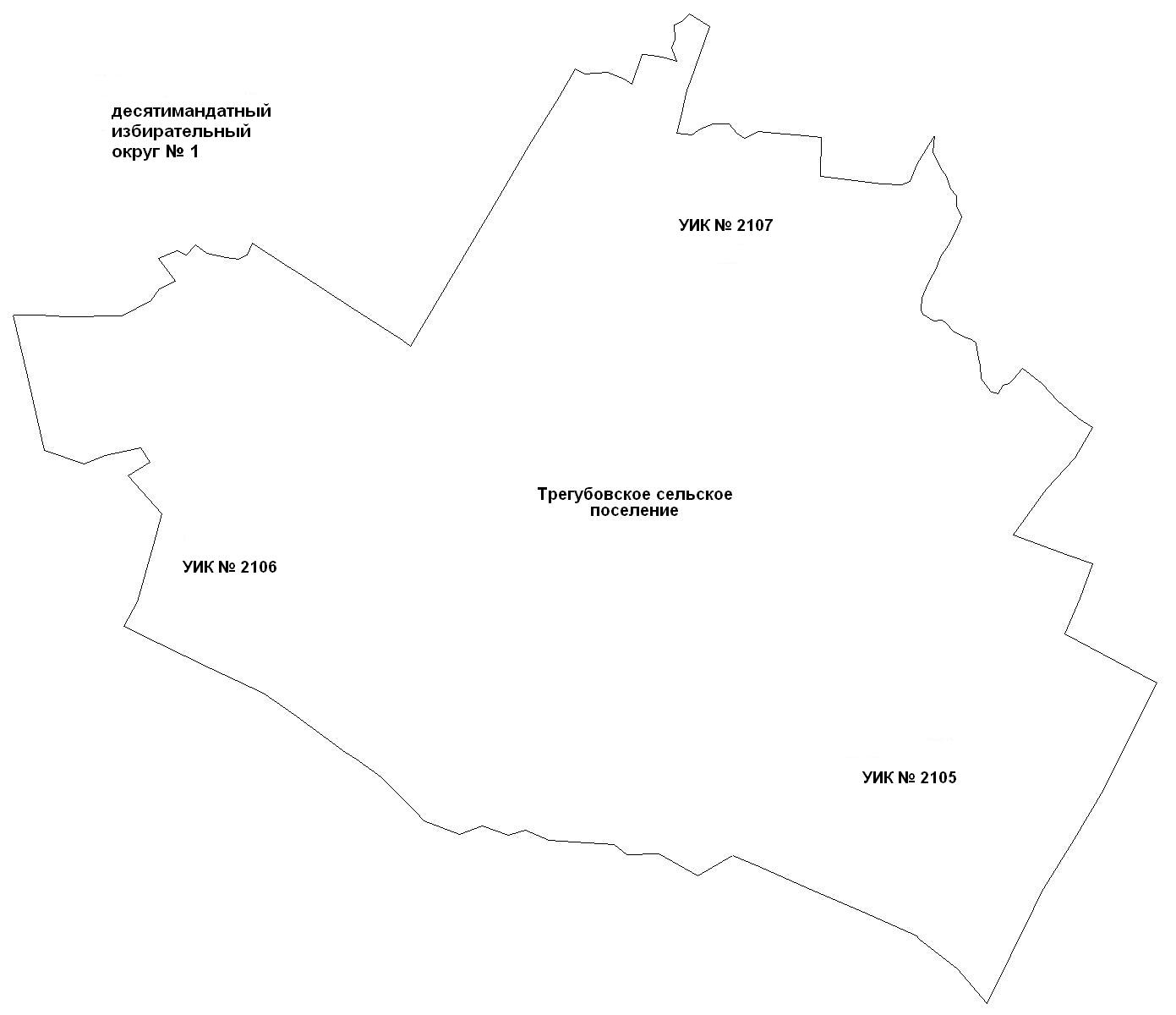 Российская  ФедерацияСовет депутатов Трегубовского сельского поселенияЧудовского района Новгородской областиРЕШЕНИЕот  27.02.2015 г.  № 244д. ТрегубовоО внесении изменений в решениеСовета депутатов Трегубовскогосельского поселения от 25.12.2014№ 231 «О бюджете Трегубовскогосельского поселения на 2015 год и на плановый период 2016 и 2017 годов»       В соответствии с Бюджетным кодексом Российской Федерации, Уставом Трегубовского сельского поселения, Положением о бюджетном процессе в Трегубовском сельском поселении, Порядком формирования и использования бюджетных ассигнований муниципального дорожного фонда Трегубовского сельского поселенияСовет депутатов Трегубовского сельского поселения РЕШИЛ:              1. Внести изменения  в решение Совета депутатов Трегубовского сельского поселения от 25.12.2014 № 231 «О бюджете сельского поселения на 2015 год и на плановый период 2016 и 2017 годов» согласно приложению.              2. Опубликовать решение в официальном бюллетене Администрации Трегубовского сельского поселения «МИГ Трегубово» и на официальном сайте Администрации Трегубовского сельского поселения в сети «Интернет».Глава поселения                                             С.Б. Алексеев__________________________________Приложение к решению Совета депутатов Трегубовского сельского поселенияот 27.02.2015 г. № 244                                                                                                                          ИЗМЕНЕНИЯв решение Совета депутатов Трегубовского сельского поселения от 25.12.2014 г. № 231 «О бюджете сельского поселения на 2015 год и на плановый период 2016 и 2017 годов».1.  Пункты 1, 6  изложить в следующей редакции:«1. Утвердить основные характеристики бюджета поселения на 2015 год:	1) прогнозируемый общий объем доходов бюджета поселения в сумме 7462,6  тыс. рублей;	2) прогнозируемый общий объем расходов бюджета поселения в сумме 8622,6 тыс. рублей;       3) прогнозируемый дефицит бюджета поселения в сумме 1160,0 тыс. руб.»;«6. Учесть в бюджете Трегубовского сельского поселения поступление собственных доходов в 2015 году - в сумме 3190,1 тыс. рублей, в 2016 году - в сумме 3619,5 тыс. рублей, в 2017 году - в сумме 2907,0 тыс. рублей  согласно Приложению 4 к настоящему решению. Утвердить в бюджете Трегубовского сельского поселения источники внутреннего финансирования дефицита бюджета Трегубовского сельского поселения на 2015 год в сумме 1160,0 тыс. рублей согласно Приложению 10 к настоящему решению.».2. Внести изменения в приложение № 1:Перечень главных Администраторов доходов бюджета Трегубовского сельского поселения.3. Внести изменения в приложение № 3:Нормативы отчислений федеральных и местных налогов и других доходов в бюджет сельского поселения на 2015 - 2017 годы4. Внести изменения в приложение № 4:5. Внести изменения в приложение № 6:Распределение бюджетных ассигнований  по разделам, подразделам, целевым статьям (муниципальным программам и непрограммным направлениям деятельности), группам и подгруппам видов расходов классификации расходов бюджетаТрегубовского сельского поселения на 2015 годи плановый период 2016 и 2017 годов* «*» - без учета условно утвержденных расходов на 2016 год в сумме 189,1 тыс. рублей, и на 2017 год в сумме 345,9 тыс. рублей.6. Внести изменения в приложение № 7:Ведомственная структура расходов бюджета Трегубовского сельского поселения на 2015 год и на плановый период 2016-2017 годов* «*» - без учета условно утвержденных расходов на 2016 год в сумме 189,1 тыс. рублей, и на 2017 год в сумме 345,9 тыс. рублей.7. Внести изменения в приложение № 8:Распределение бюджетных ассигнований на реализациюмуниципальных программ на 2015 годи на плановый период 2016 и 2017 годов8. Внести изменения в приложение № 9:РАСПРЕДЕЛЕНИЕмежбюджетных трансфертов Администрации Трегубовского сельского поселения    бюджету Администрации Чудовского муниципального района на 2015 год и на плановый период 2016 и 2017 годов9. Включить  приложение  № 10:Приложение № 10 к  решениюСовета депутатов Трегубовского сельского поселения «О бюджете Трегубовского сельского поселения на 2015 год и  плановый период  2016 и 2017 годов» от 25.12.2014. № 231Источники внутреннего финансирования дефицитабюджета Трегубовского сельского поселения на 2015 годРоссийская ФедерацияНовгородская область Чудовский районСовет депутатов Трегубовского сельского поселенияРЕШЕНИЕот   27.02.2015     № 245          д. Трегубово О согласовании предложения о передаче имущества, предлагаемогок передаче из муниципальной собственностиТрегубовского сельского поселения всобственность Чудовского муниципальногорайона        В соответствии с Областным законом от 23.10.2014 № 637-ОЗ  «О закреплении за сельскими поселениями Новгородской области вопросов местного значения» Совет депутатов Трегубовского сельского поселенияРЕШИЛ:    1. Согласовать предложение о перечне имущества, находящегося в муниципальной собственности Трегубовского сельского поселения, предлагаемого к передаче в собственность Чудовского муниципального  района, согласно приложения.    2. Опубликовать решение в официальном бюллетене Трегубовского сельского поселения «МИГ Трегубово» и разместить на официальном сайте Трегубовского сельского поселения в сети Интернет.  Глава поселения                                        С.Б.Алексеев______________________________________                                                                                                 Утвержден                                                                                     решением Совета депутатов                                                                              Трегубовского сельского поселения                                                                                       от  27.02.2015     № 245ПЕРЕЧЕНЬимущества, передаваемого из муниципальной собственностиТрегубовского сельского поселения в собственностьЧудовского  муниципального районаРоссийская ФедерацияЧудовский Новгородской областиСовет депутатов Трегубовского сельского поселенияРЕШЕНИЕот 27.02.2015       № 246д. ТрегубовоВ соответствии с Федеральным законом от 06.10.2003 №131-ФЗ «Об общих принципах организации местного самоуправления», Федеральным законом от 03 декабря 2012 года № 230-ФЗ «О контроле за соответствием расходов лиц, замещающих государственные должности, и иных лиц их доходам»Совет депутатов Трегубовского сельского поселения РЕШИЛ:1. Внести изменения в Положение о порядке предоставления сведений о расходах, а также о расходах своих супругов (супруга) и несовершеннолетних детей, утвержденное решением Совета депутатов Трегубовского сельского поселения от 29.04.2013 № 139 (далее – Положение),1.1. Изложить абз.1 п.1 Положения в следующей редакции: «Сведения о своих расходах, а также о расходах своих супруги (супруга) и несовершеннолетних детей по каждой сделке по приобретению земельного участка, другого объекта недвижимости, транспортного средства, ценных бумаг, акций (долей участия, паев в уставных (складочных) капиталах организаций), совершенной им, его супругой (супругом) и (или) несовершеннолетними детьми в течение календарного года, предшествующего году представления сведений (далее - отчетный период), если общая сумма таких сделок превышает общий доход данного лица и его супруги (супруга) за три последних года, предшествующих совершению сделки, и об источниках получения средств, за счет которых совершена сделка (далее-сведения о расхода), не позднее 30 апреля года, следующего за отчетным финансовым годом, представляют»,1.2. Изложить пункт 2 Порядка в следующей редакции: «Лица, указанные в п.1 настоящего Положения, представляют сведения о расходах по форме, утверждаемой Президентом Российской Федерации».	2. Опубликовать решение в официальном бюллетене Трегубовского сельского поселения «МИГ Трегубово» и разместить на официальном сайте Администрации Трегубовского сельского поселения.Глава поселения                                      С.Б.АлексеевРоссийская ФедерацияЧудовский Новгородской областиСовет депутатов Трегубовского сельского поселенияРЕШЕНИЕот   27.02.2015    № 247п. ТрегубовоВ соответствии с Федеральным законом от 06.10.2003 №131-ФЗ «Об общих принципах организации местного самоуправления», Федеральным законом от 03 декабря 2012 года № 230-ФЗ «О контроле за соответствием расходов лиц, замещающих государственные должности, и иных лиц их доходам»Совет депутатов Трегубовского сельского поселения РЕШИЛ:       1.Внести изменения в Порядок размещения сведений о доходах, расходах, об имуществе и обязательствах имущественного характера Главы Трегубовского сельского поселения и членов его семьи на официальном сайте Администрации Трегубовского  сельского поселения и предоставления этих сведений общероссийским средствам массовой информации для опубликования, утвержденный решением Совета депутатов Трегубовского сельского поселения от 25.12.2014 № 235 (далее – Порядок), изложив пп. «г» п.2 Порядка в следующей редакции:        «Сведения об источниках получения средств, за счет которых совершена сделка по приобретению земельного участка, другого объекта недвижимого имущества, транспортного средства, ценных бумаг, акций (долей участия, паев в уставных (складочных) капиталах организаций), совершенной им, его супругой (супругом) и (или) несовершеннолетними детьми в течение календарного года, предшествующего году представления сведений (далее - отчетный период), если общая сумма таких сделок превышает общий доход Главы поселения и его супруги (супруга) за три последних года, предшествующих совершению сделки».	2. Опубликовать решение в официальном бюллетене Трегубовского сельского поселения «МИГ Трегубово»  и разместить на официальном сайте Администрации Трегубовского сельского поселения.Глава поселения                                     С.Б.АлексеевРоссийская  ФедерацияНовгородская  область  Чудовский  районСовет  депутатов  Трегубовского  сельского  поселенияРЕШЕНИЕот  27.02.2015     № 248  д.ТрегубовоО внесении изменений в  структуру Администрации Трегубовскогосельского поселения, утвержденную решением Совета депутатов от 13.10.2011 № 61         Совет  депутатов  Трегубовского  сельского  поселения РЕШИЛ:     1.Внести изменения в структуру Администрации Трегубовского сельского поселения,  утвержденную решением Совета депутатов от 13.10.2011 № 61 «Об утверждении структуры  Администрации Трегубовского сельского  поселения», согласно приложения.     2.Настоящее решение вступает в  силу с момента его утверждения и распространяется на правоотношения, возникшие с  15 мая  2015 года.    3.Опубликовать настоящее решение в официальном бюллетене Трегубовского сельского поселения «МИГ Трегубово»  и разместить на официальном сайте Администрации поселения в сети Интернет.Глава поселения                                     С.Б.Алексеев__________________________________________________Российская ФедерацияНовгородская  область Чудовский районАдминистрация Трегубовского сельского поселенияПОСТАНОВЛЕНИЕот     02.02.2015       №  7д.ТрегубовоОб отмене постановления АдминистрацииТрегубовского сельского поселенияот 27.05.2014 № 50В соответствии с протестом Прокуратуры Чудовского района от 21.01.2015 № 7-3-2015/39ПОСТАНОВЛЯЮ:1.Отменить постановление Администрации Трегубовского сельского поселения от 27.05.2014 № 50 «Об утверждении административного регламента по осуществлению муниципального жилищного контроля на территории Трегубовского сельского поселения».2.Опубликовать постановление в официальном бюллетене МИГ «Трегубово» и разместить на официальном сайте Администрации поселения в сети «Интернет».Глава поселения                                                         С.Б.АлексеевРоссийская ФедерацияАдминистрация Трегубовского сельского поселенияЧудовского района Новгородской областиПОСТАНОВЛЕНИЕот  02.02.2015     № 8 д.ТрегубовоОб отмене постановления Администрации Трегубовского сельского поселения от 21.09.2012 № 70     В соответствии с протестом прокуратуры Чудовского района от 23.01.2015 № 7-3-2015 ПОСТАНОВЛЯЮ:       1. Постановление Администрации Трегубовскогосельского поселения от 21.09.2012 № 70 «О создании комиссии по профилактике терроризма и экстремизма на территории Трегубовского сельского поселения» отменить.       2. Опубликовать настоящее постановление в официальном бюллетене Трегубовского сельского поселения «МИГ Трегубово» и разместить на официальном сайте Администрации Трегубовского сельского поселения в сети Интернет.Глава поселения                                       С.Б.АлексеевРоссийская ФедерацияАдминистрация Трегубовского сельского поселенияЧудовского района Новгородской областиПОСТАНОВЛЕНИЕот  02.02.2015       № 9 д.ТрегубовоОб отмене постановления Администрации Трегубовского сельского поселения от  13.04.2012 № 15     В соответствии с протестом прокуратуры Чудовского района от 26.01.2015 2015г.  № 7-3-2015/91 ПОСТАНОВЛЯЮ:        1. Постановление Администрации Трегубовского сельского поселения от 13.04.2012  №15«Об утверждении целевой программы «Профилактика терроризма и экстремизма на территории Трегубовского сельского поселения на 2012-2015 годы», отменить.       2. Опубликовать настоящее постановление в официальном бюллетене Трегубовского сельского поселения «МИГ Трегубово» и разместить на официальном сайте Администрации Трегубовского сельского поселения в сети Интернет.Глава поселения                                                  С.Б.АлексеевРоссийская ФедерацияАдминистрация Трегубовского сельского поселенияЧудовского района Новгородской областиПОСТАНОВЛЕНИЕот      02.02.2015     № 10д.ТрегубовоОб отмене постановленияАдминистрации Трегубовскогосельского поселения от  07.02.2012 № 4В соответствии с протестом прокуратуры Чудовского района от 26.01.2015 № 7-3-2015/92ПОСТАНОВЛЯЮ:1. Постановление Администрации Трегубовскогосельского поселения от 07.02.2012 № 4 «Об утверждении Положения об участии в профилактике терроризма и экстремизма, а также в минимизации и (или) ликвидации последствий проявлений терроризма и экстремизма на территории Трегубовского сельского поселения», отменить.2. Опубликовать настоящее постановление в официальном бюллетене Трегубовского сельского поселения «МИГ Трегубово» и разместить на официальном сайте Администрации Трегубовского сельского поселения в сети Интернет.Глава поселения                                        С.Б.АлексеевРоссийская ФедерацияАдминистрация Трегубовского сельского поселенияЧудовского района Новгородской областиПОСТАНОВЛЕНИЕот  03.02.2015      № 12 д.ТрегубовоОб отмене постановления Администрации Трегубовского сельского поселения от  18.04.2013   № 39     В соответствии с протестом прокуратуры Чудовского района от  27.01.2015  № 7-3-2015/86 ПОСТАНОВЛЯЮ:        1. Постановление Администрации Трегубовского сельского поселения от 18.04.2013 г. №39 «Об утверждении перечня должностей муниципальной службы, при замещении которых муниципальные служащие  обязаны представлять сведения о своих  расходах, а также о расходах своих супруги (супруга) и несовершеннолетних детей по  каждой сделке по приобретению земельного  участка, другого  объекта недвижимости,  транспортного средства, ценных бумаг, акций  (долей участия, паев в уставных (складочных) капиталах организаций), если сумма сделки превышает общий доход данного лица и его  супруги (супруга) за три последних года, предшествующих совершению сделки, и об  источниках получения средств, за счет которых  совершена сделка», отменить.       2. Опубликовать настоящее постановление в официальном бюллетене Трегубовского сельского поселения «МИГ Трегубово» и разместить на официальном сайте Администрации Трегубовского сельского поселения в сети Интернет.Глава поселения                                           С.Б.АлексеевРоссийская ФедерацияАдминистрация Трегубовского сельского поселенияЧудовского района Новгородской областиПОСТАНОВЛЕНИЕ                                                                                                                                                                                        от  03.02.2015    № 13д.ТрегубовоО приемке-передачемуниципального имущества         В соответствии с Федеральным законом от 06 октября 2003 года № 131-ФЗ «Об общих принципах организации местного самоуправления в Российской Федерации», решением Думы Чудовского муниципального района от 30 января 2015 года № 478 « О согласовании предложения о передаче имущества» ПОСТАНОВЛЯЮ:         1.Передать из муниципальной собственности Трегубовского сельского поселения в муниципальную собственность Чудовского муниципального района согласно приложения .         2.Приемку-передачу осуществить в установленном действующим законодательством порядке. Глава поселения                                                              С.Б.Алексеев__________________________________________Приложение                                                                         к Постановлению Администрации                                                           Трегубовского сельского поселения                                                             от 03.02.2015 № 13ПЕРЕЧЕНЬимущества, находящегося в муниципальной собственностиТрегубовского сельского поселения,передаваемого в муниципальную собственностьЧудовского муниципального районаРоссийская ФедерацияНовгородская  область Чудовский районАдминистрация Трегубовского сельского поселенияПОСТАНОВЛЕНИЕот   13.02.2015         № 15  д.Трегубово О признании утратившим силу постановление АдминистрацииТрегубовского сельского поселения от  11.10.2013  № 102       В  целях приведения нормативных правовых актов  Трегубовского сельского поселения в соответствие с действующим законодательствомПОСТАНОВЛЯЮ:    1.Признать утратившим силу  постановление Администрации Трегубовского сельского поселения от 11.10.2013 № 102 «Об организации надежного теплоснабжения потребителей на территории Трегубовского сельского поселения».      2.Опубликовать постановление в официальном бюллетене МИГ «Трегубово» и разместить на официальном сайте Администрации поселения в сети «Интернет».Глава поселения                                                 С.Б.АлексеевРоссийская ФедерацияНовгородская  область Чудовский районАдминистрация Трегубовского сельского поселенияПОСТАНОВЛЕНИЕот  13.02.2015     № 16   д.Трегубово О признании утратившим силу постановление АдминистрацииТрегубовского сельского поселения от  27.10.2010  № 22       В  целях приведения нормативных правовых актов  Трегубовского сельского поселения в соответствие с действующим законодательствомПОСТАНОВЛЯЮ:    1.Признать утратившим силу постановление Администрации Трегубовского сельского поселения от 27.10.2010  № 22 «О создании межведомственной комиссии для оценки жилых помещений жилищного фонда Трегубовского сельского поселения» ( в редакции постановлений Администрации Трегубовского сельского поселения от 20.05.2011 «О внесении изменений в состав межведомственной комиссии», от .13.08.2012 № 63 «О внесении изменений в состав межведомственной комиссии», от 28.01.2013 № 8 «О внесении изменений в состав межведомственной комиссии», от 16.07.2013 № 66 «О внесении изменений в состав межведомственной комиссии», от 25.07.2013 № 71 «О приведении нормативных правовых актов в соответствие с законодательством»).      2.Опубликовать постановление в официальном бюллетене МИГ «Трегубово» и разместить на официальном сайте Администрации поселения в сети «Интернет».Глава поселения                                               С.Б.АлексеевРоссийская ФедерацияНовгородская  область Чудовский районАдминистрация Трегубовского сельского поселенияПОСТАНОВЛЕНИЕот  17.02.2015        № 18  д.Трегубово О внесении изменений в  постановлениеАдминистрации Трегубовского сельского поселения  от  29.08.2013  №79      В  соответствие с частью 1 статьи 3 Федерального закона от 3 декабря 2012 года № 230-ФЗ «О контроле за соответствием расходов лиц, замещающих государственные должности, и иных лиц их доходам» (в редакции Федерального закона от 22.12.2014 № 431-ФЗ «О внесении изменений в отдельные акты Российской Федерации по вопросам противодействия коррупции» ПОСТАНОВЛЯЮ:    1.Внести изменения в постановление Администрации Трегубовского сельского поселения от 29.08.2013 № 79 «Об утверждении Порядка размещения сведений о доходах, расходах, об имуществе и обязательствах имущественного характера отдельных муниципальных служащих и членов их семей на официальном сайте Администрации Трегубовского сельского поселения и предоставления этих сведений общероссийским средствам массовой информации для опубликования»:    1.1. Подпункт «г» пункта 2 постановления изложить в следующей редакции:    «г) сведения о своих расходах, а также о расходах своих супруги (супруга) и несовершеннолетних детей по каждой сделке по приобретению земельного участка, другого объекта недвижимости, транспортного средства, ценных бумаг, акций (долей участия, паев в уставных (складочных) капиталах организаций), совершенной им, его супругой (супругом) и (или) несовершеннолетними детьми в течение календарного года, предшествующего году представления сведений (далее - отчетный период), если  сумма сделки превышает общий доход данного лица и его супруги (супруга) за три последних года, предшествующих отчетному периоду, и об источниках получения средств, за счет которых совершены эти сделки.»      2.Опубликовать постановление в официальном бюллетене МИГ «Трегубово» и разместить на официальном сайте Администрации поселения в сети «Интернет».Глава поселения                                          С.Б.АлексеевРоссийская ФедерацияНовгородская область Чудовский районАдминистрация Трегубовского сельского поселенияПОСТАНОВЛЕНИЕот  02.03. 2015    № 21                                              д. Трегубово       В соответствии с Порядком принятия решений о разработке муниципальных программ, их формирования и реализации, утвержденным постановлением Администрации Трегубовского сельского поселения от 08.11.2013 № 119; решением Совета депутатов Трегубовского сельского поселения от 27.02.2015 № 244 «О внесении изменений в решение Совета  депутатов Трегубовского сельского поселения от 25.12.2014 № 231 «О бюджете Трегубовского сельского поселения на 2015 год и  плановый период  2016 и 2017 годов»ПОСТАНОВЛЯЮ:     1. Утвердить изменения в Муниципальную программу  «Создание комфортных условий  проживания для населения Трегубовского сельского поселения на 2015 – 2017 годы» согласно Приложению.     2.    Контроль исполнения  настоящего постановления оставляю за собой.     3. Опубликовать настоящее постановление в официальном бюллетене «МИГ Трегубово» и разместить на официальном сайте Администрации Трегубовского сельского поселения в сети «Интернет».     4. Постановление вступает в силу со дня его опубликования и распространяется на правоотношения, возникшие с 01 марта 2015 года.Глава поселения                             С.Б.  Алексеев___________________________________________ИЗМЕНЕНИЯв МУНИЦИПАЛЬНУЮ ПРОГРАММУ«Создание комфортных условий  проживания для населения Трегубовского сельского поселения на 2015 – 2017 годы»Внести изменения в пункт 5  Паспорта муниципальной  программы «Создание комфортных условий  проживания для населения Трегубовского сельского поселения на 2015 – 2017 годы», изложив его в следующей редакции:«5. Объемы и источники финансирования муниципальной программы  в целом и по годам реализации (тыс. руб.)*:* Объем финансирования Программы может корректироваться в течение текущего финансового года при внесении изменений в бюджет и после  принятия бюджета  на очередной  финансовый год и на плановый период.»Внести изменения в строки 1.1., 1.4., 1.5., 1.10.  пункта 7 «Мероприятия муниципальной  программы», изложив их в следующей редакции:«7. Мероприятия муниципальной программыПримечание: при наличии подпрограмм в графе 2 указывается: «реализация подпрограммы …» (без детализации по мероприятиям подпрограммы).   * Объем финансирования, задачи и мероприятия подпрограммы могут корректироваться в течение текущего финансового года при внесении изменений в бюджет и после  принятия бюджета  на очередной  финансовый год и на плановый период.»Сообщениео возможности приобретения земельной доли, находящейся в муниципальной собственности Трегубовского сельского поселения	Администрация Трегубовского сельского поселения уведомляет, что в собственности Трегубовского сельского поселения имеется доля размером  903,5  баллогектаров в праве собственности на земельный участок, имеющий следующие характеристики:- разрешенное использование  для сельскохозяйственного производства ТОО «Трегубово»- общая площадь 29902100 кв.м.- адрес (местонахождение) Новгородская область, Чудовский район- кадастровый (или условный) номер 53:20:0000000:71	Площадь, соответствующая размеру земельной доли 6,2га (условно).	Дата возникновения права муниципально собственности «_26_» февраля 2015 года	В соответствии с ч.4 ст.12 Федерального закона от 24 июля 2002 года № 101-ФЗ «Об обороте земель сельскохозяйственного назначения», указанная доля в течение шести месяцев со дня возникновения права муниципальной собственности может быть приобретена сельскохозяйственной организацией или крестьянским (фермерским) хозяйством, использующим земельный участок, находящийся в долевой собственности. Указанные сельскохозяйственная организация или крестьянское (фермерское) хозяйство, вправе приобрести земельную долю по цене, определяемой как произведение15 процентов кадастровой стоимости одного квадратного метра такого участка и площади, соответствующей размеру земельной доли.	Лица, заинтересованные в приобретении земельной доли вправе обратиться с заявлением в Администрацию Трегубовского сельского поселения Чудовского района Новгородской области по адресу: Новгородская область, Чудовский район, д.Трегубово, ул.Школьная д.1 пом.32	По указанному адресу можно ознакомиться с Порядком распоряжения земельными  долями, находящимися в собственности Трегубовского сельского поселения Чудовского района Новгородской области, и выделенными в счет них земельными участками из земель сельскохозяйственного назначения.Сообщениео возможности приобретения земельной доли, находящейся в муниципальной собственности Трегубовского сельского поселения	Администрация Трегубовского сельского поселения уведомляет, что в собственности Трегубовского сельского поселения имеется доля размером  542,1 баллогектаров в праве собственности на земельный участок, имеющий следующие характеристики:- разрешенное использование  для сельскохозяйственного производства ТОО «Трегубово»- общая площадь 29902100 кв.м.- адрес (местонахождение) Новгородская область, Чудовский район- кадастровый (или условный) номер 53:20:0000000:71	Площадь, соответствующая размеру земельной доли 6,2га (условно).	Дата возникновения права муниципально собственности «_26_» февраля 2015 года	В соответствии с ч.4 ст.12 Федерального закона от 24 июля 2002 года № 101-ФЗ «Об обороте земель сельскохозяйственного назначения», указанная доля в течение шести месяцев со дня возникновения права муниципальной собственности может быть приобретена сельскохозяйственной организацией или крестьянским (фермерским) хозяйством, использующим земельный участок, находящийся в долевой собственности. Указанные сельскохозяйственная организация или крестьянское (фермерское) хозяйство, вправе приобрести земельную долю по цене, определяемой как произведение15 процентов кадастровой стоимости одного квадратного метра такого участка и площади, соответствующей размеру земельной доли.	Лица, заинтересованные в приобретении земельной доли вправе обратиться с заявлением в Администрацию Трегубовского сельского поселения Чудовского района Новгородской области по адресу: Новгородская область, Чудовский район, д.Трегубово, ул.Школьная д.1 пом.32	По указанному адресу можно ознакомиться с Порядком распоряжения земельными  долями, находящимися в собственности Трегубовского сельского поселения Чудовского района Новгородской области, и выделенными в счет них земельными участками из земель сельскохозяйственного назначения.Сообщениео возможности приобретения земельной доли, находящейся в муниципальной собственности Трегубовского сельского поселения	Администрация Трегубовского сельского поселения уведомляет, что в собственности Трегубовского сельского поселения имеется доля размером  193,9   баллогектаров в праве собственности на земельный участок, имеющий следующие характеристики:- разрешенное использование  для сельскохозяйственного производства - общая площадь 2526561 кв.м.- адрес (местонахождение) Новгородская область, Чудовский район, ТОО «Прилуки»- кадастровый (или условный) номер 53:20:0000000:70	Площадь, соответствующая размеру земельной доли 7,7 га (условно).	Дата возникновения права муниципальной собственности «_26_»февраля 2015 года	В соответствии с ч.4 ст.12 Федерального закона от 24 июля 2002 года № 101-ФЗ «Об обороте земель сельскохозяйственного назначения», указанная доля в течение шести месяцев со дня возникновения права муниципальной собственности может быть приобретена сельскохозяйственной организацией или крестьянским (фермерским) хозяйством, использующим земельный участок, находящийся в долевой собственности. Указанные сельскохозяйственная организация или крестьянское (фермерское) хозяйство, вправе приобрести земельную долю по цене, определяемой как произведение 15 процентов кадастровой стоимости одного квадратного метра такого участка и площади, соответствующей размеру земельной доли.	Лица, заинтересованные в приобретении земельной доли вправе обратиться с заявлением в Администрацию Трегубовского сельского поселения Чудовского района Новгородской области по адресу: Новгородская область, Чудовский район, д.Трегубово, ул.Школьная д.1 пом.32	По указанному адресу можно ознакомиться с Порядком распоряжения земельными  долями, находящимися в собственности Трегубовского сельского поселения Чудовского района Новгородской области, и выделенными в счет них земельными участками из земель сельскохозяйственного назначения.Сообщениео возможности приобретения земельной доли, находящейся в муниципальной собственности Трегубовского сельского поселения	Администрация Трегубовского сельского поселения уведомляет, что в собственности Трегубовского сельского поселения имеется доля размером  969,5    баллогектаров в праве собственности на земельный участок, имеющий следующие характеристики:- разрешенное использование  для сельскохозяйственного производства - общая площадь 2526561 кв.м.- адрес (местонахождение) Новгородская область, Чудовский район, ТОО «Прилуки»- кадастровый (или условный) номер 53:20:0000000:70	Площадь, соответствующая размеру земельной доли 7,7 га (условно).	Дата возникновения права муниципальной собственности «_26_»февраля 2015 года	В соответствии с ч.4 ст.12 Федерального закона от 24 июля 2002 года № 101-ФЗ «Об обороте земель сельскохозяйственного назначения», указанная доля в течение шести месяцев со дня возникновения права муниципальной собственности может быть приобретена сельскохозяйственной организацией или крестьянским (фермерским) хозяйством, использующим земельный участок, находящийся в долевой собственности. Указанные сельскохозяйственная организация или крестьянское (фермерское) хозяйство, вправе приобрести земельную долю по цене, определяемой как произведение 15 процентов кадастровой стоимости одного квадратного метра такого участка и площади, соответствующей размеру земельной доли.	Лица, заинтересованные в приобретении земельной доли вправе обратиться с заявлением в Администрацию Трегубовского сельского поселения Чудовского района Новгородской области по адресу: Новгородская область, Чудовский район, д.Трегубово, ул.Школьная д.1 пом.32	По указанному адресу можно ознакомиться с Порядком распоряжения земельными  долями, находящимися в собственности Трегубовского сельского поселения Чудовского района Новгородской области, и выделенными в счет них земельными участками из земель сельскохозяйственного назначения.Сообщениео возможности приобретения земельной доли, находящейся в муниципальной собственности Трегубовского сельского поселения	Администрация Трегубовского сельского поселения уведомляет, что в собственности Трегубовского сельского поселения имеется доля размером  775,6   баллогектаров в праве собственности на земельный участок, имеющий следующие характеристики:- разрешенное использование  для сельскохозяйственного производства - общая площадь 2526561 кв.м.- адрес (местонахождение) Новгородская область, Чудовский район, ТОО «Прилуки»- кадастровый (или условный) номер 53:20:0000000:70	Площадь, соответствующая размеру земельной доли 7,7 га (условно).	Дата возникновения права муниципальной собственности «_26_»февраля 2015 года	В соответствии с ч.4 ст.12 Федерального закона от 24 июля 2002 года № 101-ФЗ «Об обороте земель сельскохозяйственного назначения», указанная доля в течение шести месяцев со дня возникновения права муниципальной собственности может быть приобретена сельскохозяйственной организацией или крестьянским (фермерским) хозяйством, использующим земельный участок, находящийся в долевой собственности. Указанные сельскохозяйственная организация или крестьянское (фермерское) хозяйство, вправе приобрести земельную долю по цене, определяемой как произведение 15 процентов кадастровой стоимости одного квадратного метра такого участка и площади, соответствующей размеру земельной доли.	Лица, заинтересованные в приобретении земельной доли вправе обратиться с заявлением в Администрацию Трегубовского сельского поселения Чудовского района Новгородской области по адресу: Новгородская область, Чудовский район, д.Трегубово, ул.Школьная д.1 пом.32	По указанному адресу можно ознакомиться с Порядком распоряжения земельными  долями, находящимися в собственности Трегубовского сельского поселения Чудовского района Новгородской области, и выделенными в счет них земельными участками из земель сельскохозяйственного назначения.Сообщениео возможности приобретения земельной доли, находящейся в муниципальной собственности Трегубовского сельского поселения	Администрация Трегубовского сельского поселения уведомляет, что в собственности Трегубовского сельского поселения имеется доля размером ___________________387,8_______ баллогектаров в праве собственности на земельный участок, имеющий следующие характеристики:- разрешенное использование  для сельскохозяйственного производства - общая площадь 41940000 кв.м.- адрес (местонахождение) Новгородская область, Чудовский район, ТОО «Прилуки»- кадастровый (или условный) номер 53:20:0000000:70	Площадь, соответствующая размеру земельной доли 7,7 га (условно).	Дата возникновения права муниципальной собственности «_12_»ноября 2014 года	В соответствии с ч.4 ст.12 Федерального закона от 24 июля 2002 года № 101-ФЗ «Об обороте земель сельскохозяйственного назначения», указанная доля в течение шести месяцев со дня возникновения права муниципальной собственности может быть приобретена сельскохозяйственной организацией или крестьянским (фермерским) хозяйством, использующим земельный участок, находящийся в долевой собственности. Указанные сельскохозяйственная организация или крестьянское (фермерское) хозяйство, вправе приобрести земельную долю по цене, определяемой как произведение 15 процентов кадастровой стоимости одного квадратного метра такого участка и площади, соответствующей размеру земельной доли.	Лица, заинтересованные в приобретении земельной доли вправе обратиться с заявлением в Администрацию Трегубовского сельского поселения Чудовского района Новгородской области по адресу: Новгородская область, Чудовский район, д.Трегубово, ул.Школьная д.1 пом.32	По указанному адресу можно ознакомиться с Порядком распоряжения земельными  долями, находящимися в собственности Трегубовского сельского поселения Чудовского района Новгородской области, и выделенными в счет них земельными участками из земель сельскохозяйственного назначения.Сообщение о возможности приобретения земельной доли, находящейся в муниципальной собственности Трегубовского сельского поселения	Администрация Трегубовского сельского поселения уведомляет, что в собственности Трегубовского сельского поселения имеется доля размером ___________________1745,1_______ баллогектаров в праве собственности на земельный участок, имеющий следующие характеристики:- разрешенное использование  для сельскохозяйственного производства - общая площадь 41940000 кв.м.- адрес (местонахождение) Новгородская область, Чудовский район, ТОО «Прилуки»- кадастровый (или условный) номер 53:20:0000000:70	Площадь, соответствующая размеру земельной доли 7,7 га (условно).	Дата возникновения права муниципальной собственности «_12_»ноября 2014 года	В соответствии с ч.4 ст.12 Федерального закона от 24 июля 2002 года № 101-ФЗ «Об обороте земель сельскохозяйственного назначения», указанная доля в течение шести месяцев со дня возникновения права муниципальной собственности может быть приобретена сельскохозяйственной организацией или крестьянским (фермерским) хозяйством, использующим земельный участок, находящийся в долевой собственности. Указанные сельскохозяйственная организация или крестьянское (фермерское) хозяйство, вправе приобрести земельную долю по цене, определяемой как произведение 15 процентов кадастровой стоимости одного квадратного метра такого участка и площади, соответствующей размеру земельной доли.	Лица, заинтересованные в приобретении земельной доли вправе обратиться с заявлением в Администрацию Трегубовского сельского поселения Чудовского района Новгородской области по адресу: Новгородская область, Чудовский район, д.Трегубово, ул.Школьная д.1 пом.32	По указанному адресу можно ознакомиться с Порядком распоряжения земельными  долями, находящимися в собственности Трегубовского сельского поселения Чудовского района Новгородской области, и выделенными в счет них земельными участками из земель сельскохозяйственного назначения.Сообщение о возможности приобретения земельной доли, находящейся в муниципальной собственности Трегубовского сельского поселения	Администрация Трегубовского сельского поселения уведомляет, что в собственности Трегубовского сельского поселения имеется доля размером ___________________903,5_______ баллогектаров в праве собственности на земельный участок, имеющий следующие характеристики:- разрешенное использование  для сельскохозяйственного производства ТОО «Трегубово»- общая площадь 29902100 кв.м.- адрес (местонахождение) Новгородская область, Чудовский район- кадастровый (или условный) номер 53:20:0000000:71	Площадь, соответствующая размеру земельной доли 6,2га (условно).	Дата возникновения права муниципально собственности «_12_»ноября 2014 года	В соответствии с ч.4 ст.12 Федерального закона от 24 июля 2002 года № 101-ФЗ «Об обороте земель сельскохозяйственного назначения», указанная доля в течение шести месяцев со дня возникновения права муниципальной собственности может быть приобретена сельскохозяйственной организацией или крестьянским (фермерским) хозяйством, использующим земельный участок, находящийся в долевой собственности. Указанные сельскохозяйственная организация или крестьянское (фермерское) хозяйство, вправе приобрести земельную долю по цене, определяемой как произведение15 процентов кадастровой стоимости одного квадратного метра такого участка и площади, соответствующей размеру земельной доли.	Лица, заинтересованные в приобретении земельной доли вправе обратиться с заявлением в Администрацию Трегубовского сельского поселения Чудовского района Новгородской области по адресу: Новгородская область, Чудовский район, д.Трегубово, ул.Школьная д.1 пом.32	По указанному адресу можно ознакомиться с Порядком распоряжения земельными  долями, находящимися в собственности Трегубовского сельского поселения Чудовского района Новгородской области, и выделенными в счет них земельными участками из земель сельскохозяйственного назначения.Сообщение о возможности приобретения земельной доли, находящейся в муниципальной собственности Трегубовского сельского поселения	Администрация Трегубовского сельского поселения уведомляет, что в собственности Трегубовского сельского поселения имеется доля размером ___________________1084,2_______ баллогектаров в праве собственности на земельный участок, имеющий следующие характеристики:- разрешенное использование  для сельскохозяйственного производства ТОО «Трегубово»- общая площадь 29902100 кв.м.- адрес (местонахождение) Новгородская область, Чудовский район- кадастровый (или условный) номер 53:20:0000000:71	Площадь, соответствующая размеру земельной доли 6,2га (условно).	Дата возникновения права муниципально собственности «_12_»ноября 2014 года	В соответствии с ч.4 ст.12 Федерального закона от 24 июля 2002 года № 101-ФЗ «Об обороте земель сельскохозяйственного назначения», указанная доля в течение шести месяцев со дня возникновения права муниципальной собственности может быть приобретена сельскохозяйственной организацией или крестьянским (фермерским) хозяйством, использующим земельный участок, находящийся в долевой собственности. Указанные сельскохозяйственная организация или крестьянское (фермерское) хозяйство, вправе приобрести земельную долю по цене, определяемой как произведение15 процентов кадастровой стоимости одного квадратного метра такого участка и площади, соответствующей размеру земельной доли.	Лица, заинтересованные в приобретении земельной доли вправе обратиться с заявлением в Администрацию Трегубовского сельского поселения Чудовского района Новгородской области по адресу: Новгородская область, Чудовский район, д.Трегубово, ул.Школьная д.1 пом.32	По указанному адресу можно ознакомиться с Порядком распоряжения земельными  долями, находящимися в собственности Трегубовского сельского поселения Чудовского района Новгородской области, и выделенными в счет них земельными участками из земель сельскохозяйственного назначения.Сообщение о возможности приобретения земельной доли, находящейся в муниципальной собственности Трегубовского сельского поселения	Администрация Трегубовского сельского поселения уведомляет, что в собственности Трегубовского сельского поселения имеется доля размером ___________________387,8_______ баллогектаров в праве собственности на земельный участок, имеющий следующие характеристики:- разрешенное использование  для сельскохозяйственного производства - общая площадь 41940000 кв.м.- адрес (местонахождение) Новгородская область, Чудовский район, ТОО «Прилуки»- кадастровый (или условный) номер 53:20:0000000:70	Площадь, соответствующая размеру земельной доли 7,7 га (условно).	Дата возникновения права муниципальной собственности «_12_»ноября 2014 года	В соответствии с ч.4 ст.12 Федерального закона от 24 июля 2002 года № 101-ФЗ «Об обороте земель сельскохозяйственного назначения», указанная доля в течение шести месяцев со дня возникновения права муниципальной собственности может быть приобретена сельскохозяйственной организацией или крестьянским (фермерским) хозяйством, использующим земельный участок, находящийся в долевой собственности. Указанные сельскохозяйственная организация или крестьянское (фермерское) хозяйство, вправе приобрести земельную долю по цене, определяемой как произведение 15 процентов кадастровой стоимости одного квадратного метра такого участка и площади, соответствующей размеру земельной доли.	Лица, заинтересованные в приобретении земельной доли вправе обратиться с заявлением в Администрацию Трегубовского сельского поселения Чудовского района Новгородской области по адресу: Новгородская область, Чудовский район, д.Трегубово, ул.Школьная д.1 пом.32	По указанному адресу можно ознакомиться с Порядком распоряжения земельными  долями, находящимися в собственности Трегубовского сельского поселения Чудовского района Новгородской области, и выделенными в счет них земельными участками из земель сельскохозяйственного назначения.Сообщение о возможности приобретения земельной доли, находящейся в муниципальной собственности Трегубовского сельского поселения	Администрация Трегубовского сельского поселения уведомляет, что в собственности Трегубовского сельского поселения имеется доля размером ___________________387,8_______ баллогектаров в праве собственности на земельный участок, имеющий следующие характеристики:- разрешенное использование  для сельскохозяйственного производства - общая площадь 2526561 кв.м.- адрес (местонахождение) Новгородская область, Чудовский район, ТОО «Прилуки»- кадастровый (или условный) номер 53:20:0000000:70	Площадь, соответствующая размеру земельной доли 7,7 га (условно).	Дата возникновения права муниципальной собственности «_30_»декабря 2014 года	В соответствии с ч.4 ст.12 Федерального закона от 24 июля 2002 года № 101-ФЗ «Об обороте земель сельскохозяйственного назначения», указанная доля в течение шести месяцев со дня возникновения права муниципальной собственности может быть приобретена сельскохозяйственной организацией или крестьянским (фермерским) хозяйством, использующим земельный участок, находящийся в долевой собственности. Указанные сельскохозяйственная организация или крестьянское (фермерское) хозяйство, вправе приобрести земельную долю по цене, определяемой как произведение 15 процентов кадастровой стоимости одного квадратного метра такого участка и площади, соответствующей размеру земельной доли.	Лица, заинтересованные в приобретении земельной доли вправе обратиться с заявлением в Администрацию Трегубовского сельского поселения Чудовского района Новгородской области по адресу: Новгородская область, Чудовский район, д.Трегубово, ул.Школьная д.1 пом.32	По указанному адресу можно ознакомиться с Порядком распоряжения земельными  долями, находящимися в собственности Трегубовского сельского поселения Чудовского района Новгородской области, и выделенными в счет них земельными участками из земель сельскохозяйственного назначения.Сообщение о возможности приобретения земельной доли, находящейся в муниципальной собственности Трегубовского сельского поселения	Администрация Трегубовского сельского поселения уведомляет, что в собственности Трегубовского сельского поселения имеется доля размером ___________________775,6_______ баллогектаров в праве собственности на земельный участок, имеющий следующие характеристики:- разрешенное использование  для сельскохозяйственного производства - общая площадь 2526561 кв.м.- адрес (местонахождение) Новгородская область, Чудовский район, ТОО «Прилуки»- кадастровый (или условный) номер 53:20:0000000:70	Площадь, соответствующая размеру земельной доли 7,7 га (условно).	Дата возникновения права муниципальной собственности «_30_»декабря 2014 года	В соответствии с ч.4 ст.12 Федерального закона от 24 июля 2002 года № 101-ФЗ «Об обороте земель сельскохозяйственного назначения», указанная доля в течение шести месяцев со дня возникновения права муниципальной собственности может быть приобретена сельскохозяйственной организацией или крестьянским (фермерским) хозяйством, использующим земельный участок, находящийся в долевой собственности. Указанные сельскохозяйственная организация или крестьянское (фермерское) хозяйство, вправе приобрести земельную долю по цене, определяемой как произведение 15 процентов кадастровой стоимости одного квадратного метра такого участка и площади, соответствующей размеру земельной доли.	Лица, заинтересованные в приобретении земельной доли вправе обратиться с заявлением в Администрацию Трегубовского сельского поселения Чудовского района Новгородской области по адресу: Новгородская область, Чудовский район, д.Трегубово, ул.Школьная д.1 пом.32	По указанному адресу можно ознакомиться с Порядком распоряжения земельными  долями, находящимися в собственности Трегубовского сельского поселения Чудовского района Новгородской области, и выделенными в счет них земельными участками из земель сельскохозяйственного назначения.Сообщение о возможности приобретения земельной доли, находящейся в муниципальной собственности Трегубовского сельского поселения	Администрация Трегубовского сельского поселения уведомляет, что в собственности Трегубовского сельского поселения имеется доля размером ___________________722,8_______ баллогектаров в праве собственности на земельный участок, имеющий следующие характеристики:- разрешенное использование  для сельскохозяйственного производства ТОО «Трегубово»- общая площадь 29902100 кв.м.- адрес (местонахождение) Новгородская область, Чудовский район- кадастровый (или условный) номер 53:20:0000000:71	Площадь, соответствующая размеру земельной доли 6,2га (условно).	Дата возникновения права муниципально собственности «_30_»декабря 2014 года	В соответствии с ч.4 ст.12 Федерального закона от 24 июля 2002 года № 101-ФЗ «Об обороте земель сельскохозяйственного назначения», указанная доля в течение шести месяцев со дня возникновения права муниципальной собственности может быть приобретена сельскохозяйственной организацией или крестьянским (фермерским) хозяйством, использующим земельный участок, находящийся в долевой собственности. Указанные сельскохозяйственная организация или крестьянское (фермерское) хозяйство, вправе приобрести земельную долю по цене, определяемой как произведение15 процентов кадастровой стоимости одного квадратного метра такого участка и площади, соответствующей размеру земельной доли.	Лица, заинтересованные в приобретении земельной доли вправе обратиться с заявлением в Администрацию Трегубовского сельского поселения Чудовского района Новгородской области по адресу: Новгородская область, Чудовский район, д.Трегубово, ул.Школьная д.1 пом.32	По указанному адресу можно ознакомиться с Порядком распоряжения земельными  долями, находящимися в собственности Трегубовского сельского поселения Чудовского района Новгородской области, и выделенными в счет них земельными участками из земель сельскохозяйственного назначения.Сообщение о возможности приобретения земельной доли, находящейся в муниципальной собственности Трегубовского сельского поселения	Администрация Трегубовского сельского поселения уведомляет, что в собственности Трегубовского сельского поселения имеется доля размером ___________________543_______ баллогектаров в праве собственности на земельный участок, имеющий следующие характеристики:- разрешенное использование  для сельскохозяйственного производства ТОО «Трегубово»- общая площадь 29902100 кв.м.- адрес (местонахождение) Новгородская область, Чудовский район- кадастровый (или условный) номер 53:20:0000000:71	Площадь, соответствующая размеру земельной доли 6,2га (условно).	Дата возникновения права муниципально собственности «_30_»декабря 2014 года	В соответствии с ч.4 ст.12 Федерального закона от 24 июля 2002 года № 101-ФЗ «Об обороте земель сельскохозяйственного назначения», указанная доля в течение шести месяцев со дня возникновения права муниципальной собственности может быть приобретена сельскохозяйственной организацией или крестьянским (фермерским) хозяйством, использующим земельный участок, находящийся в долевой собственности. Указанные сельскохозяйственная организация или крестьянское (фермерское) хозяйство, вправе приобрести земельную долю по цене, определяемой как произведение15 процентов кадастровой стоимости одного квадратного метра такого участка и площади, соответствующей размеру земельной доли.	Лица, заинтересованные в приобретении земельной доли вправе обратиться с заявлением в Администрацию Трегубовского сельского поселения Чудовского района Новгородской области по адресу: Новгородская область, Чудовский район, д.Трегубово, ул.Школьная д.1 пом.32	По указанному адресу можно ознакомиться с Порядком распоряжения земельными  долями, находящимися в собственности Трегубовского сельского поселения Чудовского района Новгородской области, и выделенными в счет них земельными участками из земель сельскохозяйственного назначения.Сообщение о возможности приобретения земельной доли, находящейся в муниципальной собственности Трегубовского сельского поселения	Администрация Трегубовского сельского поселения уведомляет, что в собственности Трегубовского сельского поселения имеется доля размером ___________________1987,7_______ баллогектаров в праве собственности на земельный участок, имеющий следующие характеристики:- разрешенное использование  для сельскохозяйственного производства ТОО «Трегубово»- общая площадь 29902100 кв.м.- адрес (местонахождение) Новгородская область, Чудовский район- кадастровый (или условный) номер 53:20:0000000:71	Площадь, соответствующая размеру земельной доли 6,2га (условно).	Дата возникновения права муниципально собственности «_18_» декабря 2014 года	В соответствии с ч.4 ст.12 Федерального закона от 24 июля 2002 года № 101-ФЗ «Об обороте земель сельскохозяйственного назначения», указанная доля в течение шести месяцев со дня возникновения права муниципальной собственности может быть приобретена сельскохозяйственной организацией или крестьянским (фермерским) хозяйством, использующим земельный участок, находящийся в долевой собственности. Указанные сельскохозяйственная организация или крестьянское (фермерское) хозяйство, вправе приобрести земельную долю по цене, определяемой как произведение15 процентов кадастровой стоимости одного квадратного метра такого участка и площади, соответствующей размеру земельной доли.	Лица, заинтересованные в приобретении земельной доли вправе обратиться с заявлением в Администрацию Трегубовского сельского поселения Чудовского района Новгородской области по адресу: Новгородская область, Чудовский район, д.Трегубово, ул.Школьная д.1 пом.32	По указанному адресу можно ознакомиться с Порядком распоряжения земельными  долями, находящимися в собственности Трегубовского сельского поселения Чудовского района Новгородской области, и выделенными в счет них земельными участками из земель сельскохозяйственного назначения.Сообщение о возможности приобретения земельной доли, находящейся в муниципальной собственности Трегубовского сельского поселения	Администрация Трегубовского сельского поселения уведомляет, что в собственности Трегубовского сельского поселения имеется доля размером ___________________775,6_______ баллогектаров в праве собственности на земельный участок, имеющий следующие характеристики:- разрешенное использование  для сельскохозяйственного производства - общая площадь 2526561 кв.м.- адрес (местонахождение) Новгородская область, Чудовский район, ТОО «Прилуки»- кадастровый (или условный) номер 53:20:0000000:70	Площадь, соответствующая размеру земельной доли 7,7 га (условно).	Дата возникновения права муниципальной собственности «_26_»февраля 2015 года	В соответствии с ч.4 ст.12 Федерального закона от 24 июля 2002 года № 101-ФЗ «Об обороте земель сельскохозяйственного назначения», указанная доля в течение шести месяцев со дня возникновения права муниципальной собственности может быть приобретена сельскохозяйственной организацией или крестьянским (фермерским) хозяйством, использующим земельный участок, находящийся в долевой собственности. Указанные сельскохозяйственная организация или крестьянское (фермерское) хозяйство, вправе приобрести земельную долю по цене, определяемой как произведение 15 процентов кадастровой стоимости одного квадратного метра такого участка и площади, соответствующей размеру земельной доли.	Лица, заинтересованные в приобретении земельной доли вправе обратиться с заявлением в Администрацию Трегубовского сельского поселения Чудовского района Новгородской области по адресу: Новгородская область, Чудовский район, д.Трегубово, ул.Школьная д.1 пом.32	По указанному адресу можно ознакомиться с Порядком распоряжения земельными  долями, находящимися в собственности Трегубовского сельского поселения Чудовского района Новгородской области, и выделенными в счет них земельными участками из земель сельскохозяйственного назначения.ВНИМАНИЕ!На территории Чудовского муниципального района осложнилась обстановка с пожарами. За январь 2015 года произошло 6 пожаров, за аналогичный период   прошлого года произошло 4 пожара, травмировано 2 человека, за аналогичный период прошлого года травмированных не было.Большинство пожаров произошло в жилом секторе из-за перекала печей.ФГКУ «4 отряд федеральной противопожарной службы по Новгородской области»и Администрация Трегубовского сельского поселенияубедительно просит Вас соблюдатьправила эксплуатации печей:топить печь два-три  раза  в день  не более 1,5 часов  в один раз;нельзя  выбрасывать не затушенные угли и золу вблизи строений;не оставлять печь во время топки без наблюдения;не оставлять без надзора малолетних детей в помещении, где топится печь;у печей нельзя сушить дрова, пиломатериалы, вешать бельё и размещать горючие  материалы;нельзя применять для растапливания печи легковоспламеняющиеся и горючие жидкости.  Это может привести к ожогам;мебель, занавески и другие горючие предметы нельзя располагать ближе  от топящейся печи.перед началом  отопительного сезона нужно проверить исправность печи и дымохода (удалить сажу, если надо отремонтировать, заделать трещины  и побелить дымовую трубу на чердак и выше кровли);Основной причиной гибели людей при пожарах является отравление оксидом углерода (угарным газом)_________________________________________________Главный редактор: Алексеев Сергей Борисович                                      Бюллетень выходит по пятницамУчредитель: Совет депутатов Трегубовского  сельского поселения                 Подписан в печать:           06.03.2015 в 13.00Издатель: Администрация Трегубовского о сельского поселения                      Тираж: 8 экземпляровАдрес учредителя (издателя): Новгородская область, Чудовский                      Телефон: (881665) 43-292район, д. Трегубово, ул. Школьная, д.1, помещение 32.№Основные показатели производственной деятельностиПроизведено за 2014 год1Основные направления деятельностиЖивотноводство, сенокошение2Продукция растениеводства, гаПосеяно (сено) -1453Убрано (сено)- 1453 (8000 ц)3Произведено (ц)4Продукция животноводства, в т.ч. КРС (кг)Произведено-23 тРеализовано-17,9 тНаличие животных,КРС, в т.ч. коровы (голов)6Молодняк КРС на выращивании и откорм(голов)----Основные показатели производственной деятельностиПроизведено за 2014 годОсновные направления деятельностиЖивотноводствоПроизведено (ц)Продукция животноводства, в т.ч. КРС (кг)Произведено-7,5 тРеализовано-7,5 тНаличие животных,КРС, в т.ч. коровы (голов)2птица15кролики10Молодняк КРС на выращивании и откорм(голов)----показатель2012 (факт)2013(факт)2014(факт)2012 (факт)2013(факт)2013(факт)2014(факт)тыс. руб.тыс. руб.тыс. руб.доля соответствующей статьи расходов (доходов) в общей сумме расходов (доходов) поселения, в %доля соответствующей статьи расходов (доходов) в общей сумме расходов (доходов) поселения, в %доля соответствующей статьи расходов (доходов) в общей сумме расходов (доходов) поселения, в %доля соответствующей статьи расходов (доходов) в общей сумме расходов (доходов) поселения, в %доходы бюджета поселения (всего)15098,711781,910969,1----в том числе:налоговые доходы1072,5  1567,0  2836,27,17,113,325,8неналоговые доходы1431,3  1168,2  2243,39,59,59,920,5расходы бюджета поселения (всего)12290,015429,310320,2----в том числе: расходы на содержание органов местного самоуправления поселения4085,14168,34246,933,233,227,041,1Наименование доходовУтверждено на год(тыс.руб)Исполнено за 2014г(тыс.руб)%исполненияНедовып-е плана (-)Перевып-е плана (+)тыс.руб.Налоговые доходы3 026, 92 836, 293,7-190,7-налог на доходы физических лиц573, 8591,110317,3-налог на имущество физических лиц167, 0173,4103,96,4-земельный налог1 108, 81 122,7101,313,9-единый сельхоз. налог5, 95,91000- акцизы на авт.топливо1 160, 5930,580,2-230,0-госпошлина10, 912, 5114,41,6Неналоговые доходы2 210, 62 243,3 101,532,7-арендная плата за земельные участки348, 7349,3100,20,6-аренда имущества131, 5132,0100,40,5-доходы от продажи земельных участков1 670, 51 702,1101,931,6- соц.найм56,556,51000- возмещение ущерба3,43,41000ИТОГО ДОХОДОВ5 237,55 079,597-158,0ПоказателиУтверждено в бюджете на год        т.р.Исполнено за 2014 год         т.р.% испол-ненияНеиспол-ненные назна-чения,              т.р.Раздел  01 «Общегосударственные вопросы»4 519,14 518,599,90,6-Глава поселения546,2546,199,90,1- Центральный аппарат3 704,13 703,699,91,5- МБТ на передаваемые полномочия117,2117,2100,00,0-другие общегосударственные вопросы151,6151,599,90,1Раздел 02«Национальная оборона»67,467,4100,00,0Раздел 03«Национальная безопасность и правоохранит. деятельность»41,241,2100,00,0- обеспечение противопожарной        безопасности41,241,2100,00,0Раздел 04«Национальная экономика»1 508,5537,036,6971,5Дорожное хозяйство (дорожные фонды)1 478,5507,034,3971,5Расходы на разработку нормативов градостроительной деятельности30,030,0100,00,0Раздел 05«Жилищно-коммунальное хозяйство»5 114,65 066,499,148,2- жилищное хозяйство186,0185,899,90,2-коммунальное хозяйство 2 995,62 947,998,447,7- благоустройство1 933,01 932,799,90,3Раздел 07«Образование»18,817,593,01,3Увековечение памяти погибших11,311,299,10,1Организация курсов, стажировки20,320,3100,00,0Молодежная политика4,04,0100,00,0Раздел 08«Культура, кинематография»8,08,0100,00,0Расходы на культурные мероприятия поселения8,08,0100,00,0Раздел 11«Физическая культура и спорт» 9,09,0100,00,0Раздел 12«Средства массовой информации»37,337,3100,00,0ИТОГО11340,710320,291,01020,5Приложение № 1 к решениюСовета депутатов Трегубовского сельского поселения «О бюджете Трегубовского сельского поселения на 2015 год и плановый период  2016 и 2017 годов»от 25.12.2014  № 231Код главыКодНаименование343ИНН 5318007536КПП 531801001Администрация Трегубовского  сельского поселения3431 08 04020 01 1000 110Государственная пошлина за совершение нотариальных действий должностными лицами органов местного самоуправления, уполномоченными в соответствии с законодательными актами Российской Федерации на совершение нотариальных действий3431 11 09045 10 0001 120Прочие поступления от использования имущества, находящегося в собственности поселений (за исключением имущества муниципальных бюджетных и автономных учреждений, а также имущества муниципальных унитарных предприятий, в том числе казенных)3431 11 09045 10 0002 120Прочие поступления от использования имущества, находящегося в собственности поселений (за исключением имущества муниципальных бюджетных и автономных учреждений, а также имущества муниципальных унитарных предприятий, в том числе казенных)3431 11 09045 10 0003 120Прочие поступления от использования имущества, находящегося в собственности поселений (за исключением имущества муниципальных бюджетных и автономных учреждений, а также имущества муниципальных унитарных предприятий, в том числе казенных)3431 14 02053 10 0000 410Доходы от реализации иного имущества, находящегося в собственности поселений (за исключением имущества муниципальных бюджетных и автономных учреждений, а также имущества муниципальных унитарных предприятий, в том числе казенных), в части реализации основных средств по указанному имуществу3431 14 06013 10 0000 430Доходы от продажи земельных участков, государственная собственность на которые не разграничена, и которые расположены в границах поселений3431 14 06025 10 0000 430Доходы   от    продажи    земельных    участков,
находящихся  в   собственности   поселений   (за
исключением  земельных  участков   муниципальных
бюджетных и автономных учреждений)              3431 16 46000 10 0000 140Поступления сумм в возмещение ущерба в связи с нарушением исполнителем (подрядчиком) условий государственных контрактов или иных договоров, финансируемых за счет средств муниципальных дорожных фондов поселений, либо в связи с уклонением от заключения таких контрактов или иных договоров3431 17 01050 10 0000 180Невыясненные поступления, зачисляемые в бюджет поселения3431 17 05050 10 0000 180Прочие неналоговые доходы бюджета поселения3432 02 01001 10 0000 151Дотации бюджетам поселений на выравнивание бюджетной обеспеченности3432 02 01003 10 0000 151Дотация бюджетам поселений на поддержку мер по обеспечению сбалансированности бюджетов3432 02 02077 10 0000 151Субсидии бюджетам поселений на софинансирование капитальных вложений в объекты муниципальной собственности3432 02 02136 10 0000 151Субсидии бюджетам поселений на реализацию программ повышения эффективности бюджетных расходов3432 02 02216 10 0000 151Субсидии бюджетам поселений на осуществление дорожной деятельности в отношении автомобильных дорог общего пользования, а также капитального ремонта и ремонта дворовых территорий многоквартирных домов, проездов к дворовым территориям многоквартирных домов населенных пунктов3432 02 02999 10 0000 151Прочие субсидии бюджетам поселений3432 02 03015 10 0000 151Субвенции бюджетам  поселений  на осуществление первичного воинского учета на территориях где отсутствуют военные комиссариаты3432 02 03024 10 9029 151Субвенция бюджетам поселений на выполнение передаваемых полномочий субъектов Российской Федерации3432 07 05030 10 0000 180Прочие безвозмездные поступления в бюджеты сельских поселений3432 08 05000 10 0000 151Перечисления из бюджетов поселений (в бюджеты поселений) для осуществления возврата (зачета) излишне уплаченных или излишне взысканных сумм налогов, сборов и иных платежей, а также сумм процентов за несвоевременное осуществление такого возврата и процентов, начисленных на излишне взысканные суммы3432 19 05000 10 0000 151Возврат остатков субсидий, субвенций и иных межбюджетных трансфертов, имеющих целевое назначение, прошлых лет из бюджетов поселенийПриложение № 3 к решениюСовета депутатов Трегубовского сельского поселения «О бюджете Трегубовского сельского поселения на 2015 год и плановый период  2016 и 2017 годов»от 25.12.2014  № 231Код бюджетной классификации Российской ФедерацииНаименование налогаНормативы отчисленийНормативы отчисленийНормативы отчисленийКод бюджетной классификации Российской ФедерацииНаименование налога201520162017123451 00 00000 00 0000 000НАЛОГОВЫЕ И НЕНАЛОГОВЫЕ ДОХОДЫФедеральные налоги 1 01 00000 00 0000 000НАЛОГИ НА ПРИБЫЛЬ, ДОХОДЫ 1 01 02000 01 0000 110Налог на доходы физических лиц 1 01 02010 01 0000 110Налог на доходы физических лиц с доходов, источником которых является налоговый агент, за исключением доходов, в отношении которых исчисление и уплата налога осуществляются в соответствии со статьями 227, 227.1 и 228 Налогового кодекса Российской Федерации222 1 01 02020 01 0000 110Налог на доходы физических лиц с доходов, полученных от осуществления деятельности физическими лицами, зарегистрированными в качестве индивидуальных предпринимателей, нотариусов, занимающихся частной практикой, адвокатов, учредивших адвокатские кабинеты и других лиц, занимающихся частной практикой в соответствии со статьей 227 Налогового кодекса Российской Федерации222 1 01 02030 01 0000 110Налог на доходы физических лиц с доходов, полученных физическими лицами в соответствии со статьей 228 Налогового Кодекса Российской Федерации2221 03 00000 00 0000 000НАЛОГИ НА ТОВАРЫ (РАБОТЫ, УСЛУГИ), РЕАЛИЗУЕМЫЕ НА ТЕРРИТОРИИ РОССИЙСКОЙ ФЕДЕРАЦИИ1 03 02150 01 0000 110Доходы от уплаты акцизов на дизельное топливо, подлежащие распределению между бюджетами субъектов Российской Федерации и местными бюджетами с учетом установленных дифференцированных нормативов отчислений в местные бюджеты0,03510,03510,03511 03 02160 01 0000 110Доходы от уплаты акцизов на моторные масла для дизельных и (или) карбюраторных (инжекторных) двигателей, подлежащие распределению между бюджетами субъектов Российской Федерации и местными бюджетами с учетом установленных дифференцированных нормативов отчислений в местные бюджеты0,03510,03510,03511 03 02170 01 0000 110Доходы от уплаты акцизов на автомобильный бензин, подлежащие распределению между бюджетами субъектов Российской Федерации и местными бюджетами с учетом установленных дифференцированных нормативов отчислений в местные бюджеты0,03510,03510,03511 03 02180 01 0000 110Доходы от уплаты акцизов на прямогонный бензин, подлежащие распределению между бюджетами субъектов Российской Федерации и местными бюджетами с учетом установленных дифференцированных нормативов отчислений в местные бюджеты0,03510,03510,03511 05 00000 00 0000 000НАЛОГИ НА СОВОКУПНЫЙ ДОХОД1 05 03000 01 0000 110Единый сельскохозяйственный налог1 05 03010 01 0000 110Единый сельскохозяйственный налог3030301 05 03020 01 0000 110Единый сельскохозяйственный налог (за налоговые периоды, истекшие до 1 января 2011 года)303030Местные налоги1 06 00000 00 0000 000НАЛОГИ НА ИМУЩЕСТВО1 06 01000 00 0000 110Налог на имущество физических лиц1 06 01030 10 0000 110Налог на имущество физических лиц, взимаемый по ставкам, применяемым к объектам налогообложения, расположенным в границах поселений1001001001 06 06000 00 0000 110Земельный налог1 06 06033 10 0000 110Земельный налог с организаций, обладающих земельным участком, расположенным в границах сельских поселений1001001001 06 06043 10 0000 110Земельный налог с физических лиц, обладающих земельным участком, расположенным в границах сельских поселений1001001001 08 00000 00 0000 000ГОСУДАРСТВЕННАЯ ПОШЛИНА1 08 04020 01 0000 110Государственная пошлина за совершение нотариальных действий должностными лицами органов местного самоуправления, уполномоченными в соответствии с законодательными актами Российской Федерации на совершение нотариальных действий1001001001 11 00000 00 0000 000ДОХОДЫ ОТ ИСПОЛЬЗОВАНИЯ ИМУЩЕСТВА, НАХОДЯЩЕГОСЯ В ГОСУДАРСТВЕННОЙ И МУНИЦИПАЛЬНОЙ СОБСТВЕННОСТИ1 11 09045 10 0000 120Прочие поступления от использования имущества, находящегося в собственности поселений (за исключением имущества муниципальных бюджетных и автономных учреждений, а также имущества муниципальных унитарных предприятий, в том числе казенных)1001001001 14 00000 00 0000 000ДОХОДЫ ОТ ПРОДАЖИ МАТЕРИАЛЬНЫХ И НЕМАТЕРИАЛЬНЫХ АКТИВОВ1 14 02050 10 0000 410Доходы от реализации имущества, находящегося в собственности поселений (за исключением движимого имущества муниципальных бюджетных и автономных учреждений, а также имущества муниципальных унитарных предприятий, в том числе казенных), в части реализации основных средств по указанному имуществу1001001001 14 02053 10 0000 410Доходы от реализации иного имущества, находящегося в собственности поселений (за исключением имущества муниципальных бюджетных и автономных учреждений, а также имущества муниципальных унитарных предприятий, в том числе казенных), в части реализации основных средств по указанному имуществу1001001001 14 02050 10 0000 440Доходы от реализации имущества, находящегося в собственности поселений (за исключением имущества муниципальных бюджетных и автономных учреждений, а также имущества муниципальных унитарных предприятий, в том числе казенных), в части реализации материальных запасов по указанному имуществу1001001001 14 02053 10 0000 440Доходы от реализации иного имущества, находящегося в собственности поселений (за исключением имущества муниципальных бюджетных и автономных учреждений, а также имущества муниципальных унитарных предприятий, в том числе казенных), в части реализации материальных запасов по указанному имуществу1001001001 14 06025 10 0000 430Доходы   от    продажи    земельных  участков,
находящихся  в   собственности   поселений   (за исключением  земельных  участков   муниципальных бюджетных и автономных учреждений)              1001001001 16 00000 00 0000 000ШТРАФЫ, САНКЦИИ, ВОЗМЕЩЕНИЕ УЩЕРБА1 16 18050 10 0000 140Денежные взыскания (штрафы) за нарушение бюджетного законодательства (в части бюджетов поселений)1001001001 16 21050 10 0000 140Денежные взыскания (штрафы) и иные суммы, взыскиваемые с лиц, виновных в совершении преступлений, и в возмещение ущерба имуществу, зачисляемые в бюджеты поселений1001001001 16 23050 10 0000 140Доходы от возмещения ущерба при возникновении страховых случаев, когда выгодоприобретателями выступают получатели средств бюджетов поселений1001001001 16 32000 10 0000 140Денежные взыскания, налагаемые в возмещение ущерба, причиненного в результате незаконного или нецелевого использования бюджетных средств (в части бюджетов поселений)1001001001 16 33050 10 0000 140Денежные взыскания (штрафы) за нарушение законодательства Российской Федерации о размещении заказов на поставки товаров, выполнение работ, оказание услуг для нужд поселений1001001001 16 46000 10 0000 140Поступления сумм в возмещение ущерба в связи с нарушением исполнителем (подрядчиком) условий государственных контрактов или иных договоров, финансируемых за счет средств муниципальных дорожных фондов поселений, либо в связи с уклонением от заключения таких контрактов или иных договоров1001001001 16 90050 10 0000 140Прочие поступления от денежных взысканий (штрафов) и иных сумм в возмещение ущерба, зачисляемые в бюджеты поселений1001001001 17 00000 00 0000 000ПРОЧИЕ НЕНАЛОГОВЫЕ ДОХОДЫ1 17 01050 10 0000 180Невыясненные поступления, зачисляемые в бюджеты поселений1001001001 17 05050 10 0000 180Прочие неналоговые доходы бюджетов поселений100100100Приложение № 4 к  решениюСовета депутатов Трегубовского сельского поселения «О бюджете Трегубовского сельского поселения на 2015 год и  плановый период  2016 и 2017 годов» от 25.12.2014   № 231Приложение № 4 к  решениюСовета депутатов Трегубовского сельского поселения «О бюджете Трегубовского сельского поселения на 2015 год и  плановый период  2016 и 2017 годов» от 25.12.2014   № 231Приложение № 4 к  решениюСовета депутатов Трегубовского сельского поселения «О бюджете Трегубовского сельского поселения на 2015 год и  плановый период  2016 и 2017 годов» от 25.12.2014   № 231Приложение № 4 к  решениюСовета депутатов Трегубовского сельского поселения «О бюджете Трегубовского сельского поселения на 2015 год и  плановый период  2016 и 2017 годов» от 25.12.2014   № 231Приложение № 4 к  решениюСовета депутатов Трегубовского сельского поселения «О бюджете Трегубовского сельского поселения на 2015 год и  плановый период  2016 и 2017 годов» от 25.12.2014   № 231Приложение № 4 к  решениюСовета депутатов Трегубовского сельского поселения «О бюджете Трегубовского сельского поселения на 2015 год и  плановый период  2016 и 2017 годов» от 25.12.2014   № 231Приложение № 4 к  решениюСовета депутатов Трегубовского сельского поселения «О бюджете Трегубовского сельского поселения на 2015 год и  плановый период  2016 и 2017 годов» от 25.12.2014   № 231Приложение № 4 к  решениюСовета депутатов Трегубовского сельского поселения «О бюджете Трегубовского сельского поселения на 2015 год и  плановый период  2016 и 2017 годов» от 25.12.2014   № 231Поступление доходовв бюджет сельского поселения в 2015-2017 годахПоступление доходовв бюджет сельского поселения в 2015-2017 годахПоступление доходовв бюджет сельского поселения в 2015-2017 годахПоступление доходовв бюджет сельского поселения в 2015-2017 годахПоступление доходовв бюджет сельского поселения в 2015-2017 годахПоступление доходовв бюджет сельского поселения в 2015-2017 годахКод доходов бюджетной классификации Российской ФедерацииКод доходов бюджетной классификации Российской ФедерацииНаименование доходовНаименование доходов                      СУММА (тыс. руб)                      СУММА (тыс. руб)                      СУММА (тыс. руб)                      СУММА (тыс. руб)Код доходов бюджетной классификации Российской ФедерацииКод доходов бюджетной классификации Российской ФедерацииНаименование доходовНаименование доходов2010		201520120112	20162014	   20172014	   20171 00 00000 00 0000 0001 00 00000 00 0000 000НАЛОГОВЫЕ И НЕНАЛОГОВЫЕ ДОХОДЫНАЛОГОВЫЕ И НЕНАЛОГОВЫЕ ДОХОДЫ3190,13619,52907,02907,0НАЛОГОВЫЕ ДОХОДЫНАЛОГОВЫЕ ДОХОДЫ2138,22220,92246,82246,81 01 00000 00 0000 0001 01 00000 00 0000 000НАЛОГИ НА ПРИБЫЛЬ, ДОХОДЫ НАЛОГИ НА ПРИБЫЛЬ, ДОХОДЫ 124,1135,3148,2148,21 01 02000 01 0000 1101 01 02000 01 0000 110Налог на доходы физических лицНалог на доходы физических лиц124,1135,3148,2148,21 01 02010 01 0000 1101 01 02010 01 0000 110Налог на доходы физических лиц с доходов, источником которых является налоговый агент, за исключением доходов, в отношении которых исчисление и уплата налога осуществляются в соответствии со статьями 227, 227.1 и 228 Налогового кодекса Российской ФедерацииНалог на доходы физических лиц с доходов, источником которых является налоговый агент, за исключением доходов, в отношении которых исчисление и уплата налога осуществляются в соответствии со статьями 227, 227.1 и 228 Налогового кодекса Российской Федерации124,1135,3148,2148,21 01 02020 01 0000 1101 01 02020 01 0000 110Налог на доходы физических лиц с доходов, полученных от осуществления деятельности физическими лицами, зарегистрированными в качестве индивидуальных предпринимателей, нотариусов, занимающихся частной практикой, адвокатов, учредивших адвокатские кабинеты и других лиц, занимающихся частной практикой в соответствии со статьей 227 Налогового кодекса Российской ФедерацииНалог на доходы физических лиц с доходов, полученных от осуществления деятельности физическими лицами, зарегистрированными в качестве индивидуальных предпринимателей, нотариусов, занимающихся частной практикой, адвокатов, учредивших адвокатские кабинеты и других лиц, занимающихся частной практикой в соответствии со статьей 227 Налогового кодекса Российской Федерации00001 01 02030 01 0000 1101 01 02030 01 0000 110Налог на доходы физических лиц с доходов, полученных физическими лицами в соответствии со статьей 228 Налогового Кодекса Российской ФедерацииНалог на доходы физических лиц с доходов, полученных физическими лицами в соответствии со статьей 228 Налогового Кодекса Российской Федерации00001 03 00000 00 0000 0001 03 00000 00 0000 000НАЛОГИ НА ТОВАРЫ (РАБОТЫ, УСЛУГИ), РЕАЛИЗУЕМЫЕ НА ТЕРРИТОРИИ РОССИЙСКОЙ ФЕДЕРАЦИИНАЛОГИ НА ТОВАРЫ (РАБОТЫ, УСЛУГИ), РЕАЛИЗУЕМЫЕ НА ТЕРРИТОРИИ РОССИЙСКОЙ ФЕДЕРАЦИИ621,1621,1621,1621,11 03 02230 01 0000 1101 03 02230 01 0000 110Доходы от уплаты акцизов на дизельное топливо, подлежащие распределению между бюджетами субъектов Российской Федерации и местными бюджетами с учетом установленных дифференцированных нормативов отчислений в местные бюджетыДоходы от уплаты акцизов на дизельное топливо, подлежащие распределению между бюджетами субъектов Российской Федерации и местными бюджетами с учетом установленных дифференцированных нормативов отчислений в местные бюджеты227,0227,0227,0227,01 03 02240 01 0000 1101 03 02240 01 0000 110Доходы от уплаты акцизов на моторные масла для дизельных и (или) карбюраторных (инжекторных) двигателей, подлежащие распределению между бюджетами субъектов Российской Федерации и местными бюджетами с учетом установленных дифференцированных нормативов отчислений в местные бюджетыДоходы от уплаты акцизов на моторные масла для дизельных и (или) карбюраторных (инжекторных) двигателей, подлежащие распределению между бюджетами субъектов Российской Федерации и местными бюджетами с учетом установленных дифференцированных нормативов отчислений в местные бюджеты5,05,05,05,01 03 02250 01 0000 1101 03 02250 01 0000 110Доходы от уплаты акцизов на автомобильный бензин, подлежащие распределению между бюджетами субъектов Российской Федерации и местными бюджетами с учетом установленных дифференцированных нормативов отчислений в местные бюджетыДоходы от уплаты акцизов на автомобильный бензин, подлежащие распределению между бюджетами субъектов Российской Федерации и местными бюджетами с учетом установленных дифференцированных нормативов отчислений в местные бюджеты368,0368,0368,0368,01 03 02260 01 0000 1101 03 02260 01 0000 110Доходы от уплаты акцизов на прямогонный бензин, подлежащие распределению между бюджетами субъектов Российской Федерации и местными бюджетами с учетом установленных дифференцированных нормативов отчислений в местные бюджетыДоходы от уплаты акцизов на прямогонный бензин, подлежащие распределению между бюджетами субъектов Российской Федерации и местными бюджетами с учетом установленных дифференцированных нормативов отчислений в местные бюджеты21,121,121,121,11 05 00000 00 0000 0001 05 00000 00 0000 000НАЛОГИ НА СОВОКУПНЫЙ ДОХОДНАЛОГИ НА СОВОКУПНЫЙ ДОХОД2,03,53,53,51 05 03000 01 0000 1101 05 03000 01 0000 110Единый сельскохозяйственный налогЕдиный сельскохозяйственный налог2,03,53,53,51 05 03010 01 0000 1101 05 03010 01 0000 110Единый сельскохозяйственный налогЕдиный сельскохозяйственный налог2,03,53,53,51 05 03020 01 0000 1101 05 03020 01 0000 110Единый сельскохозяйственный налог (за налоговые периоды, истекшие до 1 января 2011 года)Единый сельскохозяйственный налог (за налоговые периоды, истекшие до 1 января 2011 года)00001 06 00000 00 0000 0001 06 00000 00 0000 000НАЛОГИ НА ИМУЩЕСТВОНАЛОГИ НА ИМУЩЕСТВО1382,01451,01462,01462,01 06 01000 00 0000 110  1 06 01000 00 0000 110  Налог на имущество физических лицНалог на имущество физических лиц197,0207,0218,0218,01 06 01030 10 0000 110 1 06 01030 10 0000 110 Налог на имущество физических лиц, взимаемый по ставкам, применяемым к объектам налогообложения, расположенным в границах поселенийНалог на имущество физических лиц, взимаемый по ставкам, применяемым к объектам налогообложения, расположенным в границах поселений197,0207,0218,0218,01 06 06000 00 0000 1101 06 06000 00 0000 110Земельный налогЗемельный налог1185,01244,01244,01244,01 06 06030 00 0000 1101 06 06030 00 0000 110Земельный налог с организацийЗемельный налог с организаций830,0874,0874,0874,01 06 06033 10 0000 1101 06 06033 10 0000 110Земельный налог с организаций, обладающих земельным участком, расположенным в границах сельских поселенийЗемельный налог с организаций, обладающих земельным участком, расположенным в границах сельских поселений830,0874,0874,0874,01 06 06040 00 0000 1101 06 06040 00 0000 110Земельный налог с физических лицЗемельный налог с физических лиц355,0370,0370,0370,01 06 06043 10 0000 1101 06 06043 10 0000 110Земельный налог с физических лиц, обладающих земельным участком, расположенным в границах сельских поселенийЗемельный налог с физических лиц, обладающих земельным участком, расположенным в границах сельских поселений355,0370,0370,0370,01 08 00000 00 0000 0001 08 00000 00 0000 000ГОСУДАРСТВЕННАЯ ПОШЛИНАГОСУДАРСТВЕННАЯ ПОШЛИНА9,010,012,012,01 08 04000 01 0000 1101 08 04000 01 0000 110Государственная пошлина за совершение нотариальных действий (за исключением действий, совершаемых консульскими учреждениями Российской Федерации)Государственная пошлина за совершение нотариальных действий (за исключением действий, совершаемых консульскими учреждениями Российской Федерации)9,010,012,012,01 08 04020 01 1000 1101 08 04020 01 1000 110Государственная пошлина за совершение нотариальных действий должностными лицами органов местного самоуправления, уполномоченными в соответствии с законодательными актами Российской Федерации на совершение нотариальных действийГосударственная пошлина за совершение нотариальных действий должностными лицами органов местного самоуправления, уполномоченными в соответствии с законодательными актами Российской Федерации на совершение нотариальных действий9,010,012,012,0НЕНАЛОГОВЫЕ ДОХОДЫНЕНАЛОГОВЫЕ ДОХОДЫ1051,91398,6660,2660,21 11 00000 00 0000 0001 11 00000 00 0000 000ДОХОДЫ ОТ ИСПОЛЬЗОВАНИЯ ИМУЩЕСТВА, НАХОДЯЩЕГОСЯ В ГОСУДАРСТВЕННОЙ И МУНИЦИПАЛЬНОЙ СОБСТВЕННОСТИ              ДОХОДЫ ОТ ИСПОЛЬЗОВАНИЯ ИМУЩЕСТВА, НАХОДЯЩЕГОСЯ В ГОСУДАРСТВЕННОЙ И МУНИЦИПАЛЬНОЙ СОБСТВЕННОСТИ              140,0140,0140,0140,01 11 09045 10 0000 1201 11 09045 10 0000 120Прочие поступления от использования имущества, находящегося в собственности поселений (за исключением имущества муниципальных бюджетных и автономных учреждений, а также имущества муниципальных унитарных предприятий, в том числе казенных)Прочие поступления от использования имущества, находящегося в собственности поселений (за исключением имущества муниципальных бюджетных и автономных учреждений, а также имущества муниципальных унитарных предприятий, в том числе казенных)140,0140,0140,0140,01 11 09045 10 0001 1201 11 09045 10 0001 120Доходы от сдачи в аренду имущества, находящегося в собственности поселений (за исключением имущества муниципальных автономных учреждений, а также имущества муниципальных унитарных предприятий, в том числе казенных)Доходы от сдачи в аренду имущества, находящегося в собственности поселений (за исключением имущества муниципальных автономных учреждений, а также имущества муниципальных унитарных предприятий, в том числе казенных)140,0140,0140,0140,01 14 00000 00 0000 0001 14 00000 00 0000 000ДОХОДЫ ОТ ПРОДАЖИ МАТЕРИАЛЬНЫХ И НЕМАТЕРИАЛЬНЫХ АКТИВОВДОХОДЫ ОТ ПРОДАЖИ МАТЕРИАЛЬНЫХ И НЕМАТЕРИАЛЬНЫХ АКТИВОВ911,91258,6520,2520,21 14 02050 10 0000 4101 14 02050 10 0000 410Доходы от реализации имущества, находящегося в собственности поселений (за исключением движимого имущества муниципальных бюджетных и автономных учреждений, а также имущества муниципальных унитарных предприятий, в том числе казенных), в части реализации основных средств по указанному имуществуДоходы от реализации имущества, находящегося в собственности поселений (за исключением движимого имущества муниципальных бюджетных и автономных учреждений, а также имущества муниципальных унитарных предприятий, в том числе казенных), в части реализации основных средств по указанному имуществу911,91258,6520,2520,21 14 02053 10 0000 4101 14 02053 10 0000 410Доходы от реализации иного имущества, находящегося в собственности поселений (за исключением имущества муниципальных бюджетных и автономных учреждений, а также имущества муниципальных унитарных предприятий, в том числе казенных), в части реализации основных средств по указанному имуществуДоходы от реализации иного имущества, находящегося в собственности поселений (за исключением имущества муниципальных бюджетных и автономных учреждений, а также имущества муниципальных унитарных предприятий, в том числе казенных), в части реализации основных средств по указанному имуществу911,91258,6520,2520,22 00 00000 00 0000 0002 00 00000 00 0000 000БЕЗВОЗМЕЗДНЫЕ ПОСТУПЛЕНИЯБЕЗВОЗМЕЗДНЫЕ ПОСТУПЛЕНИЯ4272,53244,14010,04010,02 02 00000 00 0000 0002 02 00000 00 0000 000Безвозмездные поступления от других бюджетов бюджетной системы Российской ФедерацииБезвозмездные поступления от других бюджетов бюджетной системы Российской Федерации4272,53244,14010,04010,02 02 01000 00 0000 1512 02 01000 00 0000 151Дотации бюджетам субъектов Российской Федерации и муниципальных образованийДотации бюджетам субъектов Российской Федерации и муниципальных образований3877,03166,73936,03936,02 02 01001 00 0000 1512 02 01001 00 0000 151Дотации на выравнивание бюджетной обеспеченностиДотации на выравнивание бюджетной обеспеченности3877,03166,73936,03936,02 02 01001 10 0000 1512 02 01001 10 0000 151Дотации бюджетам поселений   на        выравнивание бюджетной обеспеченности Дотации бюджетам поселений   на        выравнивание бюджетной обеспеченности 3877,03166,73936,03936,02 02 02000 10 0000 1512 02 02000 10 0000 151Субсидии  бюджетам поселений Субсидии  бюджетам поселений 319,00,00,00,02 02 02216 10 0000 1512 02 02216 10 0000 151Субсидии бюджетам поселений на осуществление дорожной деятельности в отношении автомобильных дорог общего пользования, а также капитального ремонта и ремонта дворовых территорий многоквартирных домов, проездов к дворовым территориям многоквартирных домов населенных пунктовСубсидии бюджетам поселений на осуществление дорожной деятельности в отношении автомобильных дорог общего пользования, а также капитального ремонта и ремонта дворовых территорий многоквартирных домов, проездов к дворовым территориям многоквартирных домов населенных пунктов319,00,00,00,02 02 03000 10 0000 1512 02 03000 10 0000 151Субвенции бюджетам поселений Субвенции бюджетам поселений 76,577,474,074,02 02 03015 10 0000 1512 02 03015 10 0000 151Субвенции бюджетам поселений на осуществление первичного воинского учета на территориях, где отсутствуют военные комиссариатыСубвенции бюджетам поселений на осуществление первичного воинского учета на территориях, где отсутствуют военные комиссариаты76,077,073,573,52 02 03024 10 0000 1512 02 03024 10 0000 151Субвенции бюджетам поселений на выполнение передаваемых полномочий субъектов Российской ФедерацииСубвенции бюджетам поселений на выполнение передаваемых полномочий субъектов Российской Федерации0,50,40,50,52 02 03024 10 9029 1512 02 03024 10 9029 151Осуществление отдельных государственных полномочий по определению перечня должностных лиц, уполномоченных составлять протоколы об административных правонарушениях, предусмотренных соответствующими статьями областного законодательстваОсуществление отдельных государственных полномочий по определению перечня должностных лиц, уполномоченных составлять протоколы об административных правонарушениях, предусмотренных соответствующими статьями областного законодательства0,50,40,50,5ВСЕГО ДОХОДОВВСЕГО ДОХОДОВ7462,66863,66917,06917,0Приложение № 6 к решениюСовета депутатов Трегубовского сельского поселения «О бюджете Трегубовского сельского поселения на 2015 год и  плановый период  2016 и 2017 годов» от 25.12 2014  № 231НаименованиеРЗПрЦСРВРСумма (тыс. рублей)Сумма (тыс. рублей)Сумма (тыс. рублей)НаименованиеРЗПрЦСРВР201520162017Общегосударственные вопросы014855,04316,44316,5Функционирование высшего должностного лица субъекта Российской Федерации и  муниципального образования0102516,8516,8516,8Муниципальная программа «Создание комфортных условий  проживания для населения Трегубовского сельского поселения на 2015 – 2017 годы»010201 0 0000516,8516,8516,8Подпрограмма «Обеспечение реализации муниципальной программы «Создание комфортных условий проживания для населения Трегубовского сельского поселения на 2015 – 2017 годы»010201 1 0000516,8516,8516,8Финансовое обеспечение функций Главы Трегубовского сельского поселения010201 1 2016516,8516,8516,8Расходы на выплаты персоналу в целях обеспечения выполнения функций государственными (муниципальными) органами, казенными учреждениями, органами управления государственными внебюджетными фондами 010201 1 2016100516,8516,8516,8Расходы на выплаты персоналу государственных (муниципальных) органов010201 1 2016120516,8516,8516,8Функционирование Правительства Российской Федерации, высших исполнительныхорганов государственной власти субъектов Российской  Федерации, местных администраций01043483,73483,63483,7Муниципальная программа «Создание комфортных условий  проживания для населения Трегубовского сельского поселения на 2015 – 2017 годы»010401 0 00003483,23483,23483,2Подпрограмма «Обеспечение реализации муниципальной программы «Создание комфортных условий проживания для населения Трегубовского сельского поселения на 2015 – 2017 годы»010401 1 00003483,23483,23483,2Финансовое обеспечение функций аппарата Администрации Трегубовского сельского поселения010401 1 20173483,23483,23483,2Расходы на выплаты персоналу в целях обеспечения выполнения функций государственными (муниципальными) органами, казенными учреждениями, органами управления государственными внебюджетными фондами 010401 1 20171002500,02583,22583,2Расходы на выплаты персоналу государственных (муниципальных) органов010401 1 20171202500,02583,22583,2Закупка товаров, работ и услуг для государственных (муниципальных) нужд010401 1 2017200850,0850,0850,0Иные закупки товаров, работ и услуг для обеспечения государственных (муниципальных) нужд010401 1 2017240850,0850,0850,0Социальное обеспечение и иные выплаты населению010401 1 201730083,20,00,0Социальные выплаты гражданам, кроме публичныхнормативных социальных выплат010401 1 201732083,20,00,0Иные бюджетные ассигнования010401 1 201780050,050,050,0Уплата налогов, сборов и иных платежей010401 1 201785050,050,050,0Непрограммные направления деятельности010412 0 00000,50,40,5Осуществление отдельных государственных полномочий по определению перечня должностных лиц, уполномоченных составлять протоколы об административных правонарушениях, предусмотренных соответствующими статьями областного законодательства010412 0 70650,50,40,5Закупка товаров, работ и услуг для государственных (муниципальных) нужд010412 0 70652000,50,40,5Иные закупки товаров, работ и услуг для обеспечения государственных (муниципальных) нужд010412 0 70652400,50,40,5Обеспечение деятельности финансовых, налоговых и таможенных органов и органов финансового (финансово-бюджетного) надзора0106106,8106,0106,0Непрограммные направления деятельности010612 0 0000106,8106,0106,0Межбюджетные трансферты на осуществление переданных полномочий по внешнему финансовому контролю 010612 0 2019106,8106,0106,0Межбюджетные трансферты010612 0 2019500106,8106,0106,0Иные межбюджетные трансферты010612 0 2019540106,8106,0106,0Обеспечение проведения выборов и референдумов0107120,050,00,0Непрограммные направления деятельности010712 0 0000120,050,00,0Финансовое обеспечение выборов Главы и депутатов Трегубовского сельского поселения010712 0 2018120,050,00,0Иные бюджетные ассигнования010712 0 2018800120,050,00,0Специальные расходы010712 0 2018880120,050,00,0Резервные фонды011110,010,010,0Муниципальная программа «Создание комфортных условий  проживания для населения Трегубовского сельского поселения на 2015 – 2017 годы»011101 0 000010,010,010,0Финансовое обеспечение непредвиденных расходов, в том числе на проведение аварийно-восстановительных работ и иных мероприятий, связанных с ликвидацией последствий  стихийных бедствий и других чрезвычайных ситуаций011101 0 201510,010,010,0Иные бюджетные ассигнования011101 0 201580010,010,010,0Резервные средства011101 0 201587010,010,010,0Другие общегосударственные вопросы0113617,7150,0200,0Муниципальная программа «Создание комфортных условий  проживания для населения Трегубовского сельского поселения на 2015 – 2017 годы»011301 0 0000617,7150,0200,0Финансовое обеспечение мероприятий по реализации полномочия «Владение, пользование и распоряжение имуществом, находящимся в муниципальной собственности поселения»011301 0 2001617,7150,0200,0Закупка товаров, работ и услуг для государственных (муниципальных) нужд011301 0 2001200617,7150,0200,0Иные закупки товаров, работ и услуг для обеспечения государственных (муниципальных) нужд011301 0 2001240617,7150,0200,0Национальная оборона 0276,077,073,5Мобилизационная и вневойсковая подготовка020376,077,073,5Непрограммные направления деятельности020312 0 000076,077,073,5Осуществление первичного воинского учета на территориях, где отсутствуют военные комиссариаты020312 0 511876,077,073,5Расходы на выплаты персоналу в целях обеспечения выполнения функций государственными (муниципальными) органами, казенными учреждениями, органами управления государственными внебюджетными фондами 020312 0 511810076,077,073,5Расходы на выплаты персоналу государственных (муниципальных) органов020312 0 511812076,077,073,5Национальная безопасность и правоохранительная деятельность0331,031,031,0Обеспечение пожарной безопасности031031,031,031,0Муниципальная программа «Создание комфортных условий  проживания для населения Трегубовского сельского поселения на 2015 – 2017 годы»031001 0 000031,031,031,0Проведение мероприятий по обеспечению первичных мер  пожарной безопасности в границах населенных пунктов поселения031001 0 200331,031,031,0Закупка товаров, работ и услуг для государственных (муниципальных) нужд031001 0 200320031,031,031,0Иные закупки товаров, работ и услуг для обеспечения государственных (муниципальных) нужд031001 0 200324031,031,031,0Национальная экономика041681,6621,1621,1Дорожное хозяйство (дорожные фонды)04091681,6621,1621,1Муниципальная программа «Создание комфортных условий  проживания для населения Трегубовского сельского поселения на 2015 – 2017 годы»040901 0 00001681,6621,1621,1Финансовое обеспечение мероприятий по содержанию автомобильных дорог общего пользования местного значения 040901 0 2004400,0200,0200,0Закупка товаров, работ и услуг для государственных (муниципальных) нужд040901 0 2004200400,0200,0200,0Иные закупки товаров, работ и услуг для обеспечения государственных (муниципальных) нужд040901 0 2004240400,0200,0200,0Финансовое обеспечение мероприятий по ремонту автомобильных дорог общего пользования местного значения040901 0 2005662,6321,1321,1Закупка товаров, работ и услуг для государственных (муниципальных) нужд040901 0 2005200662,6321,1321,1Иные закупки товаров, работ и услуг для обеспечения государственных (муниципальных) нужд040901 0 2005240662,6321,1321,1Финансовое обеспечение мероприятий по ремонту дворовых территорий многоквартирных домов и проездов к ним040901 0 2006300,0100,0100,0Закупка товаров, работ и услуг для государственных (муниципальных) нужд040901 0 2006200300,0100,0100,0Иные закупки товаров, работ и услуг для обеспечения государственных (муниципальных) нужд040901 0 2006240300,0100,0100,0Расходы на осуществление дорожной деятельности в отношении дорог общего пользования местного значения за счет средств областного бюджета040901 0 7151319,00,00,0Закупка товаров, работ и услуг для государственных (муниципальных) нужд040901 0 7151200319,00,00,0Иные закупки товаров, работ и услуг для обеспечения государственных (муниципальных) нужд040901 0 7151240319,00,00,0Жилищно-коммунальное хозяйство051930,01580,01480,0Благоустройство05031930,01580,01480,0Муниципальная программа «Создание комфортных условий  проживания для населения Трегубовского сельского поселения на 2015 – 2017 годы»050301 0 00001930,01580,01480,0Финансовое обеспечение мероприятий по энергосбережению050301 0 2007100,0100,0100,0Закупка товаров, работ и услуг для государственных (муниципальных) нужд050301 0 2007200100,0100,0100,0Иные закупки товаров, работ и услуг для обеспечения государственных (муниципальных) нужд050301 0 2007240100,0100,0100,0Финансовое обеспечение мероприятий по организации уличного освещения050301 0 20081500,01200,01100,0Закупка товаров, работ и услуг для государственных (муниципальных) нужд050301 0 20082001500,01200,01100,0Иные закупки товаров, работ и услуг для обеспечения государственных (муниципальных) нужд050301 0 20082401500,01200,01100,0Финансовое обеспечение мероприятий по организации сбора и вывоза ТБО с территории поселения050301 0 2009100,0100,0100,0Закупка товаров, работ и услуг для государственных (муниципальных) нужд050301 0 2009200100,0100,0100,0Иные закупки товаров, работ и услуг для обеспечения государственных (муниципальных) нужд050301 0 2009240100,0100,0100,0Проведение мероприятий по благоустройству территории, обустройству и содержанию мест массового отдыха в поселении050301 0 2010230,0180,0180,0Закупка товаров, работ и услуг для государственных (муниципальных) нужд050301 0 2010200230,0180,0180,0Иные закупки товаров, работ и услуг для обеспечения государственных (муниципальных) нужд050301 0 2010240230,0180,0180,0 Образование 0710,010,010,0Молодежная политика и оздоровление детей070710,010,010,0Муниципальная программа «Создание комфортных условий  проживания для населения Трегубовского сельского поселения на 2015 – 2017 годы»070701 0 000010,010,010,0Финансовое обеспечение мероприятий по работе с детьми и молодежью в поселении070701 0 201110,010,010,0Закупка товаров, работ и услуг для государственных (муниципальных) нужд070701 0 201120010,010,010,0Иные закупки товаров, работ и услуг для обеспечения государственных (муниципальных) нужд070701 0 201124010,010,010,0Культура, кинематография0820,020,020,0Другие вопросы в области культуры, кинематографии 080420,020,020,0Муниципальная программа «Создание комфортных условий  проживания для населения Трегубовского сельского поселения на 2015 – 2017 годы»080401 0 000020,020,020,0Финансовое обеспечение мероприятий по увековечению памяти погибших при защите Отечества в годы Великой Отечественной войны080401 0 201212,012,012,0Закупка товаров, работ и услуг для государственных (муниципальных) нужд080401 0 201220012,012,012,0Иные закупки товаров, работ и услуг для обеспечения государственных (муниципальных) нужд080401 0 201224012,012,012,0Финансовое обеспечение культурно - массовых, культурно - зрелищных и выставочных мероприятий080401 0 20138,08,08,0Закупка товаров, работ и услуг для государственных (муниципальных) нужд080401 0 20132008,08,08,0Иные закупки товаров, работ и услуг для обеспечения государственных (муниципальных) нужд080401 0 20132408,08,08,0Физическая культура и спорт119,09,09,0Физическая культура  11019,09,09,0Муниципальная программа «Создание комфортных условий  проживания для населения Трегубовского сельского поселения на 2015 – 2017 годы»110101 0 00009,09,09,0Финансовое обеспечение физкультурно-оздоровительных и спортивных мероприятий поселения110101 0 20149,09,09,0Закупка товаров, работ и услуг для государственных (муниципальных) нужд110101 0 20142009,09,09,0Иные закупки товаров, работ и услуг для обеспечения государственных (муниципальных) нужд110101 0 20142409,09,09,0Средства массовой информации1210,010,010,0Периодическая печать и издательства120210,010,010,0Муниципальная программа «Создание комфортных условий  проживания для населения Трегубовского сельского поселения на 2015 – 2017 годы»120201 0 000010,010,010,0Финансовое обеспечение мероприятий по опубликованию нормативных правовых актов и прочих материалов органов местного самоуправления в периодических изданиях120201 0 200210,010,010,0Закупка товаров, работ и услуг для государственных (муниципальных) нужд120201 0 200220010,010,010,0Иные закупки товаров, работ и услуг для обеспечения государственных (муниципальных) нужд120201 0 200224010,010,010,0ВСЕГО РАСХОДОВ:8622,66674,56571,1Приложение № 7 к решениюСовета депутатов Трегубовского сельского поселения «О бюджете Трегубовского сельского поселения на 2015год и  плановый период  2016 и 2017 годов» от 25.12.2014. № 231НаименованиеВедомствоРзПРЦСРВРСумма (тыс. рублей)Сумма (тыс. рублей)Сумма (тыс. рублей)НаименованиеВедомствоРзПРЦСРВР201520162017АДМИНИСТРАЦИЯ ТРЕГУБОВСКОГО СЕЛЬСКОГО ПОСЕЛЕНИЯ3438622,66674,56571,1Общегосударственные вопросы343014855,04316,44316,5Функционирование высшего должностного лица субъекта Российской Федерации и  муниципального образования3430102516,8516,8516,8Муниципальная программа «Создание комфортных условий  проживания для населения Трегубовского сельского поселения на 2015 – 2017 годы»343010201 0 0000516,8516,8516,8Подпрограмма «Обеспечение реализации муниципальной программы «Создание комфортных условий проживания для населения Трегубовского сельского поселения на 2015 – 2017 годы»343010201 1 0000516,8516,8516,8Финансовое обеспечение функций Главы Трегубовского сельского поселения343010201 1 2016516,8516,8516,8Расходы на выплаты персоналу в целях обеспечения выполнения функций государственными (муниципальными) органами, казенными учреждениями, органами управления государственными внебюджетными фондами 343010201 1 2016100516,8516,8516,8Расходы на выплаты персоналу государственных (муниципальных) органов343010201 1 2016120516,8516,8516,8Функционирование Правительства Российской Федерации, высших исполнительныхорганов государственной власти субъектов Российской  Федерации, местных администраций34301043483,73483,63483,7Муниципальная программа «Создание комфортных условий  проживания для населения Трегубовского сельского поселения на 2015 – 2017 годы»343010401 0 00003483,23483,23483,2Подпрограмма «Обеспечение реализации муниципальной программы «Создание комфортных условий проживания для населения Трегубовского сельского поселения на 2015 – 2017 годы»343010401 1 00003483,23483,23483,2Финансовое обеспечение функций аппарата Администрации Трегубовского сельского поселения343010401 1 20173483,23483,23483,2Расходы на выплаты персоналу в целях обеспечения выполнения функций государственными (муниципальными) органами, казенными учреждениями, органами управления государственными внебюджетными фондами 343010401 1 20171002500,02583,22583,2Расходы на выплаты персоналу государственных (муниципальных) органов343010401 1 20171202500,02583,22583,2Закупка товаров, работ и услуг для государственных (муниципальных) нужд343010401 1 2017200850,0850,0850,0Иные закупки товаров, работ и услуг для обеспечения государственных (муниципальных) нужд343010401 1 2017240850,0850,0850,0Социальное обеспечение и иные выплаты населению343010401 1 201730083,20,00,0Социальные выплаты гражданам, кроме публичныхнормативных социальных выплат343010401 1 201732083,20,00,0Иные бюджетные ассигнования343010401 1 201780050,050,050,0Уплата налогов, сборов и иных платежей343010401 1 201785050,050,050,0Непрограммные направления деятельности343010412 0 00000,50,40,5Осуществление отдельных государственных полномочий по определению перечня должностных лиц, уполномоченных составлять протоколы об административных правонарушениях, предусмотренных соответствующими статьями областного законодательства343010412 0 70650,50,40,5Закупка товаров, работ и услуг для государственных (муниципальных) нужд343010412 0 70652000,50,40,5Иные закупки товаров, работ и услуг для обеспечения государственных (муниципальных) нужд343010412 0 70652400,50,40,5Обеспечение деятельности финансовых, налоговых и таможенных органов и органов финансового (финансово-бюджетного) надзора3430106106,8106,0106,0Непрограммные направления деятельности343010612 0 0000106,8106,0106,0Межбюджетные трансферты на осуществление переданных полномочий по внешнему финансовому контролю 343010612 0 2019106,8106,0106,0Межбюджетные трансферты343010612 0 2019500106,8106,0106,0Иные межбюджетные трансферты343010612 0 2019540106,8106,0106,0Обеспечение проведения выборов и референдумов3430107120,050,00,0Непрограммные направления деятельности343010712 0 0000120,050,00,0Финансовое обеспечение выборов Главы и депутатов Трегубовского сельского поселения343010712 0 2018120,050,00,0Иные бюджетные ассигнования343010712 0 2018800120,050,00,0Специальные расходы343010712 0 2018880120,050,00,0Резервные фонды343011110,010,010,0Муниципальная программа «Создание комфортных условий  проживания для населения Трегубовского сельского поселения на 2015 – 2017 годы»343011101 0 000010,010,010,0Финансовое обеспечение непредвиденных расходов, в том числе на проведение аварийно-восстановительных работ и иных мероприятий, связанных с ликвидацией последствий  стихийных бедствий и других чрезвычайных ситуаций343011101 0 201510,010,010,0Иные бюджетные ассигнования343011101 0 201580010,010,010,0Резервные средства343011101 0 201587010,010,010,0Другие общегосударственные вопросы3430113617,7150,0200,0Муниципальная программа «Создание комфортных условий  проживания для населения Трегубовского сельского поселения на 2015 – 2017 годы»343011301 0 0000617,7150,0200,0Финансовое обеспечение мероприятий по реализации полномочия «Владение, пользование и распоряжение имуществом, находящимся в муниципальной собственности поселения»343011301 0 2001617,7150,0200,0Закупка товаров, работ и услуг для государственных (муниципальных) нужд343011301 0 2001200617,7150,0200,0Иные закупки товаров, работ и услуг для обеспечения государственных (муниципальных) нужд343011301 0 2001240617,7150,0200,0Национальная оборона 3430276,077,073,5Мобилизационная и вневойсковая подготовка343020376,077,073,5Непрограммные направления деятельности343020312 0 000076,077,073,5Осуществление первичного воинского учета на территориях, где отсутствуют военные комиссариаты343020312 0 511876,077,073,5Расходы на выплаты персоналу в целях обеспечения выполнения функций государственными (муниципальными) органами, казенными учреждениями, органами управления государственными внебюджетными фондами 343020312 0 511810076,077,073,5Расходы на выплаты персоналу государственных (муниципальных) органов343020312 0 511812076,077,073,5Национальная безопасность и правоохранительная деятельность3430331,031,031,0Обеспечение пожарной безопасности343031031,031,031,0Муниципальная программа «Создание комфортных условий  проживания для населения Трегубовского сельского поселения на 2015 – 2017 годы»343031001 0 000031,031,031,0Проведение мероприятий по обеспечению первичных мер  пожарной безопасности в границах населенных пунктов поселения343031001 0 200331,031,031,0Закупка товаров, работ и услуг для государственных (муниципальных) нужд343031001 0 200320031,031,031,0Иные закупки товаров, работ и услуг для обеспечения государственных (муниципальных) нужд343031001 0 200324031,031,031,0Национальная экономика343041681,6621,1621,1Дорожное хозяйство (дорожные фонды)34304091681,6621,1621,1Муниципальная программа «Создание комфортных условий  проживания для населения Трегубовского сельского поселения на 2015 – 2017 годы»343040901 0 00001681,6621,1621,1Финансовое обеспечение мероприятий по содержанию автомобильных дорог общего пользования местного значения 343040901 0 2004400,0200,0200,0Закупка товаров, работ и услуг для государственных (муниципальных) нужд343040901 0 2004200400,0200,0200,0Иные закупки товаров, работ и услуг для обеспечения государственных (муниципальных) нужд343040901 0 2004240400,0200,0200,0Финансовое обеспечение мероприятий по ремонту автомобильных дорог общего пользования местного значения343040901 0 2005662,6321,1321,1Закупка товаров, работ и услуг для государственных (муниципальных) нужд343040901 0 2005200662,6321,1321,1Иные закупки товаров, работ и услуг для обеспечения государственных (муниципальных) нужд343040901 0 2005240662,6321,1321,1Финансовое обеспечение мероприятий по ремонту дворовых территорий многоквартирных домов и проездов к ним343040901 0 2006300,0100,0100,0Закупка товаров, работ и услуг для государственных (муниципальных) нужд343040901 0 2006200300,0100,0100,0Иные закупки товаров, работ и услуг для обеспечения государственных (муниципальных) нужд343040901 0 2006240300,0100,0100,0Расходы на осуществление дорожной деятельности в отношении дорог общего пользования местного значения за счет средств областного бюджета343040901 0 7151319,00,00,0Закупка товаров, работ и услуг для государственных (муниципальных) нужд343040901 0 7151200319,00,00,0Иные закупки товаров, работ и услуг для обеспечения государственных (муниципальных) нужд343040901 0 7151240319,00,00,0Жилищно-коммунальное хозяйство343051930,01580,01480,0Благоустройство34305031930,01580,01480,0Муниципальная программа «Создание комфортных условий  проживания для населения Трегубовского сельского поселения на 2015 – 2017 годы»343050301 0 00001930,01580,01480,0Финансовое обеспечение мероприятий по энергосбережению343050301 0 2007100,0100,0100,0Закупка товаров, работ и услуг для государственных (муниципальных) нужд343050301 0 2007200100,0100,0100,0Иные закупки товаров, работ и услуг для обеспечения государственных (муниципальных) нужд343050301 0 2007240100,0100,0100,0Финансовое обеспечение мероприятий по организации уличного освещения343050301 0 20081500,01200,01100,0Закупка товаров, работ и услуг для государственных (муниципальных) нужд343050301 0 20082001500,01200,01100,0Иные закупки товаров, работ и услуг для обеспечения государственных (муниципальных) нужд343050301 0 20082401500,01200,01100,0Финансовое обеспечение мероприятий по организации сбора и вывоза ТБО с территории поселения343050301 0 2009100,0100,0100,0Закупка товаров, работ и услуг для государственных (муниципальных) нужд343050301 0 2009200100,0100,0100,0Иные закупки товаров, работ и услуг для обеспечения государственных (муниципальных) нужд343050301 0 2009240100,0100,0100,0Проведение мероприятий по благоустройству территории, обустройству и содержанию мест массового отдыха в поселении343050301 0 2010230,0180,0180,0Закупка товаров, работ и услуг для государственных (муниципальных) нужд343050301 0 2010200230,0180,0180,0Иные закупки товаров, работ и услуг для обеспечения государственных (муниципальных) нужд343050301 0 2010240230,0180,0180,0 Образование 3430710,010,010,0Молодежная политика и оздоровление детей343070710,010,010,0Муниципальная программа «Создание комфортных условий  проживания для населения Трегубовского сельского поселения на 2015 – 2017 годы»343070701 0 000010,010,010,0Финансовое обеспечение мероприятий по работе с детьми и молодежью в поселении343070701 0 201110,010,010,0Закупка товаров, работ и услуг для государственных (муниципальных) нужд343070701 0 201120010,010,010,0Иные закупки товаров, работ и услуг для обеспечения государственных (муниципальных) нужд343070701 0 201124010,010,010,0Культура, кинематография3430820,020,020,0Другие вопросы в области культуры, кинематографии 343080420,020,020,0Муниципальная программа «Создание комфортных условий  проживания для населения Трегубовского сельского поселения на 2015 – 2017 годы»343080401 0 000020,020,020,0Финансовое обеспечение мероприятий по увековечению памяти погибших при защите Отечества в годы Великой Отечественной войны343080401 0 201212,012,012,0Закупка товаров, работ и услуг для государственных (муниципальных) нужд343080401 0 201220012,012,012,0Иные закупки товаров, работ и услуг для обеспечения государственных (муниципальных) нужд343080401 0 201224012,012,012,0Финансовое обеспечение культурно - массовых, культурно - зрелищных и выставочных мероприятий343080401 0 20138,08,08,0Закупка товаров, работ и услуг для государственных (муниципальных) нужд343080401 0 20132008,08,08,0Иные закупки товаров, работ и услуг для обеспечения государственных (муниципальных) нужд343080401 0 20132408,08,08,0Физическая культура и спорт343119,09,09,0Физическая культура  34311019,09,09,0Муниципальная программа «Создание комфортных условий  проживания для населения Трегубовского сельского поселения на 2015 – 2017 годы»343110101 0 00009,09,09,0Финансовое обеспечение физкультурно-оздоровительных и спортивных мероприятий поселения343110101 0 20149,09,09,0Закупка товаров, работ и услуг для государственных (муниципальных) нужд343110101 0 20142009,09,09,0Иные закупки товаров, работ и услуг для обеспечения государственных (муниципальных) нужд343110101 0 20142409,09,09,0Средства массовой информации3431210,010,010,0Периодическая печать и издательства343120210,010,010,0Муниципальная программа «Создание комфортных условий  проживания для населения Трегубовского сельского поселения на 2015 – 2017 годы»343120201 0 000010,010,010,0Финансовое обеспечение мероприятий по опубликованию нормативных правовых актов и прочих материалов органов местного самоуправления в периодических изданиях343120201 0 200210,010,010,0Закупка товаров, работ и услуг для государственных (муниципальных) нужд343120201 0 200220010,010,010,0Иные закупки товаров, работ и услуг для обеспечения государственных (муниципальных) нужд343120201 0 200224010,010,010,0ВСЕГО РАСХОДОВ:3438622,66674,56571,1Приложение № 8 к решениюСовета депутатов Трегубовского сельского поселения «О бюджете Трегубовского сельского поселения на 2015 год и  плановый период  2016 и 2017 годов» от 25.12.2014  № 231НаименованиеЦСРРзПрВРСуммы по годам, тыс. руб.Суммы по годам, тыс. руб.Суммы по годам, тыс. руб.Суммы по годам, тыс. руб.Суммы по годам, тыс. руб.НаименованиеЦСРРзПрВР20152015201520152015Муниципальная программа «Создание комфортных условий  проживания для населения Трегубовского сельского поселения на 2015 – 2017 годы»01 0 00008319,38319,36441,16441,16391,1Финансовое обеспечение мероприятий по реализации полномочия «Владение, пользование и распоряжение имуществом, находящимся в муниципальной собственности поселения»01 0 2001617,7617,7150,0150,0200,0Общегосударственные вопросы01 0 200101617,7617,7150,0150,0200,0Другие общегосударственные вопросы01 0 20010113617,7617,7150,0150,0200,0Иные закупки товаров, работ и услуг для обеспечения государственных (муниципальных) нужд01 0 20010113240617,7617,7150,0150,0200,0Финансовое обеспечение мероприятий по опубликованию нормативных правовых актов и прочих материалов органов местного самоуправления в периодических изданиях01 0 200210,010,010,010,010,0Средства массовой информации01 0 20021210,010,010,010,010,0Периодическая печать и издательства01 0 2002120210,010,010,010,010,0Иные закупки товаров, работ и услуг для обеспечения государственных (муниципальных) нужд01 0 2002120224010,010,010,010,010,0Проведение мероприятий по обеспечению первичных мер  пожарной безопасности в границах населенных пунктов поселения01 0 200331,031,031,031,031,0Национальная безопасность и правоохранительная деятельность01 0 20030331,031,031,031,031,0Обеспечение пожарной безопасности01 0 2003031031,031,031,031,031,0Иные закупки товаров, работ и услуг для обеспечения государственных (муниципальных) нужд01 0 2003031024031,031,031,031,031,0Финансовое обеспечение мероприятий по содержанию автомобильных дорог общего пользования местного значения 01 0 2004400,0400,0200,0200,0200,0Национальная экономика01 0 200404400,0400,0200,0200,0200,0Дорожное хозяйство (дорожные фонды)01 0 20040409400,0400,0200,0200,0200,0Иные закупки товаров, работ и услуг для обеспечения государственных (муниципальных) нужд01 0 20040409240400,0400,0200,0200,0200,0Финансовое обеспечение мероприятий по ремонту автомобильных дорог общего пользования местного значения01 0 2005662,6662,6321,1321,1321,1Национальная экономика01 0 200504662,6662,6321,1321,1321,1Дорожное хозяйство (дорожные фонды)01 0 20050409662,6662,6321,1321,1321,1Иные закупки товаров, работ и услуг для обеспечения государственных (муниципальных) нужд01 0 20050409240662,6662,6321,1321,1321,1Финансовое обеспечение мероприятий по ремонту дворовых территорий многоквартирных домов и проездов к ним01 0 2006300,0300,0100,0100,0100,0Национальная экономика01 0 200604300,0300,0100,0100,0100,0Дорожное хозяйство (дорожные фонды)01 0 20060409300,0300,0100,0100,0100,0Иные закупки товаров, работ и услуг для обеспечения государственных (муниципальных) нужд01 0 20060409240300,0300,0100,0100,0100,0Расходы на осуществление дорожной деятельности в отношении дорог общего пользования местного значения за счет средств областного бюджета01 0 7151319,0319,00,00,00,0Национальная экономика01 0 715104319,0319,00,00,00,0Дорожное хозяйство (дорожные фонды)01 0 71510409319,0319,00,00,00,0Иные закупки товаров, работ и услуг для обеспечения государственных (муниципальных) нужд01 0 71510409240319,0319,00,00,00,0Финансовое обеспечение мероприятий по энергосбережению01 0 2007100,0100,0100,0100,0100,0Жилищно-коммунальное хозяйство01 0 200705100,0100,0100,0100,0100,0Благоустройство01 0 20070503100,0100,0100,0100,0100,0Иные закупки товаров, работ и услуг для обеспечения государственных (муниципальных) нужд01 0 20070503240100,0100,0100,0100,0100,0Финансовое обеспечение мероприятий по организации уличного освещения01 0 20081500,01500,01200,01200,01100,0Жилищно-коммунальное хозяйство01 0 2008051500,01500,01200,01200,01100,0Благоустройство01 0 200805031500,01500,01200,01200,01100,0Иные закупки товаров, работ и услуг для обеспечения государственных (муниципальных) нужд01 0 200805032401500,01500,01200,01200,01100,0Финансовое обеспечение мероприятий по организации сбора и вывоза ТБО с территории поселения01 0 2009100,0100,0100,0100,0100,0Жилищно-коммунальное хозяйство01 0 200905100,0100,0100,0100,0100,0Благоустройство01 0 20090503100,0100,0100,0100,0100,0Иные закупки товаров, работ и услуг для обеспечения государственных (муниципальных) нужд01 0 20090503240100,0100,0100,0100,0100,0Проведение мероприятий по благоустройству территории, обустройству и содержанию мест массового отдыха в поселении01 0 2010230,0230,0180,0180,0180,0Жилищно-коммунальное хозяйство01 0 201005230,0230,0180,0180,0180,0Благоустройство01 0 20100503230,0230,0180,0180,0180,0Иные закупки товаров, работ и услуг для обеспечения государственных (муниципальных) нужд01 0 20100503240230,0230,0180,0180,0180,0Финансовое обеспечение мероприятий по работе с детьми и молодежью в поселении01 0 201110,010,010,010,010,0 Образование 01 0 20110710,010,010,010,010,0Молодежная политика и оздоровление детей01 0 2011070710,010,010,010,010,0Иные закупки товаров, работ и услуг для обеспечения государственных (муниципальных) нужд01 0 2011070724010,010,010,010,010,0Финансовое обеспечение мероприятий по увековечению памяти погибших при защите Отечества в годы Великой Отечественной войны01 0 201212,012,012,012,012,0Культура, кинематография01 0 20120812,012,012,012,012,0Другие вопросы в области культуры, кинематографии 01 0 2012080412,012,012,012,012,0Иные закупки товаров, работ и услуг для обеспечения государственных (муниципальных) нужд01 0 2012080424012,012,012,012,012,0Финансовое обеспечение культурно - массовых, культурно - зрелищных и выставочных мероприятий01 0 20138,08,08,08,08,0Культура, кинематография01 0 2013088,08,08,08,08,0Другие вопросы в области культуры, кинематографии 01 0 201308048,08,08,08,08,0Иные закупки товаров, работ и услуг для обеспечения государственных (муниципальных) нужд01 0 201308042408,08,08,08,08,0Финансовое обеспечение физкультурно-оздоровительных и спортивных мероприятий поселения01 0 20149,09,09,09,09,0Физическая культура и спорт01 0 2014119,09,09,09,09,0Физическая культура  01 0 201411019,09,09,09,09,0Иные закупки товаров, работ и услуг для обеспечения государственных (муниципальных) нужд01 0 201411012409,09,09,09,09,0Финансовое обеспечение непредвиденных расходов, в том числе на проведение аварийно-восстановительных работ и иных мероприятий, связанных с ликвидацией последствий  стихийных бедствий и других чрезвычайных ситуаций01 0 201510,010,010,010,010,0Общегосударственные вопросы01 0 20150110,010,010,010,010,0Резервные фонды01 0 2015011110,010,010,010,010,0Резервные средства01 0 2015011187010,010,010,010,010,0Подпрограмма «Обеспечение реализации муниципальной программы «Создание комфортных условий проживания для населения Трегубовского сельского поселения на 2015 – 2017 годы»01 1 00004000,04000,04000,04000,04000,0Финансовое обеспечение функций Главы Трегубовского сельского поселения01 1 2016516,8516,8516,8516,8516,8Общегосударственные вопросы01 1 201601516,8516,8516,8516,8516,8Функционирование высшего должностного лица субъекта Российской Федерации и  муниципального образования01 1 20160102516,8516,8516,8516,8516,8Расходы на выплаты персоналу государственных (муниципальных) органов01 1 20160102120516,8516,8516,8516,8516,8Финансовое обеспечение функций аппарата Администрации Трегубовского сельского поселения01 1 20173483,23483,23483,23483,23483,2Общегосударственные вопросы01 0 2017013483,23483,23483,23483,23483,2Функционирование Правительства Российской Федерации, высших исполнительныхорганов государственной власти субъектов Российской  Федерации, местных администраций01 0 201701043483,23483,23483,23483,23483,2Расходы на выплаты персоналу государственных (муниципальных) органов01 0 201701041202500,02500,02583,22583,22583,2Иные закупки товаров, работ и услуг для обеспечения государственных (муниципальных) нужд01 0 20170104240850,0850,0850,0850,0850,0Социальные выплаты гражданам, кроме публичныхнормативных социальных выплат01 0 2017010432083,283,20,00,00,0Уплата налогов, сборов и иных платежей01 0 2017010485050,050,050,050,050,0ВСЕГО РАСХОДОВ8319,38319,36441,16441,16391,1Приложение № 9 к решениюСовета депутатов Трегубовского сельского поселения «О бюджете Трегубовского сельского поселения на 2015 год и  плановый период  2016 и 2017 годов» от 25.12.2014  № 231КБКНаименованиеСуммы по годам, тыс. руб.Суммы по годам, тыс. руб.Суммы по годам, тыс. руб.КБКНаименование201520162017343 01 06 12 0 2019 540 251Межбюджетные трансферты на осуществление переданных полномочий по внешнему финансовому контролю 106,8106,0106,0ИТОГО106,8106,0106,0Наименование источника внутреннего финансирования дефицита бюджетаКод группы, подгруппы, статьи и вида источниковСумма (тыс.руб)Всего источников внутреннего финансирования дефицита бюджета000 01 00 00 00 00 0000 0001160,0Изменение остатков средств на счетах по учету средств бюджета000 01 05 00 00 00 0000 0001160,0Увеличение  остатков средств бюджетов000 01 05 00 00 00 0000 500-7462,6Увеличение прочих остатков  средств бюджетов000 01 05 02 01 00 0000 500-7462,6Увеличение прочих остатков денежных средств бюджетов поселений000 01 05 02 01 10 0000 510-7462,6Уменьшение остатков средств бюджетов000 01 05 00 00 00 0000 6008622,6Уменьшение прочих остатков денежных средств бюджетов000 01 05 02 01 00 0000 6008622,6Уменьшение прочих остатков денежных средств бюджетов поселений000 01 05 02 01 10 0000 6108622,6ПолноенаименованиеорганизацииАдрес местонахожденияорганизацииНаименованиеимуществаАдресместонахожденияимущества (в отношении объектов недвижимого имущества)Индивидуализирующая характеристика имуществаАдминистрация Трегубовского сельского поселенияд.Трегубово ул.Школьная д.1 пом.32жилой домд.Спасская Полисть ул.Барсукова д.26-аодноэтажный, деревянный, год постройки 1945квартира № 4       в 4х квартирном домаСт.Спасская Полисть д.2одноэтажный, кирпичный, год постройки 1978квартира № 2       в 2-х квартирном жилом домед.Спасская Полисть ул.Молодежная д.1одноэтажный , деревянный,   год постройки 19602-х квартирный жилой дом д.Радищево ул.Железнодорожная д.4одноэтажный, деревянный,год постройки 1982О внесении изменений в решение Совета депутатов Трегубовского сельского поселения от 29.04.2013 № 139О внесении изменений в решение Совета депутатов Трегубовского сельского поселения от 25.12.2014 № 235Полное наименование организацииПолное наименование организацииПолное наименование организацииПолное наименование организацииАдрес места нахождения организацииНаименование имуществаАдрес места нахождения имущества (в отношении объектов недвижимого имущества)Индивидуализирующая характеристика имущества11112345Администрация Трегубовского сельского поселенияАдминистрация Трегубовского сельского поселенияАдминистрация Трегубовского сельского поселенияАдминистрация Трегубовского сельского поселенияд. Трегубово, ул. Школьная, д. 1, пом. 32квартиры №№ 3,6,7,12,16,22,23,25,27 д.Трегубовоул.Школьная д.1 5-ти этажныйсборно-железобетонный 1968 год постройки квартиры №№ 2,3,20,21,29,33,36,37,49,61, д.Трегубовоул.Школьная д.25-ти этажныйсборно-железобетонный 1971 год постройкиквартиры №№1,2,10,13,14д.Трегубовоул.Школьная д.3 2-х этажный панельный 1972 год постройки квартиры №№ 1,33,41,52,57,73,76 д.Трегубовоул.Школьная д.5 5-ти этажныйсборно-железобетонный1985 года постройки Квартиры №№ 1,2,3,4,5,6,7д.Трегубовоул.Ленинград-ская д.282-х этажное кирпичное, 1963 год постройки2-х квартирный жилой дом д.Радищевоул. Железно-дорожная д.8 одноэтажный деревянный, 1980 года постройки жилой дом 1-ком.д.СпасскаяПолистьул.Барсукова д.33одноэтажныйдеревянный19492-х квартирный жилой дом ст. Спасская Полисть д.4одноэтажный деревянный, 1946 года постройки. одноквартирный жилой домд.СпасскаяПолистьул.Лесная д.5одноэтажныйдеревянный1995 года постройки8-ми квартирныйжилой дом д.СпасскаяПолистьул.Лесная д.7 2-х этажный,деревянный,1971 годпостройки. 8-ми квартирный жилой дом д.СпасскаяПолистьул.Лесная д.12-х этажный, деревянный, 1967 год постройкиквартира в 2-х квартирном жилом доме д. Спасская Полистьул.Молодёжная д.8 одноэтажный, щитовой, 1983 год постройки одноквартирныйжилой дом д.СпасскаяПолистьул.Молодёжнаяд.9 одноэтажный,бревенчатый,1949 год постройкиквартира в 2-х квартирном жилом домед.СпасскаяПолистьул.Молодёжнаяд.7одноэтажный, щитовой, 1982 год постройкиквартиры №№2,4,8 в 8-ми квартирном жилом домед.Селищиул.Школьная д.72-х этажный, кирпичный ,1966 год постройки квартира № 2 в2-х квартирном жилом домед.Б.Опочиваловод.25одноэтажный , щитовойО внесении изменений в Муниципальную программу«Создание комфортных условийпроживания для населения Трегубовского сельского поселения на 2015 – 2017 годы»Приложение Утвержденыпостановлением АдминистрацииТрегубовского сельского поселенияот 02.03.2015 № 21 ГодИсточник финансированияИсточник финансированияИсточник финансированияИсточник финансированияИсточник финансированияИсточник финансированияГодрайонный бюджетобластной бюджетфедеральный бюджетбюджет поселениявнебюджетные средствавсего12345672015-319,0-8000,3-8319,32016---6441,1-6441,12017---6391,1-6391,1ВСЕГО-319,0-20832,5-21151,5№ 
п/пНаименование мероприятияИсполнительСрок 
реализацииЦелевой 
показатель (номер 
целевого показателя из паспорта муниципальной программы)Источник финансиро-ванияОбъем финансирования по годам (тыс.руб.)*Объем финансирования по годам (тыс.руб.)*Объем финансирования по годам (тыс.руб.)*№ 
п/пНаименование мероприятияИсполнительСрок 
реализацииЦелевой 
показатель (номер 
целевого показателя из паспорта муниципальной программы)Источник финансиро-вания2015201620171234567891.Цель 1: Обеспечение безопасных и комфортных условий проживания населения на территории населенных пунктов поселенияЦель 1: Обеспечение безопасных и комфортных условий проживания населения на территории населенных пунктов поселенияЦель 1: Обеспечение безопасных и комфортных условий проживания населения на территории населенных пунктов поселенияЦель 1: Обеспечение безопасных и комфортных условий проживания населения на территории населенных пунктов поселенияЦель 1: Обеспечение безопасных и комфортных условий проживания населения на территории населенных пунктов поселенияЦель 1: Обеспечение безопасных и комфортных условий проживания населения на территории населенных пунктов поселенияЦель 1: Обеспечение безопасных и комфортных условий проживания населения на территории населенных пунктов поселенияЦель 1: Обеспечение безопасных и комфортных условий проживания населения на территории населенных пунктов поселения1.1.Финансовое обеспечение мероприятий по реализации полномочия «Владение, пользование и распоряжение имуществом, находящимся в муниципальной собственности поселения»Админист-рация Трегубовского сельского поселения2015-20171.1.6.1.1.7.1.1.23.1.1.24.Местный бюджет617,7150,0200,01.4.Финансовое обеспечение мероприятий по содержанию автомобильных дорог общего пользования местного значения Админист-рация Трегубовского сельского поселения2015-20171.1.3.Местный бюджет400,0200,0200,01.5.Финансовое обеспечение мероприятий по ремонту автомобильных дорог общего пользования местного значенияАдминист-рация Трегубовского сельского поселения2015-20171.1.4.Местный бюджет662,6321,1321,11.5.Финансовое обеспечение мероприятий по ремонту автомобильных дорог общего пользования местного значенияАдминист-рация Трегубовского сельского поселения2015-20171.1.4.Област. бюджет319,00,00,01.10.Проведение мероприятий по благоустройству территории, обустройству и содержанию мест массового отдыха в поселенииАдминист-рация Трегубовского сельского поселения2015-20171.1.14.1.1.15.Местный бюджет230,0180,0180,0